ИНФОРМАЦИОННЫЙБЮЛЛЕТЕНЬ      «СБОРНИКНОРМАТИВНЫХ АКТОВРОДНИКОВСКОГО РАЙОНА»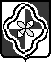 № 9/2 (354) 23 сентября 2019 г.- Родники – 2019 -СОВЕТмуниципального образования «Родниковский муниципальный район»V созываРЕШЕНИЕ	          от 19.09.2019 г.                                                                           №  48О внесении изменений в решение Совета муниципального образования «Родниковский муниципальный район»  от 20.12.2018  № 103 «О районном бюджете на 2019 год и на плановый период 2020 и 2021 годов»В соответствии с Бюджетным кодексом Российской Федерации, Федеральным законом от 06.10.2003 № 131-ФЗ «Об общих принципах организации местного самоуправления в Российской Федерации», Уставом муниципального образования «Родниковский муниципальный район», в целях регулирования бюджетных правоотношенийСовет муниципального образования «Родниковский муниципальный район»РЕШИЛ:1. Внести в решение Совета муниципального образования «Родниковский муниципальный район» от 20.12.2018 г. № 103 «О районном бюджете на 2019 год и на плановый период 2020 и 2021 годов» следующие изменения:1.1. Дополнить статьей 8.1 следующего содержания:«Статья 8.1. Особенности установления отдельных расходных обязательств муниципального образования «Родниковский муниципальный район»1. Установить размер увеличения (индексации) денежного вознаграждения (должностного оклада) выборным должностным лицам муниципального образования «Родниковский муниципальный район»,  размеров месячных окладов муниципальных служащих в соответствии с замещаемыми ими должностями муниципальной службы муниципального образования «Родниковский муниципальный район» и размеров месячных окладов муниципальных служащих в соответствии с присвоенными им классными чинами муниципальной службы муниципального образования «Родниковский муниципальный район» с 1 октября 2019 года равного 1,043.».1.2. Пункт 1 статьи 1 изложить в новой редакции:«1) на 2019 год	- общий объем доходов бюджета в сумме  826 498 567,84 руб.;  	- общий объем расходов бюджета в сумме  852 312 904,88 руб.;	- дефицит  бюджета в сумме  25 814 337,04 руб.».1.3. Пункт 2 статьи 3 изложить в новой редакции:«2. Утвердить в пределах общего объема доходов районного бюджета, утвержденного статьей 1 настоящего решения, объем межбюджетных трансфертов, получаемых:1) из областного бюджета:  а) на 2019 год в сумме  591 123 399,16 руб.;б) на 2020 год в сумме  468 361 143,71 руб.;в) на 2021 год в сумме  338 177 072,71 руб.».2) из бюджетов поселений:а) на 2019 год в сумме  95 916 499,69 руб.;б) на 2020 год в сумме  80 765 600,00 руб.;в) на 2021 год в сумме  80 719 230,00 руб.».1.4. В подпункте 3 пункта 3 статьи 7 строку «а) на 2019 год в сумме 0,00 руб.;» изложить в новой редакции: «а) на 2019 год в сумме 50 000,00 руб.;».	1.5. Приложение № 2 «Доходы районного бюджета по кодам классификации доходов бюджетов на 2019 год и плановый период 2020 и 2021 годов» изложить в новой редакции,  согласно приложению № 1  к настоящему решению.	1.6. Приложение № 4 «Источники внутреннего финансирования дефицита районного бюджета  на 2019 год и на плановый период 2020 и 2021 годов» изложить в новой редакции, согласно приложению № 2 к настоящему решению.	1.7. Приложение № 6 «Распределение бюджетных ассигнований по  целевым статьям (муниципальным программам Родниковского муниципального района и не включенным в муниципальные программы Родниковского муниципального района направлениям деятельности органов местного самоуправления), группам видов расходов классификации расходов районного бюджета на 2019 год» изложить в новой редакции, согласно приложению № 3 к настоящему решению.	1.8. В приложение № 8 «Ведомственная структура расходов районного бюджета на 2019 год» изложить в новой редакции, согласно приложению № 4 к настоящему решению.1.9. Таблицу 1 приложения № 10 «Распределение межбюджетных трансфертов бюджетам поселений на 2019 год и на плановый период 2020 и 2021 годов» изложить в новой редакции, согласно приложению № 5 к настоящему решению.	2. Решение вступает в силу с момента принятия.3. Опубликовать настоящее решение в информационном бюллетене «Сборник нормативных актов Родниковского района».4. Контроль за исполнением данного решения возложить на Контрольно-счетную палату муниципального образования «Родниковский муниципальный район».Приложение 2к решению Совета муниципального образования«Родниковский муниципальный район»от 19.09.2019 г. №48 Приложение 4к решению Совета муниципального образования«Родниковский муниципальный район»от  20.12.2018 г. № 103Источники внутреннего финансирования дефицита районного бюджета на 2019 год и на плановый период 2020 и 2021 годовС О В Е Тмуниципального образования  «Родниковский муниципальный район»V созыва РЕШЕНИЕ            от 19.09.2019 г.                                                                                          № 52О внесении изменений в решение Совета муниципального образования «Родниковский муниципальный район» от 12.03.2015г. №17 «О порядке определения размера платы за увеличение площади земельных участков, находящихся в частной собственности, в результате их перераспределения с земельными участками, находящимися в собственности муниципального образования «Родниковский муниципальный район Ивановской области»В соответствии Земельным кодексом Российской Федерации, Законом Ивановской области от 02.03.2015г. №16-ОЗ «О порядке определения размера платы за увеличение площади земельных участков, находящихся в частной собственности, в результате их перераспределения с земельными участками, находящимися в собственности Ивановской области, землями или земельными участками, государственная собственность на которые не разграничена», в целях приведения нормативных правовых актов МО «Родниковский муниципальный район» в соответствие с законодательством Ивановской области, руководствуясь Уставом муниципального образования «Родниковский муниципальный район»,Совет муниципального образования «Родниковский муниципальный район»РЕШИЛ:1. Внести следующие изменения в решение Совета муниципального образования «Родниковский муниципальный район» от 12.03.2015г. №17 «О порядке определения размера платы за увеличение площади земельных участков, находящихся в частной собственности, в результате их перераспределения с земельными участками, находящимися в собственности муниципального образования «Родниковский муниципальный район Ивановской области»  (далее - Решение):1.1. В названии, преамбуле и в пункте 1 Решения исключить слова «Ивановской области»;1.2. Абзац 2 подпункта 1 пункта 1 Решения исключить;1.3. Подпункт 2 пункта 1 Решения изложить в следующей редакции:«2) Размер платы определяется как отношение кадастровой стоимости находящегося в частной собственности земельного участка до его перераспределения к его площади до перераспределения, умноженное на разницу площадей образованного земельного участка, увеличенного в результате перераспределения, и земельного участка, находящегося в частной собственности до его перераспределения, за исключением случая, предусмотренного подпунктом 3 пункта 1 настоящего Решения.»2. Настоящее решение вступает в силу с момента его принятия.3. Опубликовать настоящее решение в Информационном бюллетене «Сборник нормативных актов Родниковского района».С О В Е Тмуниципального образования  «Родниковский муниципальный район»V созыва РЕШЕНИЕ         от 19.09.2019 г.                                                                                          № 53О  принятии недвижимого имуществав собственность муниципального образования«Родниковский муниципальный район»	Рассмотрев обращение Председателя совета Родниковского РАЙПО от 31.07.2019г. № 37 о принятии в собственность муниципального образования «Родниковский муниципальный район» здания магазина, расположенного по адресу: Родниковский район, с. Парское, ул. Светлая, д. 3 и части здания магазина, расположенного по адресу: Родниковский район, с. Каминский, ул. Кирова, д. 6, руководствуясь  ст. 50 Федерального Закона № 131-ФЗ от 06.10.2003г. «Об общих принципах  организации местного самоуправления в Российской Федерации», ст. 215, 582 Гражданского Кодекса Российской Федерации, Положением о порядке управления и распоряжения имуществом, находящимся в собственности муниципального образования «Родниковский муниципальный район», утвержденным Решением Совета муниципального образования «Родниковский муниципальный район» от 25.05.2017г. № 38, учитывая мнение постоянных комиссийСовет муниципального образования «Родниковский муниципальный район» РЕШИЛ:1. Дать согласие на принятие в собственность муниципального образования «Родниковский муниципальный район»:- нежилого здания  - магазина, расположенного по адресу: Ивановская область, Родниковский район, с. Парское, ул. Светлая, д. 3, общей площадью 211,0 кв.м., кадастровый номер 37:15:040513:839;- ½ части нежилого здания магазина, расположенного по адресу: Ивановская область, Родниковский район, с. Каминский, ул. Кирова, д. 6, общей площадью 341,8 кв.м., кадастровый номер 37:15:021210:71.2. Администрации муниципального образования «Родниковский муниципальный район» оформить необходимые документы по принятию в собственность муниципального образования «Родниковский муниципальный район» имущества, указанного в п.1 настоящего Решения.3. Опубликовать настоящее решение в информационном бюллетене "Сборник нормативных актов Родниковского района».4. Настоящее решение вступает в силу с момента его принятия.Глава муниципального                                   Председатель Совета                                      образования «Родниковский                          муниципального образования                                                                     муниципальный район»                                 «Родниковский                                                      
                                                                              муниципальный район»                             ____________ С.В. Носов                                  ___________  Г.Р. СмирноваОГЛАВЛЕНИЕГлава  муниципальногообразования «Родниковский муниципальный район»Председатель Совета муниципального образования«Родниковский муниципальный район»____________________С.В. Носов______________________Г.Р. Смирнова                         Приложение №1Приложение №1Приложение №1Приложение №1Приложение №1к решению Совета муниципального образования к решению Совета муниципального образования к решению Совета муниципального образования к решению Совета муниципального образования к решению Совета муниципального образования «Родниковский муниципальный район»  «Родниковский муниципальный район»  «Родниковский муниципальный район»  «Родниковский муниципальный район»  «Родниковский муниципальный район»  от 19.09.2019 г. №48 от 19.09.2019 г. №48 от 19.09.2019 г. №48 от 19.09.2019 г. №48 от 19.09.2019 г. №48 Приложение 2Приложение 2Приложение 2Приложение 2Приложение 2к решению Совета муниципального образования к решению Совета муниципального образования к решению Совета муниципального образования к решению Совета муниципального образования к решению Совета муниципального образования «Родниковский муниципальный район»  «Родниковский муниципальный район»  «Родниковский муниципальный район»  «Родниковский муниципальный район»  «Родниковский муниципальный район»  от 20.12.2018 г. № 103от 20.12.2018 г. № 103от 20.12.2018 г. № 103от 20.12.2018 г. № 103от 20.12.2018 г. № 103Доходы районного бюджета по кодам классификации доходов бюджетов на 2019 год и плановый период 2020 и 2021 годовДоходы районного бюджета по кодам классификации доходов бюджетов на 2019 год и плановый период 2020 и 2021 годовДоходы районного бюджета по кодам классификации доходов бюджетов на 2019 год и плановый период 2020 и 2021 годовДоходы районного бюджета по кодам классификации доходов бюджетов на 2019 год и плановый период 2020 и 2021 годовДоходы районного бюджета по кодам классификации доходов бюджетов на 2019 год и плановый период 2020 и 2021 годовКод классификации доходов бюджетов Российской ФедерацииНаименование доходовСумма, руб.Сумма, руб.Сумма, руб.Код классификации доходов бюджетов Российской ФедерацииНаименование доходов2019 год2020 год2021 год000 1 00 00000 00 0000 000НАЛОГОВЫЕ И НЕНАЛОГОВЫЕ ДОХОДЫ140 250 481,80141 686 294,52139 496 786,19000 1 01 00000 00 0000 000Налоги на прибыль, доходы                                                                      69 163 500,0070 747 900,0072 292 300,00000 1 01 02000 01 0000 110Налог на доходы физических лиц69 163 500,0070 747 900,0072 292 300,00000 1 01 02010 01 0000 110Налог на доходы физических лиц с доходов, источником которых является налоговый агент, за исключением доходов, в отношении которых исчисление и уплата налога осуществляются в соответствии со статьями 227, 227.1 и 228 Налогового кодекса Российской Федерации66 717 300,0068 252 200,0069 696 900,00182 1 01 02010 01 0000 110Налог на доходы физических лиц с доходов, источником которых является налоговый агент, за исключением доходов, в отношении которых исчисление и уплата налога осуществляются в соответствии со статьями 227, 227.1 и 228 Налогового кодекса Российской Федерации66 717 300,0068 252 200,0069 696 900,00000 1 01 02020 01 0000 110Налог на доходы физических лиц с доходов, полученных от осуществления деятельности физическими лицами, зарегистрированными в качестве индивидуальных предпринимателей, нотариусов, занимающихся частной практикой, адвокатов, учредивших адвокатские кабинеты и других лиц, занимающихся частной практикой в соответствии со статьей 227 Налогового кодекса Российской Федерации379 000,00400 100,00421 000,00182 1 01 02020 01 0000 110Налог на доходы физических лиц с доходов, полученных от осуществления деятельности физическими лицами, зарегистрированными в качестве индивидуальных предпринимателей, нотариусов, занимающихся частной практикой, адвокатов, учредивших адвокатские кабинеты и других лиц, занимающихся частной практикой в соответствии со статьей 227 Налогового кодекса Российской Федерации379 000,00400 100,00421 000,00000 1 01 02030 01 0000 110Налог на доходы физических лиц с доходов, полученных физическими лицами в соответствии со статьей 228 Налогового Кодекса Российской Федерации700 600,00660 700,00667 800,00182 1 01 02030 01 0000 110Налог на доходы физических лиц с доходов, полученных физическими лицами в соответствии со статьей 228 Налогового Кодекса Российской Федерации700 600,00660 700,00667 800,00000 1 01 02040 01 0000 110Налог на доходы физических лиц в виде фиксированных авансовых платежей с доходов, полученных физическими лицами, являющимися иностранными гражданами, осуществляющими трудовую деятельность по найму у физических лиц на основании патента в соответствии со статьей 227.1 Налогового кодекса Российской Федерации1 366 600,001 434 900,001 506 600,00182 1 01 02040 01 0000 110Налог на доходы физических лиц в виде фиксированных авансовых платежей с доходов, полученных физическими лицами, являющимися иностранными гражданами, осуществляющими трудовую деятельность по найму у физических лиц на основании патента в соответствии со статьей 227.1 Налогового кодекса Российской Федерации1 366 600,001 434 900,001 506 600,00000 1 03 00000 00 0000 000Налоги на товары (работы, услуги(, реализуемые на территории РФ 6 847 223,806 443 936,527 253 528,19000 1 03 02000 01 0000 110Акцизы по подакцизным товарам (продукции), производимым на территории Российской Федерации6 847 223,806 443 936,527 253 528,19000 1 03 02230 01 0000 110Доходы от уплаты акцизов на дизельное топливо, подлежащие распределению между бюджетами субъектов Российской Федерации и местными бюджетами с учетом установленных дифференцированных нормативов отчислений в местные бюджеты3 127 504,212 335 104,092 623 297,83100 1 03 02231 01 0000 110Доходы от уплаты акцизов на дизельное топливо, подлежащие распределению между бюджетами субъектов Российской Федерации и местными бюджетами с учетом установленных дифференцированных нормативов отчислений в местные бюджеты (по нормативам, установленным Федеральным законом о федеральном бюджете в целях формирования дорожных фондов субъектов Российской Федерации)3 127 504,212 335 104,092 623 297,83100 1 03 02231 01 0000 110Доходы от уплаты акцизов на дизельное топливо, подлежащие распределению между бюджетами субъектов Российской Федерации и местными бюджетами с учетом установленных дифференцированных нормативов отчислений в местные бюджеты (по нормативам, установленным Федеральным законом о федеральном бюджете в целях формирования дорожных фондов субъектов Российской Федерации)3 127 504,212 335 104,092 623 297,83000 1 03 02240 01 0000 110Доходы от уплаты акцизов на моторные масла для дизельных и (или) карбюраторных (инжекторных) двигателей, подлежащие распределению между бюджетами субъектов Российской Федерации и местными бюджетами с учетом установленных дифференцированных нормативов отчислений в местные бюджеты16 903,8215 418,1916 793,30100 1 03 02241 01 0000 110Доходы от уплаты акцизов на моторные масла для дизельных и (или) карбюраторных (инжекторных) двигателей, подлежащие распределению между бюджетами субъектов Российской Федерации и местными бюджетами с учетом установленных дифференцированных нормативов отчислений в местные бюджеты (по нормативам, установленным Федеральным законом о федеральном бюджете в целях формирования дорожных фондов субъектов Российской Федерации)16 903,8215 418,1916 793,30100 1 03 02241 01 0000 110Доходы от уплаты акцизов на моторные масла для дизельных и (или) карбюраторных (инжекторных) двигателей, подлежащие распределению между бюджетами субъектов Российской Федерации и местными бюджетами с учетом установленных дифференцированных нормативов отчислений в местные бюджеты (по нормативам, установленным Федеральным законом о федеральном бюджете в целях формирования дорожных фондов субъектов Российской Федерации)16 903,8215 418,1916 793,30000 1 03 02250 01 0000 110Доходы от уплаты акцизов на автомобильный бензин, подлежащие распределению между бюджетами субъектов Российской Федерации и местными бюджетами с учетом установленных дифференцированных нормативов отчислений в местные бюджеты (по нормативам, установленным Федеральным законом о федеральном бюджете в целях формирования дорожных фондов субъектов Российской Федерации)4 189 308,674 527 794,685 088 479,66000 1 03 02251 01 0000 110Доходы от уплаты акцизов на автомобильный бензин, подлежащие распределению между бюджетами субъектов Российской Федерации и местными бюджетами с учетом установленных дифференцированных нормативов отчислений в местные бюджеты (по нормативам, установленным Федеральным законом о федеральном бюджете в целях формирования дорожных фондов субъектов Российской Федерации)4 189 308,674 527 794,685 088 479,66100 1 03 02251 01 0000 110Доходы от уплаты акцизов на автомобильный бензин, подлежащие распределению между бюджетами субъектов Российской Федерации и местными бюджетами с учетом установленных дифференцированных нормативов отчислений в местные бюджеты  4 189 308,674 527 794,685 088 479,66000 1 03 02260 01 0000 110Доходы от уплаты акцизов на прямогонный бензин, подлежащие распределению между бюджетами субъектов Российской Федерации и местными бюджетами с учетом установленных дифференцированных нормативов отчислений в местные бюджеты-486 492,90-434 380,44-475 042,60000 1 03 02261 01 0000 110Доходы от уплаты акцизов на прямогонный бензин, подлежащие распределению между бюджетами субъектов Российской Федерации и местными бюджетами с учетом установленных дифференцированных нормативов отчислений в местные бюджеты (по нормативам, установленным Федеральным законом о федеральном бюджете в целях формирования дорожных фондов субъектов Российской Федерации)-486 492,90-434 380,44-475 042,60100 1 03 02261 01 0000 110Доходы от уплаты акцизов на прямогонный бензин, подлежащие распределению между бюджетами субъектов Российской Федерации и местными бюджетами с учетом установленных дифференцированных нормативов отчислений в местные бюджеты (по нормативам, установленным Федеральным законом о федеральном бюджете в целях формирования дорожных фондов субъектов Российской Федерации)-486 492,90-434 380,44-475 042,60000 1 05 00000 00 0000 000Налоги на совокупный доход9 171 500,009 183 100,004 394 700,00000 1 05 02000 02 0000 110Единый налог на вмененный  доход для отдельных видов деятельности7 506 400,007 293 600,001 612 400,00000 1 05 02010 02 0000 110Единый налог на вмененный  доход для отдельных видов деятельности7 506 400,007 293 600,001 612 400,00182 1 05 02010 02 0000 110Единый налог на вмененный  доход для отдельных видов деятельности7 506 400,007 293 600,001 612 400,00000 1 05 03000 01 0000 110Единый сельскохозяйственный налог180 200,00187 700,00195 100,00000 1 05 03010 01 0000 110Единый сельскохозяйственный налог180 200,00187 700,00195 100,00182 1 05 03010 01 0000 110Единый сельскохозяйственный налог18 200,00187 700,00195 100,00000 1 05 04000 02 0000 110Налог, взимаемый в связи с применением патентной системы налогообложения1 484 900,001 701 800,002 587 200,00000 1 05 04020 02 0000 110Налог, взимаемый в связи с применением патентной системы налогообложения, зачисляемый в бюджеты муниципальных районов1 484 900,001 701 800,002 587 200,00182 1 05 04020 02 0000 110Налог, взимаемый в связи с применением патентной системы налогообложения, зачисляемый в бюджеты муниципальных районов 1 484 900,001 701 800,002 587 200,00000 1 08 00000 00 0000 110Государственная пошлина, сборы3 067 800,003 180 900,003 298 500,00000 1 08 03000 01 0000 110Государственная пошлина по делам, рассматриваемым в судах общей юрисдикции, мировыми судьями3 067 800,003 180 900,003 298 500,00000 1 08 03010 01 0000 110Государственная пошлина по делам, рассматриваемым в судах общей юрисдикции, мировыми судьями (за исключением Верховного Суда Российской Федерации)3 027 800,003 140 900,003 258 500,00182 1 08 03010 01 0000 110Государственная пошлина по делам, рассматриваемым в судах общей юрисдикции, мировыми судьями (за исключением Верховного Суда Российской Федерации)3 027 800,003 140 900,003 258 500,00000 1 08 07000 01 0000 110Государственная пошлина за государственную регистрацию, а также за совершение прочих юридически значимых действий25 000,0040 000,0040 000,00000 1 08 07150 01 0000 110Государственная пошлина за выдачу разрешения на установку рекламной продукции                                       40 000,0040 000,0040 000,00211 1 08 07150 01 0000 110Государственная пошлина за выдачу разрешения на установку рекламной продукции                                       40 000,0040 000,0040 000,00000 1 11 00000 00 0000 000Доходы от использования имущества, находящегося в государственной и муниципальной собственности11 449 000,0011 427 000,0011 427 000,00000 1 11 05000 00 0000 120Доходы, получаемые  в  виде  арендной  либо  иной платы  за  передачу  в   возмездное   пользование  государственного и муниципального  имущества  (за     исключением имущества  автономных  учреждений,  а также имущества государственных и муниципальных унитарных предприятий, в том числе казенных)10 907 000,0010 907 000,0010 907 000,00000 1 11 05010 00 0000 120Доходы,  получаемые  в  виде  арендной  платы  за  земельные участки, государственная  собственность  на которые не разграничена, а также  средства  от   продажи  права  на  заключение  договоров  аренды   указанных земельных участков5 468 000,005 468 000,005 468 000,00000 1 11 05013 05 0000 120Доходы, получаемые в виде арендной платы за земельные участки, государственная собственность на которые не разграничена и которые расположены в границах сельских поселений и межселенных территорий муниципальных районов, а также средства от продажи права на заключение договоров аренды указанных земельных участков1 850 000,001 850 000,001 850 000,00212 1 11 05013 05 0000 120Доходы, получаемые в виде арендной платы за земельные участки, государственная собственность на которые не разграничена и которые расположены в границах сельских поселений и межселенных территорий муниципальных районов, а также средства от продажи права на заключение договоров аренды указанных земельных участков1 850 000,001 850 000,001 850 000,00000 1 11 05013 13 0000 120   Доходы,  получаемые  в  виде  арендной  платы  за   земельные участки, государственная  собственность на которые не разграничена и которые расположены в границах городских поселений, а также средства от продажи права на заключение договоров аренды, указанных земельных участков3 618 000,003 618 000,003 618 000,00212 1 11 05013 13 0000 120   Доходы,  получаемые  в  виде  арендной  платы  за   земельные участки, государственная  собственность на которые не разграничена и которые расположены в границах городских поселений, а также средства от продажи права на заключение договоров аренды, указанных земельных участков3 618 000,003 618 000,003 618 000,00000 1 11 05030 00 0000 120Доходы от сдачи в аренду имущества,  находящегося в оперативном управлении органов  государственной власти,    органов    местного    самоуправления, государственных внебюджетных фондов  и  созданных  ими   учреждений   (за   исключением    имущества бюджетных и  автономных учреждений)5 439 000,005 439 000,005 439 000,00000 1 11 05035 05 0000 120   Доходы от сдачи в аренду имущества,  находящегося в  оперативном  управлении   органов   управления      муниципальных районов и созданных ими  учреждений (за    исключением    имущества     муниципальных  бюджетных и автономных учреждений)5 439 000,005 439 000,005 439 000,00211 1 11 05035 05 0000 120   Доходы от сдачи в аренду имущества,  находящегося в  оперативном  управлении   органов   управления      муниципальных районов и созданных ими  учреждений (за    исключением    имущества     муниципальных  бюджетных и автономных учреждений)115 000,00115 000,00115 000,00212 1 11 05035 05 0000 120   Доходы от сдачи в аренду имущества,  находящегося в  оперативном  управлении   органов   управления      муниципальных районов и созданных ими  учреждений (за    исключением    имущества     муниципальных  бюджетных и автономных учреждений)5 324 000,005 324 000,005 324 000,00000 1 11 09000 00 0000 120Прочие доходы от использования имущества и прав, находящихся  в  государственной  и  муниципальной собственности    (за    исключением     имущества  автономных   учреждений,   а   также    имущества государственных и    муниципальных    унитарных предприятий, в том числе казенных)542 000,00520 000,00520 000,00000 1 11 09040 00 0000 120   Прочие поступления от  использования  имущества, находящегося в  государственной  и  муниципальной собственности    (за исключением     имущества автономных   учреждений,   а   также    имущества   государственных   и    муниципальных    унитарных   предприятий, в том числе казенных)542 000,00520 000,00520 000,00000 1 11 09045 05 0000 120   Прочие поступления  от  использования  имущества,  находящегося  в   собственности   муниципальных районов  (за  исключением  имущества  муниципальных  автономных учреждений,  а  также   имущества   муниципальных  унитарных предприятий, в том числе казенных)542 000,00520 000,00520 000,00212 1 11 09045 05 0000 120   Прочие поступления  от  использования  имущества,  находящегося  в   собственности   муниципальных районов  (за  исключением  имущества  муниципальных  автономных учреждений,  а  также   имущества   муниципальных  унитарных предприятий, в том числе казенных)542 000,00520 000,00520 000,00000 1 12 00000 00 0000 000Платежи при пользовании природными ресурсами583 900,00613 000,00643 600,00000 1 12 01000 01 0000 120Плата за негативное воздействие на окружающую среду583 900,00613 000,00643 600,00000 1 12 01010 01 0000 120Плата за выбросы загрязняющих веществ в  атмосферный воздух стационарными объектами216 300,00227 100,00238 500,00048 1 12 01010 01 0000 120Плата за выбросы загрязняющих веществ в  атмосферный воздух стационарными объектами216 300,00227 100,00238 500,00000 1 12 01030 01 0000 120Плата за выбросы загрязняющих веществ в водные объекты286 700,00301 000,00316 000,00048 1 12 01030 01 0000 120Плата за выбросы загрязняющих веществ в водные объекты286 700,00301 000,00316 000,00000 1 12 01040 01 0000120Плата за размещение отходов производства и потребления80 900,0084 900,0089 100,00000 1 12 01041 01 0000 120Плата за размещение отходов производства80 900,0084 900,0089 100,00048 1 12 01041 01 0000 120Плата за размещение отходов производства80 900,0084 900,0089 100,00000 1 13 00000 00 0000 000Доходы от  оказания платных услуг (работ) и компенсации затрат государства38 233 358,0038 233 358,0038 233 358,00000 1 13 01000 00 0000 130Доходы от оказания платных услуг (работ) 34 972 915,0034 972 915,0034 972 915,00000 1 13 01990 00 0000 130Прочие доходы от оказания платных услуг (работ)34 972 915,0034 972 915,0034 972 915,00000 1 13 01995 05 0000 130Прочие доходы от оказания платных услуг (работ) получателями средств бюджетов муниципальных районов34 972 915,0034 972 915,0034 972 915,00211 1 13 01995 05 0000 130Прочие доходы от оказания платных услуг (работ) получателями средств бюджетов муниципальных районов780 000,00780 000,00780 000,00214 1 13 01995 05 0000 130Прочие доходы от оказания платных услуг (работ) получателями средств бюджетов муниципальных районов9 000,009 000,009 000,00220 1 13 01995 05 0000 130Прочие доходы от оказания платных услуг (работ) получателями средств бюджетов муниципальных районов34 183 915,0034 183 915,0034 183 915,00000 1 13 02000 00 0000 130Доходы от компенсации затрат государства3 260 443,003 260 443,003 260 443,00000 1 13 02990 00 0000 130Прочие доходы от компенсации затрат государства 3 260 443,003 260 443,003 260 443,00000 1 13 02995 05 0000 130Прочие доходы от компенсации затрат  бюджетов муниципальных районов3 260 443,003 260 443,003 260 443,00211 1 13 02995 05 0000 130Прочие доходы от компенсации затрат  бюджетов муниципальных районов1 400 000,001 400 000,001 400 000,00220 1 13 02995 05 0000 130Прочие доходы от компенсации затрат  бюджетов муниципальных районов1 860 443,001 860 443,001 860 443,00000 1 14 00000 00 0000 000Доходы от продажи материальных и нематериальных активов750 000,00750 000,00750 000,00000 1 14 02000 00 0000 000Доходы от реализации имущества,  находящегося в   государственной и муниципальной собственности (за исключением имущества  бюджетных и  автономных учреждений,    также   имущества   государственных    и   муниципальных унитарных предприятий, в том числе казенных)220 000,00220 000,00220 000,00000 1 14 02050 05 0000 410Доходы    от   реализации   имущества,    находящегося    в     собственности муниципальных    районов     (за исключением  имущества муниципальных бюджетных и автономных учреждений, а также   имущества  муниципальных  унитарных предприятий, в том числе  казенных),  в   части реализации основных средств по указанному имуществу220 000,00220 000,00220 000,00000 1 14 02052 05 0000 410Доходы    от    реализации     имущества,     находящегося     в    оперативном управлении учреждений,  находящихся   в     ведении  органов управления муниципальных  районов  (за    исключением     имущества муниципальных бюджетных и автономных   учреждений),   в   части     реализации    основных   средств   по указанному имуществу220 000,00220 000,00220 000,00212 1 14 02052 05 0000 410Доходы    от    реализации     имущества,     находящегося     в    оперативном управлении учреждений,  находящихся   в     ведении  органов управления муниципальных  районов  (за    исключением     имущества муниципальных бюджетных и автономных   учреждений),   в   части     реализации    основных   средств   по указанному имуществу220 000,00220 000,00220 000,00000 1 14 06000 00 0000 430Доходы от продажи земельных участков, находящихся   в   государственной и муниципальной собственности   (за  исключением  земельных  участков бюджетных и  автономных  учреждений)420 000,00420 000,00420 000,000001 14 06010 00 0000 430Доходы от продажи  земельных  участков,  государственная  собственность  на   которые   не разграничена420 000,00420 000,00420 000,00000 1 14 06013 05 0000 430Доходы от продажи земельных участков, государственная собственность на которые не разграничена и которые расположены в границах сельских поселений и межселенных территорий муниципальных районов20 000,0020 000,0020 000,00212 1 14 06013 05 0000 430Доходы от продажи земельных участков, государственная собственность на которые не разграничена и которые расположены в границах сельских поселений и межселенных территорий муниципальных районов20 000,0020 000,0020 000,00000 1 14 06013 13 0000 430Доходы    от    продажи    земельных    участков,  государственная  собственность  на   которые   не разграничена и  которые  расположены в границах  городских поселений400 000,00400 000,00400 000,00212 1 14 06013 13 0000 430Доходы    от    продажи    земельных    участков,  государственная  собственность  на   которые   не разграничена и  которые  расположены в границах  городских поселений400 000,00400 000,00400 000,00000 1 14 06300 00 0000 430Плата за увеличение площади земельных участков, находящихся в частной собственности, в результате перераспределения таких земельных участков и земель (или) земельных участков, находящихся в государственной или муниципальной собственности110 000,00110 000,00110 000,00000 1 14 06310 00 0000 430Плата за увеличение площади земельных участков, находящихся в частной собственности, в результате перераспределения таких земельных участков и земель (или) земельных участков, государственная собственность на которые не разграничена110 000,00110 000,00110 000,00000 1 14 06313 13 0000 430Плата за увеличение площади земельных участков, находящихся в частной собственности, в результате перераспределения таких земельных участков и земель (или) земельных участков, государственная собственность на которые не разграничена и которые расположены в границах городских поселений110 000,00110 000,00110 000,00212 1 14 06313 13 0000 430Плата за увеличение площади земельных участков, находящихся в частной собственности, в результате перераспределения таких земельных участков и земель (или) земельных участков, государственная собственность на которые не разграничена и которые расположены в границах городских поселений110 000,00110 000,00110 000,00000 1 16 00000 00 0000 000Штрафы, санкции, возмещение ущерба981 200,001 104 100,001 200 800,00000 1 16 03000 00 0000 140Денежные взыскания (штрафы) за нарушение законодательства о налогах и сборах500,00500,000,00000 1 16 03010 00 0000 140Денежные взыскания (штрафы) за нарушение законодательства о налогах и сборах, предусмотренные статьями 116, 119.1, 119.2, пунктами 1 и 2 статьи 120, статьями 125, 126, 126.1, 128, 129, 129.1, 129.4, 132, 133, 134, 135, 135.1, 135.2 Налогового кодекса Российской Федерации500,00500,000,00182 1 16 03010 00 0000 140Денежные взыскания (штрафы) за нарушение законодательства о налогах и сборах, предусмотренные статьями 116, 119.1, 119.2, пунктами 1 и 2 статьи 120, статьями 125, 126, 126.1, 128, 129, 129.1, 129.4, 132, 133, 134, 135, 135.1, 135.2 Налогового кодекса Российской Федерации500,00500,000,00000 1 16 08000 00 0000 140Денежные взыскания (штрафы) за административные правонарушения в области государственного регулирования производства и оборота этилового спирта, алкогольной, спиртосодержащей и табачной продукции30 000,0040 000,0050 000,00000 1 16 08010 01 6000 140Денежные взыскания (штрафы) за административные правонарушения в области государственного регулирования производства и оборота этилового спирта, алкогольной, спиртосодержащей продукции20 000,0030 000,0040 000,00188 1 16 08010 01 6000 140Денежные взыскания (штрафы) за административные правонарушения в области государственного регулирования производства и оборота этилового спирта, алкогольной, спиртосодержащей продукции20 000,0030 000,0040 000,00000 1 16 08020 01 6000 140Денежные взыскания (штрафы) за административные правонарушения в области государственного регулирования производства и оборота табачной продукции10 000,0010 000,0010 000,00188 1 16 08020 01 6000 140Денежные взыскания (штрафы) за административные правонарушения в области государственного регулирования производства и оборота табачной продукции10 000,0010 000,0010 000,00000 1 16 21000 00 0000 140Денежные взыскания (штрафы) и иные суммы, взыскиваемые с лиц, виновных в совершении преступлений, и в возмещение ущерба имуществу20 000,0020 000,0020 000,00000 1 16 21050 05 0000 140Денежные взыскания (штрафы) и иные суммы, взыскиваемые с лиц, виновных в совершении преступлений, и в возмещение ущерба имуществу, зачисляемые в бюджеты муниципальных районов20 000,0020 000,0020 000,00188 1 16 21050 05 0000 140Денежные взыскания (штрафы) и иные суммы, взыскиваемые с лиц, виновных в совершении преступлений, и в возмещение ущерба имуществу, зачисляемые в бюджеты муниципальных районов20 000,0020 000,0020 000,00000 1 16 25000 01 0000 140Денежные взыскания (штрафы) за нарушение законодательства о недрах, об особо охраняемых природных территориях, об охране и использовании животного мира, об экологической экспертизе, в области охраны окружающей среды, земельного законодательства, лесного законодательства, водного законодательства40 000,0040 000,0040 000,00000 1 16 25060 01 0000 140Денежные взыскания (штрафы) за нарушение земельного законодательства 40 000,0040 000,0040 000,00321 1 16 25060 01 0000 140Денежные взыскания (штрафы) за нарушение земельного законодательства 40 000,0040 000,0040 000,00000 1 16 28000 01 6000 140Денежные взыскания (штрафы) за нарушение законодательства в области обеспечения санитарно-эпидемиологического благополучия человека и законодательства в сфере защиты прав потребителей10 000,0010 000,0010 000,00188 1 16 28000 01 6000 140Денежные взыскания (штрафы) за нарушение законодательства в области обеспечения санитарно-эпидемиологического благополучия человека и законодательства в сфере защиты прав потребителей10 000,0010 000,0010 000,00000 1 16 33000 00 0000 140Денежные взыскания (штрафы) за нарушение законодательства Российской Федерации о контрактной системе в сфере закупок товаров, работ, услуг для обеспечения государственных и муниципальных нужд23 000,0023 000,0023 000,00000 1 16 33050 05 0000 140Денежные взыскания (штрафы) за нарушение законодательства Российской Федерации о контрактной системе в сфере закупок товаров, работ, услуг для обеспечения государственных и муниципальных нужд для нужд муниципальных районов23 000,0023 000,0023 000,00042 1 16 33050 05 0000 140Денежные взыскания (штрафы) за нарушение законодательства Российской Федерации о контрактной системе в сфере закупок товаров, работ, услуг для обеспечения государственных и муниципальных нужд для нужд муниципальных районов20 000,0020 000,0020 000,00161 1 16 33050 05 0000 140Денежные взыскания (штрафы) за нарушение законодательства Российской Федерации о контрактной системе в сфере закупок товаров, работ, услуг для обеспечения государственных и муниципальных нужд для нужд муниципальных районов3 000,003 000,003 000,00000 1 16 43000 01 6000 140Денежные взыскания (штрафы) за нарушение законодательства Российской Федерации об административных правонарушениях, предусмотренные статьей 20.25 Кодекса Российской Федерации об административных правонарушениях15 000,0016 000,0017 000,00188 1 16 43000 01 6000 140Денежные взыскания (штрафы) за нарушение законодательства Российской Федерации об административных правонарушениях, предусмотренные статьей 20.25 Кодекса Российской Федерации об административных правонарушениях15 000,0016 000,0017 000,00000 1 16 90000 00 0000 140Прочие поступления от денежных взысканий (штрафов) и иных сумм в возмещение ущерба842 700,00954 600,001 040 800,00000 1 16 90050 05 0000 140Прочие поступления от денежных взысканий (штрафов) и иных сумм в возмещение ущерба, зачисляемые в бюджеты муниципальных районов 842 700,00954 600,001 040 800,00010 1 16 90050 05 0000 140Прочие поступления от денежных взысканий (штрафов) и иных сумм в возмещение ущерба, зачисляемые в бюджеты муниципальных районов 11 000,0012 000,0013 000,00041 1 16 90050 05 0000 140Прочие поступления от денежных взысканий (штрафов) и иных сумм в возмещение ущерба, зачисляемые в бюджеты муниципальных районов 6 000,0016 000,0024 000,00188 1 16 90050 05 0000 140Прочие поступления от денежных взысканий (штрафов) и иных сумм в возмещение ущерба, зачисляемые в бюджеты муниципальных районов 641 700,00742 600,00819 800,00211 1 16 90050 05 0000 140Прочие поступления от денежных взысканий (штрафов) и иных сумм в возмещение ущерба, зачисляемые в бюджеты муниципальных районов 184 000,00184 000,00184 000,00000 1 17 00000 00 0000 000Прочие неналоговые доходы3 000,003 000,003 000,00000 1 17 05000 00 0000 180Прочие неналоговые доходы3 000,003 000,003 000,00000 1 17 05050 05 0000 180Прочие неналоговые доходы бюджетов муниципальных районов3 000,003 000,003 000,00214 1 17 05050 05 0000 180Прочие неналоговые доходы бюджетов муниципальных районов3 000,003 000,003 000,00000 2 00 00000 00 0000 000БЕЗВОЗМЕЗДНЫЕ ПОСТУПЛЕНИЯ686 248 086,04420 260 503,71418 896 302,71000 2 02 00000 00 0000 000БЕЗВОЗМЕЗДНЫЕ ПОСТУПЛЕНИЯ ОТ ДРУГИХ БЮДЖЕТОВ БЮДЖЕТНОЙ СИСТЕМЫ РОССИЙСКОЙ ФЕДЕРАЦИИ687 039 898,85420 260 503,71418 896 302,71000 2 02 10000 00 0000 150Дотации бюджетам бюджетной системы Российской Федерации160 732 330,00141 191 500,00127 646 400,00000 2 02 15001 00 0000 150Дотации на выравнивание бюджетной обеспеченности149 010 500,00141 191 500,00127 646 400,00000 2 02 15001 05 0000 150Дотации бюджетам муниципальных районов на выравнивание бюджетной обеспеченности149 010 500,00141 191 500,00127 646 400,00213 2 02 15001 05 0000 150Дотации бюджетам муниципальных районов на выравнивание бюджетной обеспеченности149 010 500,00141 191 500,00127 646 400,00000 2 02 15002 00 0000 150Дотации бюджетам на поддержку мер по обеспечению сбалансированности бюджетов11 721 830,000,000,00000 2 02 15002 05 0000 150Дотации бюджетам муниципальных районов на поддержку мер по обеспечению сбалансированности бюджетов11 721 830,000,000,00213 2 02 15002 05 0000 150Дотации бюджетам муниципальных районов на поддержку мер по обеспечению сбалансированности бюджетов11 721 830,000,000,00000 2 02 20000 00 0000 150Субсидии бюджетам бюджетной системы Российской Федерации (межбюджетные субсидии)239 991 418,69739 200,00739 200,00000 2 02 20077 00 0000 150Субсидии бюджетам на софинансирование капитальных вложений в объекты государственной (муниципальной) собственности70 441 753,710,000,00000 2 02 20077 05 0000 150Субсидии бюджетам муниципальных районов на софинансирование капитальных вложений в объекты муниципальной собственности70 441 753,710,000,00213 2 02 20077 05 0000 150Субсидии бюджетам муниципальных районов на софинансирование капитальных вложений в объекты муниципальной собственности70 441 753,710,000,00000 2 02 20216 00 0000 150Субсидии бюджетам на осуществление дорожной деятельности в отношении автомобильных дорог общего пользования, а также капитального ремонта и ремонта дворовых территорий многоквартирных домов, проездов к дворовым территориям многоквартирных домов населенных пунктов8 888 593,300,000,00000 2 02 20216 00 0000 150Субсидии бюджетам муниципальных районов на осуществление дорожной деятельности в отношении автомобильных дорог общего пользования, а также капитального ремонта и ремонта дворовых территорий многоквартирных домов, проездов к дворовым территориям многоквартирных домов населенных пунктов8 888 593,300,000,00213 2 02 20216 00 0000 150Субсидии бюджетам муниципальных районов на осуществление дорожной деятельности в отношении автомобильных дорог общего пользования, а также капитального ремонта и ремонта дворовых территорий многоквартирных домов, проездов к дворовым территориям многоквартирных домов населенных пунктов8 888 593,300,000,00000 2 02 25497 05 0000 150Субсидии бюджетам муниципальных районов на реализацию мероприятий по обеспечению жильем молодых семей690 519,060,000,00213 2 02 25497 05 0000 150Субсидии бюджетам муниципальных районов на реализацию мероприятий по обеспечению жильем молодых семей690 519,060,000,00000 2 02 25519 00 0000 150Субсидия бюджетам на поддержку отрасли культуры2 242 477,000,000,00000 2 02 25519 05 0000 150Субсидия бюджетам муниципальных районов на поддержку отрасли культуры2 242 477,000,000,00213 2 02 25519 05 0000 150Субсидия бюджетам муниципальных районов на поддержку отрасли культуры2 242 477,000,000,00000 2 02 25520 00 0000 150Субсидии бюджетам на реализацию мероприятий по созданию в субъектах Российской Федерации новых мест в общеобразовательных организациях125 078 275,870,000,00000 2 02 25520 05 0000 150Субсидии бюджетам муниципальных районов на реализацию мероприятий по созданию в субъектах Российской Федерации новых мест в общеобразовательных организациях125 078 275,870,000,00213 2 02 25520 05 0000 150Субсидии бюджетам муниципальных районов на реализацию мероприятий по созданию в субъектах Российской Федерации новых мест в общеобразовательных организациях125 078 275,870,000,00000 2 02 27567 00 0000 150Субсидии бюджетам на софинансирование капитальных вложений в объекты государственной (муниципальной) собственности в рамках обеспечения устойчивого развития сельских территорий1 311 000,000,000,00000 2 02 27567 05 0000 150Субсидии бюджетам муниципальных районов на софинансирование капитальных вложений в объекты государственной (муниципальной) собственности в рамках обеспечения устойчивого развития сельских территорий1 311 000,000,000,00213 2 02 27567 05 0000 150Субсидии бюджетам муниципальных районов на софинансирование капитальных вложений в объекты государственной (муниципальной) собственности в рамках обеспечения устойчивого развития сельских территорий1 311 000,000,000,00000 2 02 29999 00 0000 150Прочие субсидии31 338 799,75739 200,00739 200,00000 2 02 29999 05 0000 150Прочие субсидии бюджетам муниципальных районов31 338 799,75739 200,00739 200,00213 2 02 29999 05 0000 150Прочие субсидии бюджетам муниципальных районов31 338 799,75739 200,00739 200,00000 2 02 30000 00 0000 150Субвенции бюджетам бюджетной системы Российской Федерации 190 399 650,47197 564 203,71209 791 472,71000 2 02 30024 00 0000 150Субвенции местным бюджетам на выполнение передаваемых полномочий субъектов Российской Федерации5 225 031,225 344 244,715 344 244,71000 2 02 30024 05 0000 150Субвенции бюджетам муниципальных районов на выполнение передаваемых полномочий субъектов Российской Федерации5 225 031,225 344 244,715 344 244,71213 2 02 30024 05 0000 150Субвенции бюджетам муниципальных районов на выполнение передаваемых полномочий субъектов Российской Федерации5 225 031,225 344 244,715 344 244,71
000 2 02 35082 00 0000 150Субвенции бюджетам муниципальных образований на предоставление жилых помещений детям-сиротам и детям, оставшимся без попечения родителей, лицам из их числа по договорам найма специализированных жилых помещений2 146 914,003 220 371,006 440 742,00
000 2 02 35082 05 0000 150Субвенции бюджетам муниципальных районов на предоставление жилых помещений детям-сиротам и детям, оставшимся без попечения родителей, лицам из их числа по договорам найма специализированных жилых помещений2 146 914,003 220 371,006 440 742,00213 2 02 35082 05 0000 150Субвенции бюджетам муниципальных районов на предоставление жилых помещений детям-сиротам и детям, оставшимся без попечения родителей, лицам из их числа по договорам найма специализированных жилых помещений2 146 914,003 220 371,006 440 742,00000 2 02 35120 00 0000 150Субвенции бюджетам на осуществление полномочий по составлению (изменению) списков кандидатов в присяжные заседатели федеральных судов общей юрисдикции в Российской Федерации7 526,007 870,008 280,00000 2 02 35120 05 0000 150Субвенции бюджетам муниципальных районов на осуществление полномочий по составлению (изменению) списков кандидатов в присяжные заседатели федеральных судов общей юрисдикции в Российской Федерации7 526,007 870,008 280,00213 2 02 35120 05 0000 150Субвенции бюджетам муниципальных районов на осуществление полномочий по составлению (изменению) списков кандидатов в присяжные заседатели федеральных судов общей юрисдикции в Российской Федерации7 526,007 870,008 280,00000 2 02 39999 00 0000 150Прочие субвенции183 020 179,25188 991 718,00197 998 206,00000 2 02 39999 05 0000 150Прочие субвенции бюджетам муниципальных районов183 020 179,25188 991 718,00197 998 206,00213 2 02 39999 05 0000 150Прочие субвенции бюджетам муниципальных районов183 020 179,25188 991 718,00197 998 206,00000 2 02 40000 00 0000 150Иные межбюджетные трансферты95 916 499,6980 765 600,0080 719 230,00000 2 02 40014 00 0000 150Межбюджетные трансферты, передаваемые бюджетам муниципальных образований на осуществление части полномочий по решению вопросов местного значения в соответствии с заключенными соглашениями15 552 800,0015 552 800,0015 552 800,00000 2 02 40014 05 0000 150Межбюджетные трансферты, передаваемые бюджетам муниципальных районов из бюджетов поселений на осуществление части полномочий по решению вопросов местного значения в соответствии с заключенными соглашениями15 552 800,0015 552 800,0015 552 800,00213 2 02 40014 05 0000 150Межбюджетные трансферты, передаваемые бюджетам муниципальных районов из бюджетов поселений на осуществление части полномочий по решению вопросов местного значения в соответствии с заключенными соглашениями15 552 800,0015 552 800,0015 552 800,00000 2 02 49000 00 0000 151Межбюджетные трансферты, передаваемые бюджетам, за счет средств резервного фонда Президента Российской Федерации 80 363 699,5965 212 800,0065 166 430,00000 2 02 49999 00 0000 151Прочие межбюджетные трансферты, передаваемые бюджетам80 363 699,5965 212 800,0065 166 430,00000 2 02 49999 05 0000 150Прочие межбюджетные трансферты, передаваемые бюджетам муниципальных районов80 363 699,6965 212 800,0065 166 430,00213 2 02 49999 05 0000 150Прочие межбюджетные трансферты, передаваемые бюджетам муниципальных районов80 363 699,6965 212 800,0065 166 430,00
000 2 18 00000 00 0000 000Доходы бюджетов бюджетной системы Российской Федерации от возврата бюджетами бюджетной системы Российской Федерации остатков субсидий, субвенций и иных межбюджетных трансфертов, имеющих целевое назначение, прошлых лет4 285,650,000,00000 2 18 60010 05 0000 150Доходы бюджетов муниципальных районов от возврата прочих остатков субсидий, субвенций и иных межбюджетных трансфертов, имеющих целевое назначение, прошлых лет из бюджетов поселений4 285,650,000,00213 2 18 60010 05 0000 150Доходы бюджетов муниципальных районов от возврата прочих остатков субсидий, субвенций и иных межбюджетных трансфертов, имеющих целевое назначение, прошлых лет из бюджетов поселений4 285,650,000,00
000 2 19 00000 00 0000 000ВОЗВРАТ ОСТАТКОВ СУБСИДИЙ, СУБВЕНЦИЙ И ИНЫХ МЕЖБЮДЖЕТНЫХ ТРАНСФЕРТОВ, ИМЕЮЩИХ ЦЕЛЕВОЕ НАЗНАЧЕНИЕ, ПРОШЛЫХ ЛЕТ-796 098,460,000,00000 2 19 60010 05 0000 150Возврат прочих остатков субсидий, субвенций и иных межбюджетных трансфертов, имеющих целевое назначение, прошлых лет из бюджетов муниципальных районов-796 098,460,000,00213 2 19 60010 05 0000 150Возврат прочих остатков субсидий, субвенций и иных межбюджетных трансфертов, имеющих целевое назначение, прошлых лет из бюджетов муниципальных районов-796 098,460,000,00ВСЕГОВСЕГО826 498 567,84561 946 798,23558 393 088,90Код классификации источников финансирования дефицитов бюджетовНаименование кода классификации источников финансирования дефицитов бюджетовСумма , рублейСумма , рублейСумма , рублейСумма , рублейСумма , рублейКод классификации источников финансирования дефицитов бюджетовНаименование кода классификации источников финансирования дефицитов бюджетов2019 год2019 год2020 год2020 год2021 год000 01 00 00 00 00 0000 000Источники внутреннего финансирования дефицитов  бюджетов25 814 337,0425 814 337,040,00,00,0000 01 05 00 00 00 0000 000Изменение остатков средств на счетах по учету средств бюджета25 814 337,0425 814 337,040,00,00,0000 01 05 00 00 00 0000 500 Увеличение остатков средств бюджетов- 826 498 567,84- 826 498 567,84-561 004 079,72-561 004 079,72-556 640 778,72000 01 05 02 00 00 0000 500Увеличение прочих остатков средств бюджетов- 826 498 567,84- 826 498 567,84-561 004 079,72-561 004 079,72-556 640 778,72000 01 05 02 01 00 0000 510Увеличение прочих остатков денежных средств бюджетов- 826 498 567,84- 826 498 567,84-561 004 079,72-561 004 079,72-556 640 778,72000 01 05 02 01 05 0000 510Увеличение прочих остатков денежных средств бюджетов муниципальных районов- 826 498 567,84- 826 498 567,84-561 004 079,72-561 004 079,72-556 640 778,72000 01 05 00 00 00 0000 600Уменьшение остатков средств бюджетов852 312 904,88852 312 904,88561 004 079,72561 004 079,72 556 640 778,72000 01 05 02 00 00 0000 600 Уменьшение прочих остатков средств бюджетов852 312 904,88852 312 904,88561 004 079,72561 004 079,72 556 640 778,72000 01 05 02 01 00 0000 610Уменьшение прочих остатков денежных средств бюджетов852 312 904,88852 312 904,88561 004 079,72561 004 079,72 556 640 778,72000 01 05 02 01 05 0000 610Уменьшение прочих остатков денежных средств бюджетов муниципальных районов852 312 904,88852 312 904,88561 004 079,72561 004 079,72 556 640 778,72Приложение № 3Приложение № 3Приложение № 3Приложение № 3к решению Совета муниципального образованияк решению Совета муниципального образованияк решению Совета муниципального образованияк решению Совета муниципального образованияк решению Совета муниципального образованияк решению Совета муниципального образованияк решению Совета муниципального образования"Родниковский муниципальный район""Родниковский муниципальный район""Родниковский муниципальный район""Родниковский муниципальный район""Родниковский муниципальный район""Родниковский муниципальный район""Родниковский муниципальный район"от 19.09.2019 г.   № 48от 19.09.2019 г.   № 48от 19.09.2019 г.   № 48от 19.09.2019 г.   № 48от 19.09.2019 г.   № 48Приложение № 6Приложение № 6к решению Совета муниципального образованияк решению Совета муниципального образованияк решению Совета муниципального образованияк решению Совета муниципального образованияк решению Совета муниципального образованияк решению Совета муниципального образованияк решению Совета муниципального образования"Родниковский муниципальный район""Родниковский муниципальный район""Родниковский муниципальный район""Родниковский муниципальный район""Родниковский муниципальный район""Родниковский муниципальный район""Родниковский муниципальный район"от   20.12.2018 г. № 103от   20.12.2018 г. № 103от   20.12.2018 г. № 103от   20.12.2018 г. № 103от   20.12.2018 г. № 103Распределение бюджетных ассигнований по  целевым статьям (муниципальным программам Родниковского муниципального района и не включенным в муниципальные программы Родниковского муниципального района направлениям деятельности органов местного самоуправления), группам видов расходов классификации расходов районного бюджета на 2019 год   Распределение бюджетных ассигнований по  целевым статьям (муниципальным программам Родниковского муниципального района и не включенным в муниципальные программы Родниковского муниципального района направлениям деятельности органов местного самоуправления), группам видов расходов классификации расходов районного бюджета на 2019 год   Распределение бюджетных ассигнований по  целевым статьям (муниципальным программам Родниковского муниципального района и не включенным в муниципальные программы Родниковского муниципального района направлениям деятельности органов местного самоуправления), группам видов расходов классификации расходов районного бюджета на 2019 год   Распределение бюджетных ассигнований по  целевым статьям (муниципальным программам Родниковского муниципального района и не включенным в муниципальные программы Родниковского муниципального района направлениям деятельности органов местного самоуправления), группам видов расходов классификации расходов районного бюджета на 2019 год   Распределение бюджетных ассигнований по  целевым статьям (муниципальным программам Родниковского муниципального района и не включенным в муниципальные программы Родниковского муниципального района направлениям деятельности органов местного самоуправления), группам видов расходов классификации расходов районного бюджета на 2019 год   Распределение бюджетных ассигнований по  целевым статьям (муниципальным программам Родниковского муниципального района и не включенным в муниципальные программы Родниковского муниципального района направлениям деятельности органов местного самоуправления), группам видов расходов классификации расходов районного бюджета на 2019 год   Распределение бюджетных ассигнований по  целевым статьям (муниципальным программам Родниковского муниципального района и не включенным в муниципальные программы Родниковского муниципального района направлениям деятельности органов местного самоуправления), группам видов расходов классификации расходов районного бюджета на 2019 год   Распределение бюджетных ассигнований по  целевым статьям (муниципальным программам Родниковского муниципального района и не включенным в муниципальные программы Родниковского муниципального района направлениям деятельности органов местного самоуправления), группам видов расходов классификации расходов районного бюджета на 2019 год   НаименованиеЦелевая статья расходовВид расходаВид расходасумма,рублейсумма,рублейсумма,рублейсумма,рублейНаименованиеЦелевая статья расходовВид расходаВид расходасумма,рублейсумма,рублейсумма,рублейсумма,рублей12334444Муниципальная программа Родниковского муниципального района "Развитие образования Родниковского муниципального района"0100000000546 192 277,15546 192 277,15546 192 277,15546 192 277,15  Подпрограмма "Дошкольное образование"0110000000168 312 904,00168 312 904,00168 312 904,00168 312 904,00    Организация предоставления общедоступного и бесплатного дошкольного образования011000010054 117 826,0054 117 826,0054 117 826,0054 117 826,00Расходы на выплаты персоналу в целях обеспечения выполнения функций государственными (муниципальными) органами, казенными учреждениями, органами управления государственными внебюджетными фондами011000010010010023 792 764,0023 792 764,0023 792 764,0023 792 764,00      Закупка товаров, работ и услуг для обеспечения государственных (муниципальных) нужд011000010020020027 066 141,0027 066 141,0027 066 141,0027 066 141,00      Иные бюджетные ассигнования01100001008008003 258 921,003 258 921,003 258 921,003 258 921,00    Осуществление присмотра и ухода за детьми в муниципальных образовательных организациях, реализующих программы дошкольного образования011000011030 544 165,0030 544 165,0030 544 165,0030 544 165,00      Расходы на выплаты персоналу в целях обеспечения выполнения функций государственными (муниципальными) органами, казенными учреждениями, органами управления государственными внебюджетными фондами01100001101001002 687 663,002 687 663,002 687 663,002 687 663,00      Закупка товаров, работ и услуг для обеспечения государственных (муниципальных) нужд011000011020020027 856 502,0027 856 502,0027 856 502,0027 856 502,00 Осуществление полномочий по присмотру и уходу за детьми-сиротами и детьми, оставшимися без попечения родителей, детьми-инвалидами в муниципальных дошкольных образовательных организациях и детьми, нуждающимися в длительном лечении, в муниципальных дошкольных образовательных организациях, осуществляющих оздоровление01100801001 255 241,001 255 241,001 255 241,001 255 241,00Расходы на выплаты персоналу в целях обеспечения выполнения функций государственными (муниципальными) органами, казенными учреждениями, органами управления государственными внебюджетными фондами0110080100100100762 441,00762 441,00762 441,00762 441,00      Закупка товаров, работ и услуг для обеспечения государственных (муниципальных) нужд0110080100200200492 800,00492 800,00492 800,00492 800,00   Финансовое обеспечение государственных гарантий реализации прав на получение общедоступного и бесплатного дошкольного образования в муниципальных дошкольных образовательных организациях и возмещение затрат на финансовое обеспечение получения дошкольного образования в частных дошкольных образовательных организациях, включая расходы на оплату труда, приобретение учебников и учебных пособий, средств обучения, игр и игрушек (за исключением расходов на содержание зданий и оплату коммунальных услуг)011008017082 395 672,0082 395 672,0082 395 672,0082 395 672,00      Расходы на выплаты персоналу в целях обеспечения выполнения функций государственными (муниципальными) органами, казенными учреждениями, органами управления государственными внебюджетными фондами011008017010010081 756 823,0081 756 823,0081 756 823,0081 756 823,00      Закупка товаров, работ и услуг для обеспечения государственных (муниципальных) нужд0110080170200200638 849,00638 849,00638 849,00638 849,00  Подпрограмма "Общее образование"0120000000141 648 186,25141 648 186,25141 648 186,25141 648 186,25    Осуществление присмотра и ухода за детьми в муниципальных образовательных организациях, реализующих программы дошкольного образования01200001101 861 873,001 861 873,001 861 873,001 861 873,00      Расходы на выплаты персоналу в целях обеспечения выполнения функций государственными (муниципальными) органами, казенными учреждениями, органами управления государственными внебюджетными фондами0120000110100100202 895,00202 895,00202 895,00202 895,00      Закупка товаров, работ и услуг для обеспечения государственных (муниципальных) нужд01200001102002001 658 978,001 658 978,001 658 978,001 658 978,00    Организация предоставления общедоступного и бесплатного дошкольного, начального общего, основного общего, среднего общего образования по основным общеобразовательным программам012000013036 431 686,0036 431 686,0036 431 686,0036 431 686,00      Расходы на выплаты персоналу в целях обеспечения выполнения функций государственными (муниципальными) органами, казенными учреждениями, органами управления государственными внебюджетными фондами01200001301001003 359 825,003 359 825,003 359 825,003 359 825,00      Закупка товаров, работ и услуг для обеспечения государственных (муниципальных) нужд012000013020020015 700 119,0015 700 119,0015 700 119,0015 700 119,00      Предоставление субсидий бюджетным, автономным учреждениям и иным некоммерческим организациям012000013060060014 918 016,0014 918 016,0014 918 016,0014 918 016,00      Иные бюджетные ассигнования01200001308008002 453 726,002 453 726,002 453 726,002 453 726,00Организация питания обучающихся в казенных общеобразовательных организациях01200001402 730 120,002 730 120,002 730 120,002 730 120,00Расходы на выплаты персоналу в целях обеспечения выполнения функций государственными (муниципальными) органами, казенными учреждениями, органами управления государственными внебюджетными фондами0120000140100100759 360,00759 360,00759 360,00759 360,00      Закупка товаров, работ и услуг для обеспечения государственных (муниципальных) нужд01200001402002001 970 760,001 970 760,001 970 760,001 970 760,00    Финансовое обеспечение государственных гарантий реализации прав на получение общедоступного и бесплатного дошкольного, начального общего, основного общего, среднего общего образования в муниципальных общеобразовательных организациях, обеспечение дополнительного образования в муниципальных общеобразовательных организациях, включая расходы на оплату труда, приобретение учебников и учебных пособий, средств обучения, игр и игрушек (за исключением расходов на содержание зданий и оплату коммунальных услуг)0120080150100 624 507,25100 624 507,25100 624 507,25100 624 507,25Расходы на выплаты персоналу в целях обеспечения выполнения функций государственными (муниципальными) органами, казенными учреждениями, органами управления государственными внебюджетными фондами012008015010010034 266 150,2534 266 150,2534 266 150,2534 266 150,25      Закупка товаров, работ и услуг для обеспечения государственных (муниципальных) нужд0120080150200200507 453,00507 453,00507 453,00507 453,00      Предоставление субсидий бюджетным, автономным учреждениям и иным некоммерческим организациям012008015060060065 850 904,0065 850 904,0065 850 904,0065 850 904,00  Подпрограмма "Дополнительное образование и воспитание детей"013000000015 526 303,8615 526 303,8615 526 303,8615 526 303,86    Организация предоставления дополнительного образования детей013000013013 636 006,2413 636 006,2413 636 006,2413 636 006,24      Расходы на выплаты персоналу в целях обеспечения выполнения функций государственными (муниципальными) органами, казенными учреждениями, органами управления государственными внебюджетными фондами01300001301001003 620 521,003 620 521,003 620 521,003 620 521,00      Закупка товаров, работ и услуг для обеспечения государственных (муниципальных) нужд0130000130200200407 354,00407 354,00407 354,00407 354,00      Предоставление субсидий бюджетным, автономным учреждениям и иным некоммерческим организациям01300001306006009 538 241,249 538 241,249 538 241,249 538 241,24      Иные бюджетные ассигнования013000013080080069 890,0069 890,0069 890,0069 890,00    Реализация программ спортивной подготовки0130000500196 213,00196 213,00196 213,00196 213,00Расходы на выплаты персоналу в целях обеспечения выполнения функций государственными (муниципальными) органами, казенными учреждениями, органами управления государственными внебюджетными фондами0130000500100100196 213,00196 213,00196 213,00196 213,00Поэтапное доведением средней заработной платы педагогическим работникам иных муниципальных организаций дополнительного образования детей до средней заработной платы учителей в Ивановской области0130081420698 718,75698 718,75698 718,75698 718,75Предоставление субсидий бюджетным, автономным учреждениям и иным некоммерческим организациям0130081420600600698 718,75698 718,75698 718,75698 718,75    Расходы, связанные с поэтапным доведением средней заработной платы педагогическим работникам муниципальных организаций дополнительного образования детей в сфере физической культуры и спорта до средней заработной платы учителей в Ивановской области0130081440484 479,00484 479,00484 479,00484 479,00      Расходы на выплаты персоналу в целях обеспечения выполнения функций государственными (муниципальными) органами, казенными учреждениями, органами управления государственными внебюджетными фондами0130081440100100484 479,00484 479,00484 479,00484 479,00    Поэтапное доведение средней заработной платы педагогическим работникам иных муниципальных организаций дополнительного образования детей до средней заработной платы учителей в Ивановской области01300S1420249 900,87249 900,87249 900,87249 900,87      Предоставление субсидий бюджетным, автономным учреждениям и иным некоммерческим организациям01300S1420600600249 900,87249 900,87249 900,87249 900,87    Расходы, связанные с поэтапным доведением средней заработной платы педагогическим работникам муниципальных организаций дополнительного образования детей в сфере физической культуры и спорта до средней заработной платы учителей в Ивановской области01300S1440260 986,00260 986,00260 986,00260 986,00      Расходы на выплаты персоналу в целях обеспечения выполнения функций государственными (муниципальными) органами, казенными учреждениями, органами управления государственными внебюджетными фондами01300S1440100100260 986,00260 986,00260 986,00260 986,00  Подпрограмма "Выявление и поддержка одаренных детей"014000000075 000,0075 000,0075 000,0075 000,00 Организация и проведение мероприятий для одаренных детей014002016075 000,0075 000,0075 000,0075 000,00      Предоставление субсидий бюджетным, автономным учреждениям и иным некоммерческим организациям014002016060060075 000,0075 000,0075 000,0075 000,00  Подпрограмма "Обеспечение функционирования системы образования Родниковского муниципального района"015000000025 227 868,0025 227 868,0025 227 868,0025 227 868,00    Финансовое обеспечение деятельности по оценке качества образования, информационного сопровождения, управления и финансового обеспечения системы образования015000016013 218 321,0013 218 321,0013 218 321,0013 218 321,00Расходы на выплаты персоналу в целях обеспечения выполнения функций государственными (муниципальными) органами, казенными учреждениями, органами управления государственными внебюджетными фондами015000016010010011 462 554,0011 462 554,0011 462 554,0011 462 554,00      Закупка товаров, работ и услуг для обеспечения государственных (муниципальных) нужд01500001602002001 451 038,001 451 038,001 451 038,001 451 038,00      Иные бюджетные ассигнования0150000160800800304 729,00304 729,00304 729,00304 729,00Организация бесплатной перевозки обучающихся в муниципальных образовательных организациях, реализующих основные общеобразовательные программы, между поселениями015000017012 009 547,0012 009 547,0012 009 547,0012 009 547,00      Расходы на выплаты персоналу в целях обеспечения выполнения функций государственными (муниципальными) органами, казенными учреждениями, органами управления государственными внебюджетными фондами01500001701001003 702 516,003 702 516,003 702 516,003 702 516,00      Закупка товаров, работ и услуг для обеспечения государственных (муниципальных) нужд01500001702002008 199 523,008 199 523,008 199 523,008 199 523,00      Иные бюджетные ассигнования0150000170800800107 508,00107 508,00107 508,00107 508,00  Подпрограмма "Патриотическое воспитание детей и молодежи Родниковского муниципального района"0160000000270 100,00270 100,00270 100,00270 100,00    Обеспечение функционирования морского кадетского класса0160000180264 700,00264 700,00264 700,00264 700,00      Предоставление субсидий бюджетным, автономным учреждениям и иным некоммерческим организациям0160000180600600264 700,00264 700,00264 700,00264 700,00    Организация и проведение мероприятий01600201705 400,005 400,005 400,005 400,00      Закупка товаров, работ и услуг для обеспечения государственных (муниципальных) нужд01600201702002005 400,005 400,005 400,005 400,00  Подпрограмма "Обеспечение пожарной безопасности муниципальных учреждений образования"01700000003 544 248,003 544 248,003 544 248,003 544 248,00    Реализация мероприятий по укреплению пожарной безопасности01700201802 666 100,002 666 100,002 666 100,002 666 100,00      Закупка товаров, работ и услуг для обеспечения государственных (муниципальных) нужд01700201802002002 450 820,002 450 820,002 450 820,002 450 820,00      Предоставление субсидий бюджетным, автономным учреждениям и иным некоммерческим организациям0170020180600600215 280,00215 280,00215 280,00215 280,00    Замена и ремонт эвакуационных светильников0170021700878 148,00878 148,00878 148,00878 148,00      Закупка товаров, работ и услуг для обеспечения государственных (муниципальных) нужд0170021700200200641 268,00641 268,00641 268,00641 268,00      Предоставление субсидий бюджетным, автономным учреждениям и иным некоммерческим организациям0170021700600600236 880,00236 880,00236 880,00236 880,00  Подпрограмма "Развитие, сохранение и укрепление материально-технической базы муниципальных учреждений образования"0190000000191 587 667,04191 587 667,04191 587 667,04191 587 667,04    Обеспечение содержания зданий и сооружений муниципальных образовательных организаций, обустройство прилегающих к ним территорий01900001201 575 378,421 575 378,421 575 378,421 575 378,42      Закупка товаров, работ и услуг для обеспечения государственных (муниципальных) нужд0190000120200200772 730,42772 730,42772 730,42772 730,42      Предоставление субсидий бюджетным, автономным учреждениям и иным некоммерческим организациям0190000120600600802 648,00802 648,00802 648,00802 648,00    Капитальный ремонт, ремонт учреждений образования0190020210197 240,00197 240,00197 240,00197 240,00      Закупка товаров, работ и услуг для обеспечения государственных (муниципальных) нужд019002021020020099 240,0099 240,0099 240,0099 240,00      Предоставление субсидий бюджетным, автономным учреждениям и иным некоммерческим организациям019002021060060098 000,0098 000,0098 000,0098 000,00Капитальный ремонт, ремонт учреждений образования (Капитальный ремонт крыши зданий МБОУ ЦГ СОШ)01900202116 403 217,006 403 217,006 403 217,006 403 217,00      Предоставление субсидий бюджетным, автономным учреждениям и иным некоммерческим организациям01900202116006006 403 217,006 403 217,006 403 217,006 403 217,00    Капитальный ремонт, ремонт учреждений образования (Ремонтные работы в здании МКДОУ детский сад комбинированного вида № 15 "Березка")0190020212341 081,00341 081,00341 081,00341 081,00      Закупка товаров, работ и услуг для обеспечения государственных (муниципальных) нужд0190020212200200341 081,00341 081,00341 081,00341 081,00    Реализация мероприятий антитеррористической направленности0190020310680 623,00680 623,00680 623,00680 623,00      Предоставление субсидий бюджетным, автономным учреждениям и иным некоммерческим организациям0190020310600600680 623,00680 623,00680 623,00680 623,00    Демонтаж части здания с планировкой земельного участка0190023000871 338,00871 338,00871 338,00871 338,00      Закупка товаров, работ и услуг для обеспечения государственных (муниципальных) нужд0190023000200200871 338,00871 338,00871 338,00871 338,00    Строительство объектов образования0190025020184 727,71184 727,71184 727,71184 727,71      Закупка товаров, работ и услуг для обеспечения государственных (муниципальных) нужд019002502020020053 676,1653 676,1653 676,1653 676,16      Капитальные вложения в объекты государственной (муниципальной) собственности0190025020400400131 051,55131 051,55131 051,55131 051,55    Укрепление материально-технической базы муниципальных образовательных организаций Ивановской области01900819501 202 349,991 202 349,991 202 349,991 202 349,99      Закупка товаров, работ и услуг для обеспечения государственных (муниципальных) нужд01900819502002001 202 349,991 202 349,991 202 349,991 202 349,99    Укрепление материально-технической базы муниципальных образовательных организаций Ивановской области01900S19502 850 282,392 850 282,392 850 282,392 850 282,39      Закупка товаров, работ и услуг для обеспечения государственных (муниципальных) нужд01900S19502002002 534 492,912 534 492,912 534 492,912 534 492,91      Предоставление субсидий бюджетным, автономным учреждениям и иным некоммерческим организациям01900S1950600600315 789,48315 789,48315 789,48315 789,48    Реализация мероприятий по капитальному ремонту объектов образования01900S35003 908 914,003 908 914,003 908 914,003 908 914,00      Закупка товаров, работ и услуг для обеспечения государственных (муниципальных) нужд01900S35002002003 908 914,003 908 914,003 908 914,003 908 914,00          Региональный проект "Современная школа"019E100000173 372 515,53173 372 515,53173 372 515,53173 372 515,53    Создание новых мест в общеобразовательных организациях019E155200125 539 090,57125 539 090,57125 539 090,57125 539 090,57      Капитальные вложения в объекты государственной (муниципальной) собственности019E155200400400125 539 090,57125 539 090,57125 539 090,57125 539 090,57    Реализация мероприятий по реконструкции, строительству зданий (пристроек к зданиям) общеобразовательных организаций019E18430047 833 424,9647 833 424,9647 833 424,9647 833 424,96      Капитальные вложения в объекты государственной (муниципальной) собственности019E18430040040047 833 424,9647 833 424,9647 833 424,9647 833 424,96Муниципальная программа Родниковского муниципального района "Социальная поддержка граждан Родниковского муниципального района"020000000012 717 634,2212 717 634,2212 717 634,2212 717 634,22  Подпрограмма "Дети Родниковского района"02100000007 572 441,047 572 441,047 572 441,047 572 441,04    Организация и проведение мероприятий для детей с ограниченными возможностями021002024013 000,0013 000,0013 000,0013 000,00      Закупка товаров, работ и услуг для обеспечения государственных (муниципальных) нужд021002024020020013 000,0013 000,0013 000,0013 000,00    Организация и проведение мероприятий для детей-сирот и детей, оставшихся без попечения родителей02100202509 000,009 000,009 000,009 000,00      Закупка товаров, работ и услуг для обеспечения государственных (муниципальных) нужд02100202502002009 000,009 000,009 000,009 000,00    Компенсация части стоимости питания (горячий комплексный завтрак), предоставляемого отдельным категориям обучающихся муниципальных образовательных организаций0210020770202 000,00202 000,00202 000,00202 000,00      Закупка товаров, работ и услуг для обеспечения государственных (муниципальных) нужд0210020770200200202 000,00202 000,00202 000,00202 000,00    Субсидии юридическим лицам и индивидуальным предпринимателям на финансовое обеспечение (возмещение) затрат в связи с предоставлением льготного питания обучающимся муниципальных общеобразовательных организаций0210060180648 000,00648 000,00648 000,00648 000,00      Иные бюджетные ассигнования0210060180800800648 000,00648 000,00648 000,00648 000,00    Компенсация части родительской платы за содержание ребенка в дошкольном образовательном учреждении для многодетных семей02100650401 586 987,001 586 987,001 586 987,001 586 987,00      Закупка товаров, работ и услуг для обеспечения государственных (муниципальных) нужд021006504020020048 000,0048 000,0048 000,0048 000,00      Социальное обеспечение и иные выплаты населению02100650403003001 538 987,001 538 987,001 538 987,001 538 987,00    Социальная поддержка многодетным семьям по приобретению школьной формы либо заменяющего комплекса детской одежды для посещения школьных занятий детям, поступающим в первый класс общеобразовательных организаций Родниковского муниципального района021006505060 000,0060 000,0060 000,0060 000,00      Социальное обеспечение и иные выплаты населению021006505030030060 000,0060 000,0060 000,0060 000,00    На осуществление переданных полномочий по выплате компенсации части родительской платы за присмотр и уход за детьми в образовательных организациях, реализующих образовательную программу дошкольного образования02100801102 906 540,042 906 540,042 906 540,042 906 540,04      Закупка товаров, работ и услуг для обеспечения государственных (муниципальных) нужд021008011020020042 954,0442 954,0442 954,0442 954,04      Социальное обеспечение и иные выплаты населению02100801103003002 863 586,002 863 586,002 863 586,002 863 586,00    Предоставление жилых помещений детям-сиротам и детям, оставшимся без попечения родителей, лицам из их числа по договорам найма специализированных жилых помещений02100R08202 146 914,002 146 914,002 146 914,002 146 914,00Капитальные вложения в объекты государственной (муниципальной) собственности02100R08204004002 146 914,002 146 914,002 146 914,002 146 914,00Подпрограмма "Организация отдыха и оздоровления детей"02200000001 720 500,001 720 500,001 720 500,001 720 500,00    Подготовка лагерей с дневным пребыванием к открытию0220020750114 000,00114 000,00114 000,00114 000,00      Закупка товаров, работ и услуг для обеспечения государственных (муниципальных) нужд0220020750200200114 000,00114 000,00114 000,00114 000,00    Осуществление полномочий по организации двухразового питания в лагерях дневного пребывания детей-сирот и детей, находящихся в трудной жизненной ситуации022008020069 300,0069 300,0069 300,0069 300,00      Предоставление субсидий бюджетным, автономным учреждениям и иным некоммерческим организациям022008020060060069 300,0069 300,0069 300,0069 300,00    Организация отдыха детей в каникулярное время в части организации двухразового питания в лагерях дневного пребывания02200S01901 537 200,001 537 200,001 537 200,001 537 200,00      Закупка товаров, работ и услуг для обеспечения государственных (муниципальных) нужд02200S0190200200449 190,00449 190,00449 190,00449 190,00      Предоставление субсидий бюджетным, автономным учреждениям и иным некоммерческим организациям02200S01906006001 088 010,001 088 010,001 088 010,001 088 010,00  Подпрограмма "Профилактика социального неблагополучия семей с детьми, защита прав и интересов детей"0230000000850 762,18850 762,18850 762,18850 762,18    Осуществление полномочий по созданию и организации деятельности комиссий по делам несовершеннолетних и защите их прав0230080360850 762,18850 762,18850 762,18850 762,18      Расходы на выплаты персоналу в целях обеспечения выполнения функций государственными (муниципальными) органами, казенными учреждениями, органами управления государственными внебюджетными фондами0230080360100100749 867,18749 867,18749 867,18749 867,18      Закупка товаров, работ и услуг для обеспечения государственных (муниципальных) нужд0230080360200200100 895,00100 895,00100 895,00100 895,00  Подпрограмма "Забота и поддержка"02400000001 479 620,001 479 620,001 479 620,001 479 620,00    Оказание материальной помощи инвалидам и участникам Великой Отечественной войны 1941-1945 годов к празднованию Дня Победы0240020270125 000,00125 000,00125 000,00125 000,00      Социальное обеспечение и иные выплаты населению0240020270300300125 000,00125 000,00125 000,00125 000,00Реализация мероприятий по проведению ремонта жилых помещений и замене бытового и сантехнического оборудования в жилых помещениях, занимаемых инвалидами и участниками Великой Отечественной войны 1941-1945 годов024002074052 220,0052 220,0052 220,0052 220,00      Закупка товаров, работ и услуг для обеспечения государственных (муниципальных) нужд024002074020020052 220,0052 220,0052 220,0052 220,00    Обеспечение граждан, проживающих на территории муниципального образования "Родниковский муниципальный район", льготными лекарственными препаратами0240060010220 000,00220 000,00220 000,00220 000,00      Иные бюджетные ассигнования0240060010800800220 000,00220 000,00220 000,00220 000,00    Адресная материальная помощь гражданам, оказавшимся в трудной жизненной ситуации0240065020306 600,00306 600,00306 600,00306 600,00Социальное обеспечение и иные выплаты населению0240065020300300306 600,00306 600,00306 600,00306 600,00    Ежемесячные выплаты гражданам, имеющим звание "Почетный гражданин Родниковского района"0240065060765 500,00765 500,00765 500,00765 500,00      Закупка товаров, работ и услуг для обеспечения государственных (муниципальных) нужд024006506020020015 500,0015 500,0015 500,0015 500,00      Социальное обеспечение и иные выплаты населению0240065060300300750 000,00750 000,00750 000,00750 000,00    Денежная компенсация проезда в лечебное учреждение беременным женщинам, проживающим в сельской местности024006507010 300,0010 300,0010 300,0010 300,00      Закупка товаров, работ и услуг для обеспечения государственных (муниципальных) нужд0240065070200200100,00100,00100,00100,00      Социальное обеспечение и иные выплаты населению024006507030030010 200,0010 200,0010 200,0010 200,00  Подпрограмма "Кадры"02500000001 094 311,001 094 311,001 094 311,001 094 311,00    Единовременная денежная выплата (подъемные) специалистам, участникам Программы, заключившим трудовой договор с организациями Родниковского муниципального района0250065090364 000,00364 000,00364 000,00364 000,00Расходы на выплаты персоналу в целях обеспечения выполнения функций государственными (муниципальными) органами, казенными учреждениями, органами управления государственными внебюджетными фондами025006509010010019 530,0019 530,0019 530,0019 530,00      Социальное обеспечение и иные выплаты населению0250065090300300344 470,00344 470,00344 470,00344 470,00    Ежемесячная доплата к заработной плате молодым специалистам, являющимся участниками программы в течение первого года при первичном трудоустройстве по окончании учебы в учреждениях высшего и среднего профессионального образования0250065100186 664,00186 664,00186 664,00186 664,00 Расходы на выплаты персоналу в целях обеспечения выполнения функций государственными (муниципальными) органами, казенными учреждениями, органами управления государственными внебюджетными фондами025006510010010033 063,9533 063,9533 063,9533 063,95   Социальное обеспечение и иные выплаты населению0250065100300300111 936,05111 936,05111 936,05111 936,05      Предоставление субсидий бюджетным, автономным учреждениям и иным некоммерческим организациям025006510060060041 664,0041 664,0041 664,0041 664,00    Выплата персональных стипендий студентам, успешно обучающимся в учреждениях высшего профессионального образования по договорам целевой подготовки специалистов0250065110270 000,00270 000,00270 000,00270 000,00      Социальное обеспечение и иные выплаты населению0250065110300300270 000,00270 000,00270 000,00270 000,00    Выплата денежной компенсации за содержание жилых помещений специалистам муниципальных учреждений социальной сферы025006512096 000,0096 000,0096 000,0096 000,00      Социальное обеспечение и иные выплаты населению025006512030030060 000,0060 000,0060 000,0060 000,00Предоставление субсидий бюджетным, автономным учреждениям и иным некоммерческим организациям025006512060060036 000,0036 000,0036 000,0036 000,00Организация целевой подготовки педагогов для работы в муниципальных образовательных организациях Ивановской области02500S3110177 647,00177 647,00177 647,00177 647,00      Предоставление субсидий бюджетным, автономным учреждениям и иным некоммерческим организациям02500S3110600600177 647,00177 647,00177 647,00177 647,00Муниципальная программа Родниковского муниципального района "Обеспечение качественным жильем и услугами жилищно-коммунального хозяйства населения Родниковского муниципального района"03000000008 409 361,978 409 361,978 409 361,978 409 361,97  Подпрограмма "Обеспечение жильем молодых семей"0310000000693 000,00693 000,00693 000,00693 000,00    Предоставление социальных выплат молодым семьям на приобретение (строительство) жилого помещения03100L4970693 000,00693 000,00693 000,00693 000,00      Социальное обеспечение и иные выплаты населению03100L4970300300693 000,00693 000,00693 000,00693 000,00  Подпрограмма "Модернизация объектов коммунальной инфраструктуры"0330000000653 514,95653 514,95653 514,95653 514,95    Ремонт объектов водоснабжения сельских населенных пунктов0330021500238 479,00238 479,00238 479,00238 479,00      Закупка товаров, работ и услуг для обеспечения государственных (муниципальных) нужд0330021500200200238 479,00238 479,00238 479,00238 479,00    Реализация мероприятий по модернизации объектов коммунальной инфраструктуры0330025030415 035,95415 035,95415 035,95415 035,95      Закупка товаров, работ и услуг для обеспечения государственных (муниципальных) нужд033002503020020050 000,0050 000,0050 000,0050 000,00      Капитальные вложения в объекты государственной (муниципальной) собственности0330025030400400365 035,95365 035,95365 035,95365 035,95  Подпрограмма "Устойчивое развитие сельских территорий в Родниковском муниципальном районе"03500000004 667 685,024 667 685,024 667 685,024 667 685,02    Комплексное обустройство объектами социальной и инженерной инфраструктуры сельских населенных пунктов, находящихся на территории Родниковского муниципального района0350020310697 018,00697 018,00697 018,00697 018,00      Закупка товаров, работ и услуг для обеспечения государственных (муниципальных) нужд0350020310200200697 018,00697 018,00697 018,00697 018,00    Разработка проектно-сметной документации объектов социальной и инженерной инфраструктуры сельских населенных пунктов Родниковского муниципального района0350021800432 764,05432 764,05432 764,05432 764,05      Капитальные вложения в объекты государственной (муниципальной) собственности0350021800400400432 764,05432 764,05432 764,05432 764,05    Расходы на реализацию мероприятий по газификации сельских населенных пунктов Родниковского муниципального района035002504052 639,8152 639,8152 639,8152 639,81      Закупка товаров, работ и услуг для обеспечения государственных (муниципальных) нужд035002504020020052 639,8152 639,8152 639,8152 639,81    Комплексное обустройство объектами социальной и инженерной инфраструктуры населенных пунктов, расположенных в сельской местности03500L56721 380 000,001 380 000,001 380 000,001 380 000,00      Капитальные вложения в объекты государственной (муниципальной) собственности03500L56724004001 380 000,001 380 000,001 380 000,001 380 000,00    Разработка проектно-сметной документации объектов социальной и инженерной инфраструктуры населенных пунктов, расположенных в сельской местности03500S31602 105 263,162 105 263,162 105 263,162 105 263,16      Капитальные вложения в объекты государственной (муниципальной) собственности03500S31604004002 105 263,162 105 263,162 105 263,162 105 263,16  Подпрограмма "Организация содержания муниципального жилищного фонда"03800000002 395 162,002 395 162,002 395 162,002 395 162,00    Расходы на оплату взносов на капитальный ремонт общего имущества в многоквартирных домах0380020600665 162,00665 162,00665 162,00665 162,00      Закупка товаров, работ и услуг для обеспечения государственных (муниципальных) нужд0380020600200200665 162,00665 162,00665 162,00665 162,00    Межбюджетные трансферты передаваемые бюджетам сельских поселений на содержание муниципального жилищного фонда, находящего в собственности муниципального образования "Родниковский муниципальный район", в части оплаты расходов на содержание муниципальных жилых помещений и коммунальных услуг до заселения0380041000600 000,00600 000,00600 000,00600 000,00      Межбюджетные трансферты0380041000500500600 000,00600 000,00600 000,00600 000,00    Межбюджетные трансферты, передаваемые бюджетам сельских поселений на содержание муниципального жилищного фонда, находящегося в собственности муниципального образования "Родниковский муниципальный район", в части ремонта муниципальных жилых помещений0380042000980 000,00980 000,00980 000,00980 000,00      Межбюджетные трансферты0380042000500500980 000,00980 000,00980 000,00980 000,00    Субсидии юридическим лицам, индивидуальным предпринимателям, а также физическим-лицам производителям товаров, работ, услуг на проведение ремонта общего имущества многоквартирного дома0380061100150 000,00150 000,00150 000,00150 000,00      Иные бюджетные ассигнования0380061100800800150 000,00150 000,00150 000,00150 000,00Муниципальная программа Родниковского муниципального района "Развитие культуры Родниковского муниципального района"040000000078 325 014,8878 325 014,8878 325 014,8878 325 014,88  Подпрограмма "Организация досуга и обеспечение услугами организаций культуры"041000000031 015 951,6031 015 951,6031 015 951,6031 015 951,60    Финансовое обеспечение оказания туристско-информационных услуг04100003001 105 800,001 105 800,001 105 800,001 105 800,00      Предоставление субсидий бюджетным, автономным учреждениям и иным некоммерческим организациям04100003006006001 105 800,001 105 800,001 105 800,001 105 800,00    Расходы на организацию досуга и обеспечение услугами организаций культуры04100400404 209 400,004 209 400,004 209 400,004 209 400,00      Предоставление субсидий бюджетным, автономным учреждениям и иным некоммерческим организациям04100400406006004 209 400,004 209 400,004 209 400,004 209 400,00    Расходы на организацию досуга и обеспечение услугами организаций культуры04100400414 325 000,004 325 000,004 325 000,004 325 000,00      Предоставление субсидий бюджетным, автономным учреждениям и иным некоммерческим организациям04100400416006004 325 000,004 325 000,004 325 000,004 325 000,00    Расходы на организацию досуга и обеспечение услугами организаций культуры04100400422 351 800,002 351 800,002 351 800,002 351 800,00      Предоставление субсидий бюджетным, автономным учреждениям и иным некоммерческим организациям04100400426006002 351 800,002 351 800,002 351 800,002 351 800,00    Расходы на организацию досуга и обеспечение услугами организаций культуры04100402009 807 583,009 807 583,009 807 583,009 807 583,00      Предоставление субсидий бюджетным, автономным учреждениям и иным некоммерческим организациям04100402006006009 807 583,009 807 583,009 807 583,009 807 583,00    Расходы, связанные с поэтапным доведением средней заработной платы работникам культуры муниципальных учреждений культуры Ивановской области до средней заработной платы в Ивановской области04100803408 669 163,008 669 163,008 669 163,008 669 163,00      Предоставление субсидий бюджетным, автономным учреждениям и иным некоммерческим организациям04100803406006008 669 163,008 669 163,008 669 163,008 669 163,00    Поддержка лучших работников муниципальных учреждений культуры, находящихся на территории сельских поселений04100L519465 100,0065 100,0065 100,0065 100,00      Предоставление субсидий бюджетным, автономным учреждениям и иным некоммерческим организациям04100L519460060065 100,0065 100,0065 100,0065 100,00    Расходы, связанные с поэтапным доведением средней заработной платы работникам культуры муниципальных учреждений культуры Ивановской области до средней заработной платы в Ивановской области04100S0340482 105,60482 105,60482 105,60482 105,60      Предоставление субсидий бюджетным, автономным учреждениям и иным некоммерческим организациям04100S0340600600482 105,60482 105,60482 105,60482 105,60  Подпрограмма "Организация библиотечного обслуживания населения, комплектование и обеспечение сохранности книжных фондов"042000000017 543 113,0017 543 113,0017 543 113,0017 543 113,00    Организация библиотечного обслуживания населения, комплектование и обеспечение сохранности книжных фондов04200002004 102 041,424 102 041,424 102 041,424 102 041,42      Расходы на выплаты персоналу в целях обеспечения выполнения функций государственными (муниципальными) органами, казенными учреждениями, органами управления государственными внебюджетными фондами04200002001001003 036 600,003 036 600,003 036 600,003 036 600,00      Закупка товаров, работ и услуг для обеспечения государственных (муниципальных) нужд04200002002002001 052 541,421 052 541,421 052 541,421 052 541,42      Иные бюджетные ассигнования042000020080080012 900,0012 900,0012 900,0012 900,00    Расходы на организацию библиотечного обслуживания населения, комплектование и обеспечение сохранности книжных фондов04200402106 192 900,006 192 900,006 192 900,006 192 900,00      Расходы на выплаты персоналу в целях обеспечения выполнения функций государственными (муниципальными) органами, казенными учреждениями, органами управления государственными внебюджетными фондами04200402101001004 708 500,004 708 500,004 708 500,004 708 500,00      Закупка товаров, работ и услуг для обеспечения государственных (муниципальных) нужд04200402102002001 422 900,001 422 900,001 422 900,001 422 900,00      Иные бюджетные ассигнования042004021080080061 500,0061 500,0061 500,0061 500,00    Расходы, связанные с поэтапным доведением средней заработной платы работникам культуры муниципальных учреждений культуры Ивановской области до средней заработной платы в Ивановской области04200803406 853 600,006 853 600,006 853 600,006 853 600,00      Расходы на выплаты персоналу в целях обеспечения выполнения функций государственными (муниципальными) органами, казенными учреждениями, органами управления государственными внебюджетными фондами04200803401001006 853 600,006 853 600,006 853 600,006 853 600,00    Комплектование книжных фондов библиотек муниципальных образований04200L519111 171,5811 171,5811 171,5811 171,58      Закупка товаров, работ и услуг для обеспечения государственных (муниципальных) нужд04200L519120020011 171,5811 171,5811 171,5811 171,58    Расходы, связанные с поэтапным доведением средней заработной платы работникам культуры муниципальных учреждений культуры Ивановской области до средней заработной платы в Ивановской области04200S0340383 400,00383 400,00383 400,00383 400,00      Расходы на выплаты персоналу в целях обеспечения выполнения функций государственными (муниципальными) органами, казенными учреждениями, органами управления государственными внебюджетными фондами04200S0340100100383 400,00383 400,00383 400,00383 400,00  Подпрограмма "Дополнительное образование детей в сфере культуры и искусства"04300000008 517 915,008 517 915,008 517 915,008 517 915,00    Дополнительное образование детей в сфере культуры и искусства04300002105 162 200,005 162 200,005 162 200,005 162 200,00Расходы на выплаты персоналу в целях обеспечения выполнения функций государственными (муниципальными) органами, казенными учреждениями, органами управления государственными внебюджетными фондами04300002101001004 874 300,004 874 300,004 874 300,004 874 300,00      Закупка товаров, работ и услуг для обеспечения государственных (муниципальных) нужд0430000210200200284 600,00284 600,00284 600,00284 600,00      Иные бюджетные ассигнования04300002108008003 300,003 300,003 300,003 300,00Расходы .связанные с поэтапным доведением средней заработной платы педагогическим работникам муниципальных организаций дополнительного образования детей в сфере культуры и искусства до средней заработной платы учителей в Ивановской области04300814303 148 762,003 148 762,003 148 762,003 148 762,00Расходы на выплаты персоналу в целях обеспечения выполнения функций государственными (муниципальными) органами, казенными учреждениями, органами управления государственными внебюджетными фондами04300814301001003 148 762,003 148 762,003 148 762,003 148 762,00Расходы, связанные с поэтапным доведением средней заработной платы педагогическим работникам муниципальных организаций дополнительного образования детей в сфере культуры и искусства до средней заработной платы учителей в Ивановской области04300S1430206 953,00206 953,00206 953,00206 953,00Расходы на выплаты персоналу в целях обеспечения выполнения функций государственными (муниципальными) органами, казенными учреждениями, органами управления государственными внебюджетными фондами04300S1430100100206 953,00206 953,00206 953,00206 953,00  Подпрограмма "Обеспечение деятельности отрасли культуры"044000000013 388 081,0013 388 081,0013 388 081,0013 388 081,00    Обеспечение деятельности муниципального казенного учреждения "Веста"04400002202 124 600,002 124 600,002 124 600,002 124 600,00Расходы на выплаты персоналу в целях обеспечения выполнения функций государственными (муниципальными) органами, казенными учреждениями, органами управления государственными внебюджетными фондами04400002201001002 124 600,002 124 600,002 124 600,002 124 600,00    Расходы на организацию досуга и обеспечение услугами организаций культуры04400400401 034 200,001 034 200,001 034 200,001 034 200,00Расходы на выплаты персоналу в целях обеспечения выполнения функций государственными (муниципальными) органами, казенными учреждениями, органами управления государственными внебюджетными фондами04400400401001001 034 200,001 034 200,001 034 200,001 034 200,00    Расходы на организацию досуга и обеспечение услугами организаций культуры04400400411 040 500,001 040 500,001 040 500,001 040 500,00      Расходы на выплаты персоналу в целях обеспечения выполнения функций государственными (муниципальными) органами, казенными учреждениями, органами управления государственными внебюджетными фондами04400400411001001 040 500,001 040 500,001 040 500,001 040 500,00    Расходы на организацию досуга и обеспечение услугами организаций культуры0440040042511 400,00511 400,00511 400,00511 400,00      Расходы на выплаты персоналу в целях обеспечения выполнения функций государственными (муниципальными) органами, казенными учреждениями, органами управления государственными внебюджетными фондами0440040042100100511 400,00511 400,00511 400,00511 400,00    Организация досуга и обеспечение услугами организаций культуры04400402007 266 581,007 266 581,007 266 581,007 266 581,00      Расходы на выплаты персоналу в целях обеспечения выполнения функций государственными (муниципальными) органами, казенными учреждениями, органами управления государственными внебюджетными фондами04400402001001006 612 400,006 612 400,006 612 400,006 612 400,00      Закупка товаров, работ и услуг для обеспечения государственных (муниципальных) нужд0440040200200200593 100,00593 100,00593 100,00593 100,00      Иные бюджетные ассигнования044004020080080061 081,0061 081,0061 081,0061 081,00    Расходы на организацию библиотечного обслуживания населения, комплектование и обеспечение сохранности книжных фондов04400402101 410 800,001 410 800,001 410 800,001 410 800,00      Расходы на выплаты персоналу в целях обеспечения выполнения функций государственными (муниципальными) органами, казенными учреждениями, органами управления государственными внебюджетными фондами04400402101001001 410 800,001 410 800,001 410 800,001 410 800,00Подпрограмма "Развитие, сохранение и укрепление материально-технической базы муниципальных учреждений культуры"04500000004 642 604,284 642 604,284 642 604,284 642 604,28Капитальный ремонт, ремонт учреждений культуры045002032020 000,0020 000,0020 000,0020 000,00Предоставление субсидий бюджетным, автономным учреждениям и иным некоммерческим организациям045002032060060020 000,0020 000,0020 000,0020 000,00Капитальный ремонт, ремонт учреждений культуры (Подготовка проектно-сметной документации на ремонт помещений Малышевского СДК)045002032199 000,0099 000,0099 000,0099 000,00Предоставление субсидий бюджетным, автономным учреждениям и иным некоммерческим организациям045002032160060099 000,0099 000,0099 000,0099 000,00Капитальный ремонт, ремонт учреждений культуры (Модернизация системы отопления в здании РДК "Лидер")04500401012 149 171,002 149 171,002 149 171,002 149 171,00Предоставление субсидий бюджетным, автономным учреждениям и иным некоммерческим организациям04500401016006002 149 171,002 149 171,002 149 171,002 149 171,00          Региональный проект "Культурная среда"045A1000002 374 433,282 374 433,282 374 433,282 374 433,28    Создание (реконструкция) и капитальный ремонт культурно-досуговых учреждений в сельской местности045A1551972 374 433,282 374 433,282 374 433,282 374 433,28      Закупка товаров, работ и услуг для обеспечения государственных (муниципальных) нужд045A1551972002001 789 290,251 789 290,251 789 290,251 789 290,25Предоставление субсидий бюджетным, автономным учреждениям и иным некоммерческим организациям045A155197600600585 143,03585 143,03585 143,03585 143,03  Подпрограмма "Социально-значимые общерайонные мероприятия"0460000000320 000,00320 000,00320 000,00320 000,00Организация и проведение мероприятий, связанных с государственными праздниками, юбилейными и памятными датами0460020140320 000,00320 000,00320 000,00320 000,00Закупка товаров, работ и услуг для обеспечения государственных (муниципальных) нужд0460020140200200320 000,00320 000,00320 000,00320 000,00  Подпрограмма "Информационная среда"04700000002 897 350,002 897 350,002 897 350,002 897 350,00    Обеспечение населения информацией04700002302 734 250,002 734 250,002 734 250,002 734 250,00 Предоставление субсидий бюджетным, автономным учреждениям и иным некоммерческим организациям04700002306006002 734 250,002 734 250,002 734 250,002 734 250,00    Капитальный ремонт, ремонт здания муниципального учреждения "Редакция "Радио-Родники"0470000330163 100,00163 100,00163 100,00163 100,00      Предоставление субсидий бюджетным, автономным учреждениям и иным некоммерческим организациям0470000330600600163 100,00163 100,00163 100,00163 100,00Муниципальная программа Родниковского муниципального района "Развитие физической культуры и спорта Родниковского муниципального района"050000000063 806 893,8663 806 893,8663 806 893,8663 806 893,86  Муниципальная программа Родниковского муниципального района "Развитие физической культуры и спорта Родниковского муниципального района"050000000063 806 893,8663 806 893,8663 806 893,8663 806 893,86    Организация и проведение массовых спортивных мероприятий среди различных категорий населения050002033085 000,0085 000,0085 000,0085 000,00Предоставление субсидий бюджетным, автономным учреждениям и иным некоммерческим организациям050002033060060085 000,0085 000,0085 000,0085 000,00Мероприятия, направленные на развитие спорта высших достижений, по поддержке спортивных команд, участвующих в Чемпионатах Ивановской области0500020340457 000,00457 000,00457 000,00457 000,00Предоставление субсидий бюджетным, автономным учреждениям и иным некоммерческим организациям0500020340600600457 000,00457 000,00457 000,00457 000,00Строительство и ввод в эксплуатацию физкультурно-оздоровительного комплекса с универсальным спортивным залом и плавательным бассейном050002507018 720,2518 720,2518 720,2518 720,25      Закупка товаров, работ и услуг для обеспечения государственных (муниципальных) нужд050002507020020018 720,2518 720,2518 720,2518 720,25Расходы на организацию и проведение массовых спортивных мероприятий среди различных категорий населения050004007025 000,0025 000,0025 000,0025 000,00Предоставление субсидий бюджетным, автономным учреждениям и иным некоммерческим организациям050004007060060025 000,0025 000,0025 000,0025 000,00Расходы на организацию и проведение массовых спортивных мероприятий среди различных категорий населения050004007117 500,0017 500,0017 500,0017 500,00Предоставление субсидий бюджетным, автономным учреждениям и иным некоммерческим организациям050004007160060017 500,0017 500,0017 500,0017 500,00Расходы на организацию и проведение массовых спортивных мероприятий среди различных категорий населения050004007210 100,0010 100,0010 100,0010 100,00 Предоставление субсидий бюджетным, автономным учреждениям и иным некоммерческим организациям050004007260060010 100,0010 100,0010 100,0010 100,00Расходы на организацию и проведение массовых спортивных мероприятий среди различных категорий населения0500040230213 900,00213 900,00213 900,00213 900,00Предоставление субсидий бюджетным, автономным учреждениям и иным некоммерческим организациям0500040230600600213 900,00213 900,00213 900,00213 900,00Расходы на обеспечение доступа к спортивным объектам05000402407 849 700,007 849 700,007 849 700,007 849 700,00 Предоставление субсидий бюджетным, автономным учреждениям и иным некоммерческим организациям05000402406006007 849 700,007 849 700,007 849 700,007 849 700,00Финансовое обеспечение развития на территории города Родники физической культуры и массового спорта050004080026 977 881,2826 977 881,2826 977 881,2826 977 881,28Закупка товаров, работ и услуг для обеспечения государственных (муниципальных) нужд050004080020020098 000,0098 000,0098 000,0098 000,00Капитальные вложения в объекты государственной (муниципальной) собственности050004080040040021 879 881,2821 879 881,2821 879 881,2821 879 881,28      Иные бюджетные ассигнования05000408008008005 000 000,005 000 000,005 000 000,005 000 000,00Субсидии муниципальным казенным предприятиям на финансовое обеспечение (возмещение) затрат в связи с выполнением работ по обеспечению сохранности капитальных вложений в объект муниципальной собственности05000602001 836 302,861 836 302,861 836 302,861 836 302,86      Иные бюджетные ассигнования05000602008008001 836 302,861 836 302,861 836 302,861 836 302,86Cтроительство физкультурно-оздоровительного комплекса с универсальным спортивным залом и плавательным бассейном в г. Родники05000S118026 315 789,4726 315 789,4726 315 789,4726 315 789,47Капитальные вложения в объекты государственной (муниципальной) собственности05000S118040040026 315 789,4726 315 789,4726 315 789,4726 315 789,47Муниципальная программа Родниковского муниципального района "Реализация молодежной политики на территории Родниковского муниципального района"06000000003 038 800,003 038 800,003 038 800,003 038 800,00 Муниципальная программа Родниковского муниципального района "Реализация молодежной политики на территории Родниковского муниципального района"06000000003 038 800,003 038 800,003 038 800,003 038 800,00    Мероприятия, направленные на гражданско-патриотическое воспитание молодежи и развитие волонтерского движения060002037042 000,0042 000,0042 000,0042 000,00 Предоставление субсидий бюджетным, автономным учреждениям и иным некоммерческим организациям060002037060060042 000,0042 000,0042 000,0042 000,00Организация временной трудовой занятости несовершеннолетних граждан0600020380176 000,00176 000,00176 000,00176 000,00Предоставление субсидий бюджетным, автономным учреждениям и иным некоммерческим организациям0600020380600600176 000,00176 000,00176 000,00176 000,00Расходы на организацию и осуществление мероприятий по работе с детьми и молодежью в поселении0600040060572 300,00572 300,00572 300,00572 300,00Предоставление субсидий бюджетным, автономным учреждениям и иным некоммерческим организациям0600040060600600572 300,00572 300,00572 300,00572 300,00Расходы на организацию и осуществление мероприятий по работе с детьми и молодежью в поселении0600040061268 600,00268 600,00268 600,00268 600,00Предоставление субсидий бюджетным, автономным учреждениям и иным некоммерческим организациям0600040061600600268 600,00268 600,00268 600,00268 600,00Расходы на организацию и осуществление мероприятий по работе с детьми и молодежью в поселении060004006257 600,0057 600,0057 600,0057 600,00Предоставление субсидий бюджетным, автономным учреждениям и иным некоммерческим организациям060004006260060057 600,0057 600,0057 600,0057 600,00Расходы на организацию и осуществление мероприятий по работе с детьми и молодежью в поселении06000402201 922 300,001 922 300,001 922 300,001 922 300,00Предоставление субсидий бюджетным, автономным учреждениям и иным некоммерческим организациям06000402206006001 922 300,001 922 300,001 922 300,001 922 300,00Муниципальная программа Родниковского муниципального района "Экономическое развитие и инновационная экономика Родниковского муниципального района"070000000037 815 868,6037 815 868,6037 815 868,6037 815 868,60  Подпрограмма "Развитие малого и среднего предпринимательства"07100000008 763 150,008 763 150,008 763 150,008 763 150,00Перевозка пассажиров и багажа по муниципальным маршрутам регулярных перевозок07100221002 091 850,002 091 850,002 091 850,002 091 850,00      Закупка товаров, работ и услуг для обеспечения государственных (муниципальных) нужд07100221002002002 091 850,002 091 850,002 091 850,002 091 850,00    Предоставление субсидий на возмещение недополученных доходов в связи с оказанием социально-значимых услуг населению07100600506 671 300,006 671 300,006 671 300,006 671 300,00      Иные бюджетные ассигнования07100600508008006 671 300,006 671 300,006 671 300,006 671 300,00  Подпрограмма "Энергосбережение и повышение энергетической эффективности"0720000000400 000,00400 000,00400 000,00400 000,00    Оснащение современными приборами учета коммунальных ресурсов и устройствами регулирования потребления тепловой энергии, замена устаревших счетчиков на счетчики повышенного класса точности0720020400400 000,00400 000,00400 000,00400 000,00      Закупка товаров, работ и услуг для обеспечения государственных (муниципальных) нужд0720020400200200400 000,00400 000,00400 000,00400 000,00  Подпрограмма "Развитие сети автомобильных дорог общего пользования, расположенных в границах Родниковского муниципального района и повышение безопасности дорожного движения"073000000027 281 018,6027 281 018,6027 281 018,6027 281 018,60    Капитальный ремонт и ремонт автомобильных дорог общего пользования местного значения07300204603 462 173,303 462 173,303 462 173,303 462 173,30      Закупка товаров, работ и услуг для обеспечения государственных (муниципальных) нужд07300204602002003 462 173,303 462 173,303 462 173,303 462 173,30    Оформление прав собственности на автомобильные дороги общего пользования местного значения0730020480130 000,00130 000,00130 000,00130 000,00      Закупка товаров, работ и услуг для обеспечения государственных (муниципальных) нужд0730020480200200130 000,00130 000,00130 000,00130 000,00    Разработка и утверждение проекта организации дорожного движения, внесение в него изменений073002070025 000,0025 000,0025 000,0025 000,00      Закупка товаров, работ и услуг для обеспечения государственных (муниципальных) нужд073002070020020025 000,0025 000,0025 000,0025 000,00    Межбюджетные трансферты, передаваемые бюджетам поселений на содержание автомобильных дорог общего пользования местного значения07300400105 057 175,005 057 175,005 057 175,005 057 175,00      Межбюджетные трансферты07300400105005005 057 175,005 057 175,005 057 175,005 057 175,00    Расходы на капитальный ремонт и ремонт автомобильных дорог общего пользования, расположенных в границах населенных пунктов поселения07300401909 250 256,309 250 256,309 250 256,309 250 256,30      Закупка товаров, работ и услуг для обеспечения государственных (муниципальных) нужд07300401902002009 250 256,309 250 256,309 250 256,309 250 256,30    Строительство (реконструкция), капитальный ремонт, ремонт и содержание автомобильных дорог общего пользования местного значения, в том числе на формирование муниципальных дорожных фондов07300S05109 356 414,009 356 414,009 356 414,009 356 414,00      Закупка товаров, работ и услуг для обеспечения государственных (муниципальных) нужд07300S05102002009 356 414,009 356 414,009 356 414,009 356 414,00  Подпрограмма "Управление муниципальным имуществом, земельными ресурсами и градостроительная деятельность"07400000001 371 700,001 371 700,001 371 700,001 371 700,00    Оценка недвижимости, признание прав и регулирование отношений по муниципальной собственности0740020640126 700,00126 700,00126 700,00126 700,00      Закупка товаров, работ и услуг для обеспечения государственных (муниципальных) нужд0740020640200200126 700,00126 700,00126 700,00126 700,00    Кадастровые работы0740021000102 000,00102 000,00102 000,00102 000,00      Закупка товаров, работ и услуг для обеспечения государственных (муниципальных) нужд0740021000200200102 000,00102 000,00102 000,00102 000,00   Подготовка и проведение комплексных кадастровых работ0740021100370 000,00370 000,00370 000,00370 000,00      Закупка товаров, работ и услуг для обеспечения государственных (муниципальных) нужд0740021100200200370 000,00370 000,00370 000,00370 000,00    Топографическая съемка территорий, на которых планируется строительство (реконструкция) объектов недвижимости074002120050 000,0050 000,0050 000,0050 000,00Закупка товаров, работ и услуг для обеспечения государственных (муниципальных) нужд074002120020020050 000,0050 000,0050 000,0050 000,00    Изменение документов территориального планирования0740021300140 000,00140 000,00140 000,00140 000,00      Закупка товаров, работ и услуг для обеспечения государственных (муниципальных) нужд0740021300200200140 000,00140 000,00140 000,00140 000,00    Установление границ населенных пунктов0740021400261 000,00261 000,00261 000,00261 000,00      Закупка товаров, работ и услуг для обеспечения государственных (муниципальных) нужд0740021400200200261 000,00261 000,00261 000,00261 000,00    На выполнение работ по топографической съемке территорий, на которых планируется строительство (реконструкция) объектов недвижимости074004031090 000,0090 000,0090 000,0090 000,00      Закупка товаров, работ и услуг для обеспечения государственных (муниципальных) нужд074004031020020090 000,0090 000,0090 000,0090 000,00    На проведение мероприятий по изменению документов территориального планирования0740040320160 000,00160 000,00160 000,00160 000,00      Закупка товаров, работ и услуг для обеспечения государственных (муниципальных) нужд0740040320200200160 000,00160 000,00160 000,00160 000,00    На проведение кадастровых работ074004034060 000,0060 000,0060 000,0060 000,00      Закупка товаров, работ и услуг для обеспечения государственных (муниципальных) нужд074004034020020060 000,0060 000,0060 000,0060 000,00    На проведение оценки недвижимости, признание прав и регулирование отношений по муниципальной собственности074004035012 000,0012 000,0012 000,0012 000,00      Закупка товаров, работ и услуг для обеспечения государственных (муниципальных) нужд074004035020020012 000,0012 000,0012 000,0012 000,00Муниципальная программа Родниковского муниципального района "Совершенствование органов местного самоуправления"080000000085 441 039,0085 441 039,0085 441 039,0085 441 039,00  Подпрограмма "Обеспечение деятельности представительных органов муниципального образования"08100000003 387 079,003 387 079,003 387 079,003 387 079,00    Глава муниципального образования08100000201 501 404,001 501 404,001 501 404,001 501 404,00      Расходы на выплаты персоналу в целях обеспечения выполнения функций государственными (муниципальными) органами, казенными учреждениями, органами управления государственными внебюджетными фондами08100000201001001 501 404,001 501 404,001 501 404,001 501 404,00    Обеспечение функций представительных органов муниципального образования08100000301 043 178,001 043 178,001 043 178,001 043 178,00      Расходы на выплаты персоналу в целях обеспечения выполнения функций государственными (муниципальными) органами, казенными учреждениями, органами управления государственными внебюджетными фондами0810000030100100729 778,00729 778,00729 778,00729 778,00      Закупка товаров, работ и услуг для обеспечения государственных (муниципальных) нужд0810000030200200313 400,00313 400,00313 400,00313 400,00    Расходы на выплату премий к Почетным грамотам Совета муниципального образования081000004013 800,0013 800,0013 800,0013 800,00      Социальное обеспечение и иные выплаты населению081000004030030013 800,0013 800,0013 800,0013 800,00    Председатель Совета муниципального образования0810000310828 697,00828 697,00828 697,00828 697,00Расходы на выплаты персоналу в целях обеспечения выполнения функций государственными (муниципальными) органами, казенными учреждениями, органами управления государственными внебюджетными фондами0810000310100100828 697,00828 697,00828 697,00828 697,00  Подпрограмма "Обеспечение деятельности исполнительных органов муниципального образования"082000000073 841 905,0073 841 905,0073 841 905,0073 841 905,00    Обеспечение функций исполнительных органов муниципального образования082000006046 741 400,0046 741 400,0046 741 400,0046 741 400,00      Расходы на выплаты персоналу в целях обеспечения выполнения функций государственными (муниципальными) органами, казенными учреждениями, органами управления государственными внебюджетными фондами082000006010010045 104 660,0045 104 660,0045 104 660,0045 104 660,00      Закупка товаров, работ и услуг для обеспечения государственных (муниципальных) нужд08200000602002001 617 400,001 617 400,001 617 400,001 617 400,00      Иные бюджетные ассигнования082000006080080019 340,0019 340,0019 340,0019 340,00    Расходы на выплату премий к Почетным грамотам Главы администрации муниципального образования082000007060 000,0060 000,0060 000,0060 000,00      Социальное обеспечение и иные выплаты населению082000007030030060 000,0060 000,0060 000,0060 000,00    Обеспечение деятельности муниципального казенного учреждения "Центр по обеспечению деятельности органов местного самоуправления"082000009016 094 737,0016 094 737,0016 094 737,0016 094 737,00      Расходы на выплаты персоналу в целях обеспечения выполнения функций государственными (муниципальными) органами, казенными учреждениями, органами управления государственными внебюджетными фондами08200000901001006 688 209,006 688 209,006 688 209,006 688 209,00      Закупка товаров, работ и услуг для обеспечения государственных (муниципальных) нужд08200000902002009 291 640,009 291 640,009 291 640,009 291 640,00      Иные бюджетные ассигнования0820000090800800114 888,00114 888,00114 888,00114 888,00    Осуществление части расходов на содержание органов местного самоуправления муниципального района0820040020900 000,00900 000,00900 000,00900 000,00      Расходы на выплаты персоналу в целях обеспечения выполнения функций государственными (муниципальными) органами, казенными учреждениями, органами управления государственными внебюджетными фондами0820040020100100900 000,00900 000,00900 000,00900 000,00    Осуществление возложенных полномочий исполнительно-распорядительного органа муниципального образования0820040023730 000,00730 000,00730 000,00730 000,00      Расходы на выплаты персоналу в целях обеспечения выполнения функций государственными (муниципальными) органами, казенными учреждениями, органами управления государственными внебюджетными фондами0820040023100100303 856,00303 856,00303 856,00303 856,00      Закупка товаров, работ и услуг для обеспечения государственных (муниципальных) нужд0820040023200200426 144,00426 144,00426 144,00426 144,00    Обеспечение функционирования многофункциональных центров предоставления государственных и муниципальных услуг08200829102 722 120,002 722 120,002 722 120,002 722 120,00Предоставление субсидий бюджетным, автономным учреждениям и иным некоммерческим организациям08200829106006002 722 120,002 722 120,002 722 120,002 722 120,00Расходы по обеспечению функционирования многофункциональных центров предоставления государственных и муниципальных услуг08200S29106 593 648,006 593 648,006 593 648,006 593 648,00      Предоставление субсидий бюджетным, автономным учреждениям и иным некоммерческим организациям08200S29106006006 593 648,006 593 648,006 593 648,006 593 648,00  Подпрограмма "Укрепление кадрового потенциала"0830000000110 000,00110 000,00110 000,00110 000,00    Организация переподготовки и повышения квалификации работников органов местного самоуправления и работников подведомственных им учреждений0830020010110 000,00110 000,00110 000,00110 000,00      Закупка товаров, работ и услуг для обеспечения государственных (муниципальных) нужд0830020010200200110 000,00110 000,00110 000,00110 000,00  Подпрограмма "Сохранение и укрепление материально-технической базы органов местного самоуправления Родниковского муниципального района"08400000003 100 000,003 100 000,003 100 000,003 100 000,00    Ремонт помещений органов местного самоуправления0840020490600 000,00600 000,00600 000,00600 000,00      Закупка товаров, работ и услуг для обеспечения государственных (муниципальных) нужд0840020490200200600 000,00600 000,00600 000,00600 000,00    Приобретение основных средств08400250902 500 000,002 500 000,002 500 000,002 500 000,00Закупка товаров, работ и услуг для обеспечения государственных (муниципальных) нужд08400250902002002 500 000,002 500 000,002 500 000,002 500 000,00  Подпрограмма "Организация дополнительного пенсионного обеспечения отдельных категорий граждан"08500000002 636 355,002 636 355,002 636 355,002 636 355,00    Выплата пенсий за выслугу лет муниципальным служащим08500650102 636 355,002 636 355,002 636 355,002 636 355,00      Закупка товаров, работ и услуг для обеспечения государственных (муниципальных) нужд085006501020020026 100,0026 100,0026 100,0026 100,00      Социальное обеспечение и иные выплаты населению08500650103003002 610 255,002 610 255,002 610 255,002 610 255,00  Подпрограмма "Информационное общество"08600000002 365 700,002 365 700,002 365 700,002 365 700,00    Приобретение компьютерной, оргтехники и офисной техники0860020780411 700,00411 700,00411 700,00411 700,00      Закупка товаров, работ и услуг для обеспечения государственных (муниципальных) нужд0860020780200200411 700,00411 700,00411 700,00411 700,00    Поддержание компьютерной и оргтехники в рабочем состоянии (запасные части и тонеры)0860020810709 000,00709 000,00709 000,00709 000,00      Закупка товаров, работ и услуг для обеспечения государственных (муниципальных) нужд0860020810200200709 000,00709 000,00709 000,00709 000,00    Разработка и сопровождение сайта администрации муниципального образования "Родниковский муниципальный район" на Российском программном обеспечении0860020820100 000,00100 000,00100 000,00100 000,00      Закупка товаров, работ и услуг для обеспечения государственных (муниципальных) нужд0860020820200200100 000,00100 000,00100 000,00100 000,00    Организация сопровождения установленных программных продуктов0860020830920 000,00920 000,00920 000,00920 000,00Закупка товаров, работ и услуг для обеспечения государственных (муниципальных) нужд0860020830200200920 000,00920 000,00920 000,00920 000,00Организация функционирования канала доступа в сеть "Интернет" Соблюдение технических и организационных мер информационной безопасности (Vip net, интернет, антивирус, ключи)0860020840165 000,00165 000,00165 000,00165 000,00      Закупка товаров, работ и услуг для обеспечения государственных (муниципальных) нужд0860020840200200165 000,00165 000,00165 000,00165 000,00    Обучение по информатизационной безопасности086002085060 000,0060 000,0060 000,0060 000,00      Закупка товаров, работ и услуг для обеспечения государственных (муниципальных) нужд086002085020020060 000,0060 000,0060 000,0060 000,00  Непрограммные направления деятельности органов местного самоуправления609000000016 566 015,2016 566 015,2016 566 015,2016 566 015,20    Резервный фонд местной администрации60900200301 000 000,001 000 000,001 000 000,001 000 000,00      Иные бюджетные ассигнования60900200308008001 000 000,001 000 000,001 000 000,001 000 000,00 Расходы на повышение оплаты труда работников бюджетной сферы и исполнение Указов Президента РФ60900200407 765 192,667 765 192,667 765 192,667 765 192,66      Иные бюджетные ассигнования60900200408008007 765 192,667 765 192,667 765 192,667 765 192,66Расходы на исполнение судебных актов по искам к муниципальному образованию о возмещении вреда, причиненного незаконными действиями (бездействием) муниципальных органов или их должностных лиц, в том числе в результате издания муниципальных правовых актов, не соответствующих закону или иному нормативному правовому акту, а также судебных актов по иным искам о взыскании денежных средств за счет средств казны муниципального образования (за исключением судебных актов о взыскании денежных средств в порядке субсидиарной ответственности главных распорядителей средств местного бюджета)609002006050 000,0050 000,0050 000,0050 000,00      Иные бюджетные ассигнования609002006080080050 000,0050 000,0050 000,0050 000,00Расходы на приобретение подарков для ветеранов Великой Отечественной войны к юбилейным дням рождения609002011050 000,0050 000,0050 000,0050 000,00      Закупка товаров, работ и услуг для обеспечения государственных (муниципальных) нужд609002011020020050 000,0050 000,0050 000,0050 000,00    Расходы на уплату штрафных санкций контролирующих органов60900201602 156 208,542 156 208,542 156 208,542 156 208,54      Иные бюджетные ассигнования60900201608008002 156 208,542 156 208,542 156 208,542 156 208,54Расходы на объект "Городское кладбище по адресу: 1,3 км северо-восточнее д.Кутилово,Родниковского района Ивановской области"60900407004 000 000,004 000 000,004 000 000,004 000 000,00      Закупка товаров, работ и услуг для обеспечения государственных (муниципальных) нужд609004070020020037 585,3637 585,3637 585,3637 585,36      Капитальные вложения в объекты государственной (муниципальной) собственности60900407004004003 962 414,643 962 414,643 962 414,643 962 414,64    Межбюджетные трансферты бюджетам сельских поселений на организацию обустройства мест массового отдыха населения6090043100300 000,00300 000,00300 000,00300 000,00      Межбюджетные трансферты6090043100500500300 000,00300 000,00300 000,00300 000,00    Межбюджетные трансферты бюджетам сельских поселений на содержание мест захоронения6090043200150 000,00150 000,00150 000,00150 000,00      Межбюджетные трансферты6090043200500500150 000,00150 000,00150 000,00150 000,00Межбюджетные трансферты, передаваемые бюджетам сельских поселений на участие в организации деятельности по сбору (в том числе раздельному сбору) и транспортированию твердых коммунальных отходов6090044000700 000,00700 000,00700 000,00700 000,00      Межбюджетные трансферты6090044000500500700 000,00700 000,00700 000,00700 000,00    Осуществление полномочий по составлению (изменению) списков кандидатов в присяжные заседатели федеральных судов общей юрисдикции в Российской Федерации60900512007 526,007 526,007 526,007 526,00      Межбюджетные трансферты60900512005005007 526,007 526,007 526,007 526,00    Предоставление субсидий на реализацию мероприятий по обеспечению водоснабжения населения6090060400170 000,00170 000,00170 000,00170 000,00      Иные бюджетные ассигнования6090060400800800170 000,00170 000,00170 000,00170 000,00    Осуществление отдельных государственных полномочий в сфере административных правонарушений609008035016 569,5016 569,5016 569,5016 569,50      Закупка товаров, работ и услуг для обеспечения государственных (муниципальных) нужд609008035020020016 569,5016 569,5016 569,5016 569,50    Осуществление полномочий по организации проведения на территории Ивановской области мероприятий по предупреждению и ликвидации болезней животных, их лечению, защите населения от болезней, общих для человека и животных, в части организации проведения мероприятий по отлову и содержанию безнадзорных животных609008037047 648,0047 648,0047 648,0047 648,00      Закупка товаров, работ и услуг для обеспечения государственных (муниципальных) нужд609008037020020047 648,0047 648,0047 648,0047 648,00    Осуществление отдельных государственных полномочий по организации проведения на территории Ивановской области мероприятий по предупреждению и ликвидации болезней животных, их лечению, защите населения от болезней, общих для человека и животных, в части организации проведения мероприятий по содержанию сибиреязвенных скотомогильников609008240078 970,5078 970,5078 970,5078 970,50      Закупка товаров, работ и услуг для обеспечения государственных (муниципальных) нужд609008240020020078 970,5078 970,5078 970,5078 970,50    Расходы на оплату членских взносов в Совет муниципальных образований Ивановской области609009001073 900,0073 900,0073 900,0073 900,00      Иные бюджетные ассигнования609009001080080073 900,0073 900,0073 900,0073 900,00Итого852 312 904,88852 312 904,88852 312 904,88852 312 904,88Приложение 4Приложение 4Приложение 4Приложение 4Приложение 4к решению Совета муниципального образования «Родниковский муниципальный район»к решению Совета муниципального образования «Родниковский муниципальный район»к решению Совета муниципального образования «Родниковский муниципальный район»к решению Совета муниципального образования «Родниковский муниципальный район»к решению Совета муниципального образования «Родниковский муниципальный район»от  19.09.2019 г.  № 48  от  19.09.2019 г.  № 48  от  19.09.2019 г.  № 48  от  19.09.2019 г.  № 48  от  19.09.2019 г.  № 48  Приложение 8Приложение 8Приложение 8Приложение 8Приложение 8к решению Совета муниципального образования «Родниковский муниципальный район»к решению Совета муниципального образования «Родниковский муниципальный район»к решению Совета муниципального образования «Родниковский муниципальный район»к решению Совета муниципального образования «Родниковский муниципальный район»к решению Совета муниципального образования «Родниковский муниципальный район»от    20.12.2018 г.  № 103от    20.12.2018 г.  № 103от    20.12.2018 г.  № 103от    20.12.2018 г.  № 103от    20.12.2018 г.  № 103Ведомственная структура расходов районного бюджета на  2019 годВедомственная структура расходов районного бюджета на  2019 годВедомственная структура расходов районного бюджета на  2019 годВедомственная структура расходов районного бюджета на  2019 годВедомственная структура расходов районного бюджета на  2019 годВедомственная структура расходов районного бюджета на  2019 годНаименованиеКод главного распорядителяРаздел, подразделЦелевая статья расходовВид расходасумма, рублейНаименованиеКод главного распорядителяРаздел, подразделЦелевая статья расходовВид расходасумма, рублей123456Совет МО "Родниковский муниципальный район"21000000000002 047 375,00  ОБЩЕГОСУДАРСТВЕННЫЕ ВОПРОСЫ21001 0000000000002 047 375,00    Функционирование законодательных (представительных) органов государственной власти и представительных органов муниципальных образований21001 0300000000001 871 875,00      Муниципальная программа Родниковского муниципального района "Совершенствование органов местного самоуправления"21001 0308000000001 871 875,00        Подпрограмма "Обеспечение деятельности представительных органов муниципального образования"21001 0308100000001 871 875,00          Обеспечение функций представительных органов муниципального образования21001 0308100000301 043 178,00            Расходы на выплаты персоналу в целях обеспечения выполнения функций государственными (муниципальными) органами, казенными учреждениями, органами управления государственными внебюджетными фондами21001 030810000030100729 778,00            Закупка товаров, работ и услуг для обеспечения государственных (муниципальных) нужд21001 030810000030200313 400,00          Председатель Совета муниципального образования21001 030810000310828 697,00Расходы на выплаты персоналу в целях обеспечения выполнения функций государственными (муниципальными) органами, казенными учреждениями, органами управления государственными внебюджетными фондами21001 030810000310100828 697,00    Другие общегосударственные вопросы21001 130000000000175 500,00Муниципальная программа Родниковского муниципального района "Совершенствование органов местного самоуправления"21001 130800000000175 500,00Подпрограмма "Обеспечение деятельности представительных органов муниципального образования"21001 13081000000013 800,00Расходы на выплату премий к Почетным грамотам Совета муниципального образования21001 13081000004013 800,00            Социальное обеспечение и иные выплаты населению21001 13081000004030013 800,00        Подпрограмма "Информационное общество"21001 130860000000161 700,00          Приобретение компьютерной, оргтехники и офисной техники21001 13086002078032 700,00 Закупка товаров, работ и услуг для обеспечения государственных (муниципальных) нужд21001 13086002078020032 700,00Поддержание компьютерной и оргтехники в рабочем состоянии (запасные части и тонеры)21001 1308600208109 000,00            Закупка товаров, работ и услуг для обеспечения государственных (муниципальных) нужд21001 1308600208102009 000,00          Организация сопровождения установленных программных продуктов21001 130860020830120 000,00            Закупка товаров, работ и услуг для обеспечения государственных (муниципальных) нужд21001 130860020830200120 000,00Администрация муниципального образования "Родниковский муниципальный район"211000000000076 620 646,18  ОБЩЕГОСУДАРСТВЕННЫЕ ВОПРОСЫ21101 00000000000072 372 772,68Функционирование высшего должностного лица субъекта Российской Федерации и муниципального образования21101 0200000000001 501 404,00униципальная программа Родниковского муниципального района "Совершенствование органов местного самоуправления"21101 0208000000001 501 404,00Подпрограмма "Обеспечение деятельности представительных органов муниципального образования"21101 0208100000001 501 404,00          Глава муниципального образования21101 0208100000201 501 404,00Расходы на выплаты персоналу в целях обеспечения выполнения функций государственными (муниципальными) органами, казенными учреждениями, органами управления государственными внебюджетными фондами21101 0208100000201001 501 404,00    Функционирование Правительства Российской Федерации, высших исполнительных органов государственной власти субъектов Российской Федерации, местных администраций21101 04000000000048 492 162,18 Муниципальная программа Родниковского муниципального района "Социальная поддержка граждан Родниковского муниципального района"21101 040200000000850 762,18Подпрограмма "Профилактика социального неблагополучия семей с детьми, защита прав и интересов детей"21101 040230000000850 762,18Осуществление полномочий по созданию и организации деятельности комиссий по делам несовершеннолетних и защите их прав21101 040230080360850 762,18Расходы на выплаты персоналу в целях обеспечения выполнения функций государственными (муниципальными) органами, казенными учреждениями, органами управления государственными внебюджетными фондами21101 040230080360100749 867,18Закупка товаров, работ и услуг для обеспечения государственных (муниципальных) нужд21101 040230080360200100 895,00Муниципальная программа Родниковского муниципального района "Совершенствование органов местного самоуправления"21101 04080000000047 641 400,00        Подпрограмма "Обеспечение деятельности исполнительных органов муниципального образования"21101 04082000000047 641 400,00          Обеспечение функций исполнительных органов муниципального образования21101 04082000006046 741 400,00Расходы на выплаты персоналу в целях обеспечения выполнения функций государственными (муниципальными) органами, казенными учреждениями, органами управления государственными внебюджетными фондами21101 04082000006010045 104 660,00Закупка товаров, работ и услуг для обеспечения государственных (муниципальных) нужд21101 0408200000602001 617 400,00            Иные бюджетные ассигнования21101 04082000006080019 340,00Осуществление части расходов на содержание органов местного самоуправления муниципального района21101 040820040020900 000,00Расходы на выплаты персоналу в целях обеспечения выполнения функций государственными (муниципальными) органами, казенными учреждениями, органами управления государственными внебюджетными фондами21101 040820040020100900 000,00    Другие общегосударственные вопросы21101 13000000000022 379 206,50Муниципальная программа Родниковского муниципального района "Совершенствование органов местного самоуправления"21101 13080000000022 188 737,00Подпрограмма "Обеспечение деятельности исполнительных органов муниципального образования"21101 13082000000016 884 737,00Расходы на выплату премий к Почетным грамотам Главы администрации муниципального образования21101 13082000007060 000,00            Социальное обеспечение и иные выплаты населению21101 13082000007030060 000,00Обеспечение деятельности муниципального казенного учреждения "Центр по обеспечению деятельности органов местного самоуправления"21101 13082000009016 094 737,00Расходы на выплаты персоналу в целях обеспечения выполнения функций государственными (муниципальными) органами, казенными учреждениями, органами управления государственными внебюджетными фондами21101 1308200000901006 688 209,00            Закупка товаров, работ и услуг для обеспечения государственных (муниципальных) нужд21101 1308200000902009 291 640,00            Иные бюджетные ассигнования21101 130820000090800114 888,00 Осуществление возложенных полномочий исполнительно-распорядительного органа муниципального образования21101 130820040023730 000,00Расходы на выплаты персоналу в целях обеспечения выполнения функций государственными (муниципальными) органами, казенными учреждениями, органами управления государственными внебюджетными фондами21101 130820040023100303 856,00Закупка товаров, работ и услуг для обеспечения государственных (муниципальных) нужд21101 130820040023200426 144,00Подпрограмма "Сохранение и укрепление материально-технической базы органов местного самоуправления Родниковского муниципального района"21101 1308400000003 100 000,00          Ремонт помещений органов местного самоуправления21101 130840020490600 000,00            Закупка товаров, работ и услуг для обеспечения государственных (муниципальных) нужд21101 130840020490200600 000,00          Приобретение основных средств21101 1308400250902 500 000,00            Закупка товаров, работ и услуг для обеспечения государственных (муниципальных) нужд21101 1308400250902002 500 000,00        Подпрограмма "Информационное общество"21101 1308600000002 204 000,00          Приобретение компьютерной, оргтехники и офисной техники21101 130860020780379 000,00            Закупка товаров, работ и услуг для обеспечения государственных (муниципальных) нужд21101 130860020780200379 000,00          Приобретение лицензионного программного обеспечения21101 1308600207900,00            Закупка товаров, работ и услуг для обеспечения государственных (муниципальных) нужд21101 1308600207902000,00          Поддержание компьютерной и оргтехники в рабочем состоянии (запасные части и тонеры)21101 130860020810700 000,00            Закупка товаров, работ и услуг для обеспечения государственных (муниципальных) нужд21101 130860020810200700 000,00          Разработка и сопровождение сайта администрации муниципального образования "Родниковский муниципальный район" на Российском программном обеспечении21101 130860020820100 000,00            Закупка товаров, работ и услуг для обеспечения государственных (муниципальных) нужд21101 130860020820200100 000,00          Организация сопровождения установленных программных продуктов21101 130860020830800 000,00            Закупка товаров, работ и услуг для обеспечения государственных (муниципальных) нужд21101 130860020830200800 000,00          Организация функционирования канала доступа в сеть "Интернет" Соблюдение технических и организационных мер информационной безопасности (Vip net, интернет, антивирус, ключи)21101 130860020840165 000,00            Закупка товаров, работ и услуг для обеспечения государственных (муниципальных) нужд21101 130860020840200165 000,00          Обучение по информатизационной безопасности21101 13086002085060 000,00            Закупка товаров, работ и услуг для обеспечения государственных (муниципальных) нужд21101 13086002085020060 000,00        Непрограммные направления деятельности органов местного самоуправления21101 136090000000190 469,50Расходы на исполнение судебных актов по искам к муниципальному образованию о возмещении вреда, причиненного незаконными действиями (бездействием) муниципальных органов или их должностных лиц, в том числе в результате издания муниципальных правовых актов, не соответствующих закону или иному нормативному правовому акту, а также судебных актов по иным искам о взыскании денежных средств за счет средств казны муниципального образования (за исключением судебных актов о взыскании денежных средств в порядке субсидиарной ответственности главных распорядителей средств местного бюджета)21101 13609002006050 000,00            Иные бюджетные ассигнования21101 13609002006080050 000,00          Расходы на приобретение подарков для ветеранов Великой Отечественной войны к юбилейным дням рождения21101 13609002011050 000,00            Закупка товаров, работ и услуг для обеспечения государственных (муниципальных) нужд21101 13609002011020050 000,00          Осуществление отдельных государственных полномочий в сфере административных правонарушений21101 13609008035016 569,50            Закупка товаров, работ и услуг для обеспечения государственных (муниципальных) нужд21101 13609008035020016 569,50          Расходы на оплату членских взносов в Совет муниципальных образований Ивановской области21101 13609009001073 900,00            Иные бюджетные ассигнования21101 13609009001080073 900,00  НАЦИОНАЛЬНАЯ ЭКОНОМИКА21104 000000000000126 618,50    Сельское хозяйство и рыболовство21104 050000000000126 618,50        Непрограммные направления деятельности органов местного самоуправления21104 056090000000126 618,50Осуществление полномочий по организации проведения на территории Ивановской области мероприятий по предупреждению и ликвидации болезней животных, их лечению, защите населения от болезней, общих для человека и животных, в части организации проведения мероприятий по отлову и содержанию безнадзорных животных21104 05609008037047 648,00            Закупка товаров, работ и услуг для обеспечения государственных (муниципальных) нужд21104 05609008037020047 648,00Осуществление отдельных государственных полномочий по организации проведения на территории Ивановской области мероприятий по предупреждению и ликвидации болезней животных, их лечению, защите населения от болезней, общих для человека и животных, в части организации проведения мероприятий по содержанию сибиреязвенных скотомогильников21104 05609008240078 970,50            Закупка товаров, работ и услуг для обеспечения государственных (муниципальных) нужд21104 05609008240020078 970,50  ОБРАЗОВАНИЕ21107 000000000000110 000,00    Профессиональная подготовка, переподготовка и повышение квалификации21107 050000000000110 000,00      Муниципальная программа Родниковского муниципального района "Совершенствование органов местного самоуправления"21107 050800000000110 000,00        Подпрограмма "Укрепление кадрового потенциала"21107 050830000000110 000,00          Организация переподготовки и повышения квалификации работников органов местного самоуправления и работников подведомственных им учреждений21107 050830020010110 000,00Закупка товаров, работ и услуг для обеспечения государственных (муниципальных) нужд21107 050830020010200110 000,00  КУЛЬТУРА, КИНЕМАТОГРАФИЯ21108 000000000000167 500,00    Культура21108 010000000000167 500,00      Муниципальная программа Родниковского муниципального района "Развитие культуры Родниковского муниципального района"21108 010400000000167 500,00        Подпрограмма "Социально-значимые общерайонные мероприятия"21108 010460000000167 500,00          Организация и проведение мероприятий, связанных с государственными праздниками, юбилейными и памятными датами21108 010460020140167 500,00Закупка товаров, работ и услуг для обеспечения государственных (муниципальных) нужд21108 010460020140200167 500,00  СОЦИАЛЬНАЯ ПОЛИТИКА21110 0000000000003 843 755,00    Пенсионное обеспечение21110 0100000000002 636 355,00      Муниципальная программа Родниковского муниципального района "Совершенствование органов местного самоуправления"21110 0108000000002 636 355,00        Подпрограмма "Организация дополнительного пенсионного обеспечения отдельных категорий граждан"21110 0108500000002 636 355,00          Выплата пенсий за выслугу лет муниципальным служащим21110 0108500650102 636 355,00            Закупка товаров, работ и услуг для обеспечения государственных (муниципальных) нужд21110 01085006501020026 100,00            Социальное обеспечение и иные выплаты населению21110 0108500650103002 610 255,00    Социальное обеспечение населения21110 0300000000001 207 400,00      Муниципальная программа Родниковского муниципального района "Социальная поддержка граждан Родниковского муниципального района"21110 0302000000001 207 400,00        Подпрограмма "Забота и поддержка"21110 0302400000001 207 400,00          Оказание материальной помощи инвалидам и участникам Великой Отечественной войны 1941-1945 годов к празднованию Дня Победы21110 030240020270125 000,00            Социальное обеспечение и иные выплаты населению21110 030240020270300125 000,00Адресная материальная помощь гражданам, оказавшимся в трудной жизненной ситуации21110 030240065020306 600,00            Социальное обеспечение и иные выплаты населению21110 030240065020300306 600,00          Ежемесячные выплаты гражданам, имеющим звание "Почетный гражданин Родниковского района"21110 030240065060765 500,00            Закупка товаров, работ и услуг для обеспечения государственных (муниципальных) нужд21110 03024006506020015 500,00            Социальное обеспечение и иные выплаты населению21110 030240065060300750 000,00          Денежная компенсация проезда в лечебное учреждение беременным женщинам, проживающим в сельской местности21110 03024006507010 300,00            Закупка товаров, работ и услуг для обеспечения государственных (муниципальных) нужд21110 030240065070200100,00            Социальное обеспечение и иные выплаты населению21110 03024006507030010 200,00Комитет по управлению имуществом администрации Родниковского муниципального района212000000000059 515 749,61  ОБЩЕГОСУДАРСТВЕННЫЕ ВОПРОСЫ21201 000000000000126 700,00    Другие общегосударственные вопросы21201 130000000000126 700,00Муниципальная программа Родниковского муниципального района "Экономическое развитие и инновационная экономика Родниковского муниципального района"21201 130700000000126 700,00Подпрограмма "Управление муниципальным имуществом, земельными ресурсами и градостроительная деятельность"21201 130740000000126 700,00          Оценка недвижимости, признание прав и регулирование отношений по муниципальной собственности21201 130740020640126 700,00            Закупка товаров, работ и услуг для обеспечения государственных (муниципальных) нужд21201 130740020640200126 700,00  НАЦИОНАЛЬНАЯ ЭКОНОМИКА21204 0000000000001 375 000,00    Дорожное хозяйство (дорожные фонды)21204 090000000000130 000,00      Муниципальная программа Родниковского муниципального района "Экономическое развитие и инновационная экономика Родниковского муниципального района"21204 090700000000130 000,00        Подпрограмма "Развитие сети автомобильных дорог общего пользования, расположенных в границах Родниковского муниципального района и повышение безопасности дорожного движения"21204 090730000000130 000,00          Оформление прав собственности на автомобильные дороги общего пользования местного значения21204 090730020480130 000,00            Закупка товаров, работ и услуг для обеспечения государственных (муниципальных) нужд21204 090730020480200130 000,00    Другие вопросы в области национальной экономики21204 1200000000001 245 000,00      Муниципальная программа Родниковского муниципального района "Экономическое развитие и инновационная экономика Родниковского муниципального района"21204 1207000000001 245 000,00        Подпрограмма "Управление муниципальным имуществом, земельными ресурсами и градостроительная деятельность"21204 1207400000001 245 000,00          Кадастровые работы21204 120740021000102 000,00            Закупка товаров, работ и услуг для обеспечения государственных (муниципальных) нужд21204 120740021000200102 000,00          Подготовка и проведение комплексных кадастровых работ21204 120740021100370 000,00            Закупка товаров, работ и услуг для обеспечения государственных (муниципальных) нужд21204 120740021100200370 000,00          Топографическая съемка территорий, на которых планируется строительство (реконструкция) объектов недвижимости21204 12074002120050 000,00            Закупка товаров, работ и услуг для обеспечения государственных (муниципальных) нужд21204 12074002120020050 000,00          Изменение документов территориального планирования21204 120740021300140 000,00            Закупка товаров, работ и услуг для обеспечения государственных (муниципальных) нужд21204 120740021300200140 000,00          Установление границ населенных пунктов21204 120740021400261 000,00            Закупка товаров, работ и услуг для обеспечения государственных (муниципальных) нужд21204 120740021400200261 000,00          На выполнение работ по топографической съемке территорий, на которых планируется строительство (реконструкция) объектов недвижимости21204 12074004031090 000,00            Закупка товаров, работ и услуг для обеспечения государственных (муниципальных) нужд21204 12074004031020090 000,00          На проведение мероприятий по изменению документов территориального планирования21204 120740040320160 000,00            Закупка товаров, работ и услуг для обеспечения государственных (муниципальных) нужд21204 120740040320200160 000,00          На проведение кадастровых работ21204 12074004034060 000,00            Закупка товаров, работ и услуг для обеспечения государственных (муниципальных) нужд21204 12074004034020060 000,00          На проведение оценки недвижимости, признание прав и регулирование отношений по муниципальной собственности21204 12074004035012 000,00            Закупка товаров, работ и услуг для обеспечения государственных (муниципальных) нужд21204 12074004035020012 000,00  ЖИЛИЩНО-КОММУНАЛЬНОЕ ХОЗЯЙСТВО21205 000000000000835 162,00    Жилищное хозяйство21205 010000000000665 162,00      Муниципальная программа Родниковского муниципального района "Обеспечение качественным жильем и услугами жилищно-коммунального хозяйства населения Родниковского муниципального района"21205 010300000000665 162,00        Подпрограмма "Организация содержания муниципального жилищного фонда"21205 010380000000665 162,00          Расходы на оплату взносов на капитальный ремонт общего имущества в многоквартирных домах21205 010380020600665 162,00            Закупка товаров, работ и услуг для обеспечения государственных (муниципальных) нужд21205 010380020600200665 162,00    Коммунальное хозяйство21205 020000000000170 000,00        Непрограммные направления деятельности органов местного самоуправления21205 026090000000170 000,00          Предоставление субсидий на реализацию мероприятий по обеспечению водоснабжения населения21205 026090060400170 000,00            Иные бюджетные ассигнования21205 026090060400800170 000,00  СОЦИАЛЬНАЯ ПОЛИТИКА21210 0000000000002 146 914,00    Охрана семьи и детства21210 0400000000002 146 914,00      Муниципальная программа Родниковского муниципального района "Социальная поддержка граждан Родниковского муниципального района"21210 0402000000002 146 914,00        Подпрограмма "Дети Родниковского района"21210 0402100000002 146 914,00Предоставление жилых помещений детям-сиротам и детям, оставшимся без попечения родителей, лицам из их числа по договорам найма специализированных жилых помещений21210 0402100R08202 146 914,00            Капитальные вложения в объекты государственной (муниципальной) собственности21210 0402100R08204002 146 914,00  ФИЗИЧЕСКАЯ КУЛЬТУРА И СПОРТ21211 00000000000055 031 973,61    Массовый спорт21211 02000000000055 031 973,61      Муниципальная программа Родниковского муниципального района "Развитие физической культуры и спорта Родниковского муниципального района"21211 02050000000055 031 973,61        Муниципальная программа Родниковского муниципального района "Развитие физической культуры и спорта Родниковского муниципального района"21211 02050000000055 031 973,61          Финансовое обеспечение развития на территории города Родники физической культуры и массового спорта21211 02050004080026 879 881,28            Капитальные вложения в объекты государственной (муниципальной) собственности21211 02050004080040021 879 881,28            Иные бюджетные ассигнования21211 0205000408008005 000 000,00          Субсидии муниципальным казенным предприятиям на финансовое обеспечение (возмещение) затрат в связи с выполнением работ по обеспечению сохранности капитальных вложений в объект муниципальной собственности21211 0205000602001 836 302,86            Иные бюджетные ассигнования21211 0205000602008001 836 302,86Cтроительство физкультурно-оздоровительного комплекса с универсальным спортивным залом и плавательным бассейном в г. Родники21211 0205000S118026 315 789,47Капитальные вложения в объекты государственной (муниципальной) собственности21211 0205000S118040026 315 789,47Финансовое управление администрации муниципального образования "Родниковский муниципальный район"213000000000051 146 926,25  ОБЩЕГОСУДАРСТВЕННЫЕ ВОПРОСЫ21301 00000000000020 244 695,20    Судебная система21301 0500000000007 526,00Непрограммные направления деятельности органов местного самоуправления21301 0560900000007 526,00Осуществление полномочий по составлению (изменению) списков кандидатов в присяжные заседатели федеральных судов общей юрисдикции в Российской Федерации21301 0560900512007 526,00            Межбюджетные трансферты21301 0560900512005007 526,00    Резервные фонды21301 1100000000001 000 000,00        Непрограммные направления деятельности органов местного самоуправления21301 1160900000001 000 000,00          Резервный фонд местной администрации21301 1160900200301 000 000,00            Иные бюджетные ассигнования21301 1160900200308001 000 000,00    Другие общегосударственные вопросы21301 13000000000019 237 169,20      Муниципальная программа Родниковского муниципального района "Совершенствование органов местного самоуправления"21301 1308000000009 315 768,00        Подпрограмма "Обеспечение деятельности исполнительных органов муниципального образования"21301 1308200000009 315 768,00          Обеспечение функционирования многофункциональных центров предоставления государственных и муниципальных услуг21301 1308200829102 722 120,00            Предоставление субсидий бюджетным, автономным учреждениям и иным некоммерческим организациям21301 1308200829106002 722 120,00          Расходы по обеспечению функционирования многофункциональных центров предоставления государственных и муниципальных услуг21301 1308200S29106 593 648,00            Предоставление субсидий бюджетным, автономным учреждениям и иным некоммерческим организациям21301 1308200S29106006 593 648,00        Непрограммные направления деятельности органов местного самоуправления21301 1360900000009 921 401,20          Расходы на повышение оплаты труда работников бюджетной сферы и исполнение Указов Президента РФ21301 1360900200407 765 192,66            Иные бюджетные ассигнования21301 1360900200408007 765 192,66          Расходы на уплату штрафных санкций контролирующих органов21301 1360900201602 156 208,54            Иные бюджетные ассигнования21301 1360900201608002 156 208,54  НАЦИОНАЛЬНАЯ ЭКОНОМИКА21304 00000000000011 728 475,00    Транспорт21304 0800000000006 671 300,00      Муниципальная программа Родниковского муниципального района "Экономическое развитие и инновационная экономика Родниковского муниципального района"21304 0807000000006 671 300,00        Подпрограмма "Развитие малого и среднего предпринимательства"21304 0807100000006 671 300,00          Предоставление субсидий на возмещение недополученных доходов в связи с оказанием социально-значимых услуг населению21304 0807100600506 671 300,00            Иные бюджетные ассигнования21304 0807100600508006 671 300,00    Дорожное хозяйство (дорожные фонды)21304 0900000000005 057 175,00      Муниципальная программа Родниковского муниципального района "Экономическое развитие и инновационная экономика Родниковского муниципального района"21304 0907000000005 057 175,00        Подпрограмма "Развитие сети автомобильных дорог общего пользования, расположенных в границах Родниковского муниципального района и повышение безопасности дорожного движения"21304 0907300000005 057 175,00          Межбюджетные трансферты, передаваемые бюджетам поселений на содержание автомобильных дорог общего пользования местного значения21304 0907300400105 057 175,00            Межбюджетные трансферты21304 0907300400105005 057 175,00  ЖИЛИЩНО-КОММУНАЛЬНОЕ ХОЗЯЙСТВО21305 0000000000002 880 000,00    Жилищное хозяйство21305 0100000000001 730 000,00Муниципальная программа Родниковского муниципального района "Обеспечение качественным жильем и услугами жилищно-коммунального хозяйства населения Родниковского муниципального района"21305 0103000000001 730 000,00        Подпрограмма "Организация содержания муниципального жилищного фонда"21305 0103800000001 730 000,00Межбюджетные трансферты передаваемые бюджетам сельских поселений на содержание муниципального жилищного фонда, находящего в собственности муниципального образования "Родниковский муниципальный район", в части оплаты расходов на содержание муниципальных жилых помещений и коммунальных услуг до заселения21305 010380041000600 000,00            Межбюджетные трансферты21305 010380041000500600 000,00Межбюджетные трансферты, передаваемые бюджетам сельских поселений на содержание муниципального жилищного фонда, находящегося в собственности муниципального образования "Родниковский муниципальный район", в части ремонта муниципальных жилых помещений21305 010380042000980 000,00            Межбюджетные трансферты21305 010380042000500980 000,00Субсидии юридическим лицам, индивидуальным предпринимателям, а также физическим- лицам производителям товаров, работ, услуг на проведение ремонта общего имущества многоквартирного дома21305 010380061100150 000,00            Иные бюджетные ассигнования21305 010380061100800150 000,00    Коммунальное хозяйство21305 020000000000700 000,00        Непрограммные направления деятельности органов местного самоуправления21305 026090000000700 000,00Межбюджетные трансферты, передаваемые бюджетам сельских поселений на участие в организации деятельности по сбору (в том числе раздельному сбору) и транспортированию твердых коммунальных отходов21305 026090044000700 000,00            Межбюджетные трансферты21305 026090044000500700 000,00    Благоустройство21305 030000000000450 000,00        Непрограммные направления деятельности органов местного самоуправления21305 036090000000450 000,00Межбюджетные трансферты бюджетам сельских поселений на организацию обустройства мест массового отдыха населения21305 036090043100300 000,00            Межбюджетные трансферты21305 036090043100500300 000,00Межбюджетные трансферты бюджетам сельских поселений на содержание мест захоронения21305 036090043200150 000,00            Межбюджетные трансферты21305 036090043200500150 000,00  ОБРАЗОВАНИЕ21307 0000000000003 038 800,00    Молодежная политика21307 0700000000003 038 800,00Муниципальная программа Родниковского муниципального района "Реализация молодежной политики на территории Родниковского муниципального района"21307 0706000000003 038 800,00        Муниципальная программа Родниковского муниципального района "Реализация молодежной политики на территории Родниковского муниципального района"21307 0706000000003 038 800,00Мероприятия, направленные на гражданско-патриотическое воспитание молодежи и развитие волонтерского движения21307 07060002037042 000,00Предоставление субсидий бюджетным, автономным учреждениям и иным некоммерческим организациям21307 07060002037060042 000,00Организация временной трудовой занятости несовершеннолетних граждан21307 070600020380176 000,00Предоставление субсидий бюджетным, автономным учреждениям и иным некоммерческим организациям21307 070600020380600176 000,00          Расходы на организацию и осуществление мероприятий по работе с детьми и молодежью в поселении21307 070600040060572 300,00            Предоставление субсидий бюджетным, автономным учреждениям и иным некоммерческим организациям21307 070600040060600572 300,00          Расходы на организацию и осуществление мероприятий по работе с детьми и молодежью в поселении21307 070600040061268 600,00            Предоставление субсидий бюджетным, автономным учреждениям и иным некоммерческим организациям21307 070600040061600268 600,00          Расходы на организацию и осуществление мероприятий по работе с детьми и молодежью в поселении21307 07060004006257 600,00            Предоставление субсидий бюджетным, автономным учреждениям и иным некоммерческим организациям21307 07060004006260057 600,00          Расходы на организацию и осуществление мероприятий по работе с детьми и молодежью в поселении21307 0706000402201 922 300,00            Предоставление субсидий бюджетным, автономным учреждениям и иным некоммерческим организациям21307 0706000402206001 922 300,00  СОЦИАЛЬНАЯ ПОЛИТИКА21310 0000000000001 699 406,05    Социальное обеспечение населения21310 0300000000001 699 406,05      Муниципальная программа Родниковского муниципального района "Социальная поддержка граждан Родниковского муниципального района"21310 0302000000001 006 406,05        Подпрограмма "Забота и поддержка"21310 030240000000220 000,00Обеспечение граждан, проживающих на территории муниципального образования "Родниковский муниципальный район", льготными лекарственными препаратами21310 030240060010220 000,00            Иные бюджетные ассигнования21310 030240060010800220 000,00        Подпрограмма "Кадры"21310 030250000000786 406,05Единовременная денежная выплата (подъемные) специалистам, участникам Программы, заключившим трудовой договор с организациями Родниковского муниципального района21310 030250065090344 470,00            Социальное обеспечение и иные выплаты населению21310 030250065090300344 470,00          Ежемесячная доплата к заработной плате молодым специалистам, являющимся участниками программы в течение первого года при первичном трудоустройстве по окончании учебы в учреждениях высшего и среднего профессионального образования21310 030250065100111 936,05Социальное обеспечение и иные выплаты населению21310 030250065100300111 936,05Выплата персональных стипендий студентам, успешно обучающимся в учреждениях высшего профессионального образования по договорам целевой подготовки специалистов21310 030250065110270 000,00            Социальное обеспечение и иные выплаты населению21310 030250065110300270 000,00Выплата денежной компенсации за содержание жилых помещений специалистам муниципальных учреждений социальной сферы21310 03025006512060 000,00            Социальное обеспечение и иные выплаты населению21310 03025006512030060 000,00Муниципальная программа Родниковского муниципального района "Обеспечение качественным жильем и услугами жилищно-коммунального хозяйства населения Родниковского муниципального района"21310 030300000000693 000,00        Подпрограмма "Обеспечение жильем молодых семей"21310 030310000000693 000,00Предоставление социальных выплат молодым семьям на приобретение (строительство) жилого помещения21310 0303100L4970693 000,00            Социальное обеспечение и иные выплаты населению21310 0303100L4970300693 000,00  ФИЗИЧЕСКАЯ КУЛЬТУРА И СПОРТ21311 0000000000008 658 200,00    Физическая культура21311 0100000000008 658 200,00Муниципальная программа Родниковского муниципального района "Развитие физической культуры и спорта Родниковского муниципального района"21311 0105000000008 658 200,00Муниципальная программа Родниковского муниципального района "Развитие физической культуры и спорта Родниковского муниципального района"21311 0105000000008 658 200,00          Организация и проведение массовых спортивных мероприятий среди различных категорий населения21311 01050002033085 000,00            Предоставление субсидий бюджетным, автономным учреждениям и иным некоммерческим организациям21311 01050002033060085 000,00          Мероприятия, направленные на развитие спорта высших достижений, по поддержке спортивных команд, участвующих в Чемпионатах Ивановской области21311 010500020340457 000,00Предоставление субсидий бюджетным, автономным учреждениям и иным некоммерческим организациям21311 010500020340600457 000,00          Расходы на организацию и проведение массовых спортивных мероприятий среди различных категорий населения21311 01050004007025 000,00            Предоставление субсидий бюджетным, автономным учреждениям и иным некоммерческим организациям21311 01050004007060025 000,00          Расходы на организацию и проведение массовых спортивных мероприятий среди различных категорий населения21311 01050004007117 500,00            Предоставление субсидий бюджетным, автономным учреждениям и иным некоммерческим организациям21311 01050004007160017 500,00          Расходы на организацию и проведение массовых спортивных мероприятий среди различных категорий населения21311 01050004007210 100,00            Предоставление субсидий бюджетным, автономным учреждениям и иным некоммерческим организациям21311 01050004007260010 100,00          Расходы на организацию и проведение массовых спортивных мероприятий среди различных категорий населения21311 010500040230213 900,00            Предоставление субсидий бюджетным, автономным учреждениям и иным некоммерческим организациям21311 010500040230600213 900,00          Расходы на обеспечение доступа к спортивным объектам21311 0105000402407 849 700,00            Предоставление субсидий бюджетным, автономным учреждениям и иным некоммерческим организациям21311 0105000402406007 849 700,00  СРЕДСТВА МАССОВОЙ ИНФОРМАЦИИ21312 0000000000002 897 350,00    Телевидение и радиовещание21312 0100000000002 897 350,00      Муниципальная программа Родниковского муниципального района "Развитие культуры Родниковского муниципального района"21312 0104000000002 897 350,00        Подпрограмма "Информационная среда"21312 0104700000002 897 350,00          Обеспечение населения информацией21312 0104700002302 734 250,00            Предоставление субсидий бюджетным, автономным учреждениям и иным некоммерческим организациям21312 0104700002306002 734 250,00          Капитальный ремонт, ремонт здания муниципального учреждения "Редакция "Радио-Родники"21312 010470000330163 100,00            Предоставление субсидий бюджетным, автономным учреждениям и иным некоммерческим организациям21312 010470000330600163 100,00Отдел культуры администрации муниципального образования "Родниковский муниципальный район"214000000000073 470 468,58  ОБРАЗОВАНИЕ21407 0000000000008 517 915,00    Дополнительное образование детей21407 0300000000008 517 915,00      Муниципальная программа Родниковского муниципального района "Развитие культуры Родниковского муниципального района"21407 0304000000008 517 915,00        Подпрограмма "Дополнительное образование детей в сфере культуры и искусства"21407 0304300000008 517 915,00          Дополнительное образование детей в сфере культуры и искусства21407 0304300002105 162 200,00            Расходы на выплаты персоналу в целях обеспечения выполнения функций государственными (муниципальными) органами, казенными учреждениями, органами управления государственными внебюджетными фондами21407 0304300002101004 874 300,00            Закупка товаров, работ и услуг для обеспечения государственных (муниципальных) нужд21407 030430000210200284 600,00            Иные бюджетные ассигнования21407 0304300002108003 300,00Расходы .связанные с поэтапным доведением средней заработной платы педагогическим работникам муниципальных организаций дополнительного образования детей в сфере культуры и искусства до средней заработной платы учителей в Ивановской области21407 0304300814303 148 762,00Расходы на выплаты персоналу в целях обеспечения выполнения функций государственными (муниципальными) органами, казенными учреждениями, органами управления государственными внебюджетными фондами21407 0304300814301003 148 762,00Расходы, связанные с поэтапным доведением средней заработной платы педагогическим работникам муниципальных организаций дополнительного образования детей в сфере культуры и искусства до средней заработной платы учителей в Ивановской области21407 0304300S1430206 953,00Расходы на выплаты персоналу в целях обеспечения выполнения функций государственными (муниципальными) органами, казенными учреждениями, органами управления государственными внебюджетными фондами21407 0304300S1430100206 953,00  КУЛЬТУРА, КИНЕМАТОГРАФИЯ21408 00000000000064 952 553,58    Культура21408 01000000000051 564 472,58      Муниципальная программа Родниковского муниципального района "Социальная поддержка граждан Родниковского муниципального района"21408 01020000000052 593,95        Подпрограмма "Кадры"21408 01025000000052 593,95Единовременная денежная выплата (подъемные) специалистам, участникам Программы, заключившим трудовой договор с организациями Родниковского муниципального района21408 01025006509019 530,00Расходы на выплаты персоналу в целях обеспечения выполнения функций государственными (муниципальными) органами, казенными учреждениями, органами управления государственными внебюджетными фондами21408 01025006509010019 530,00          Ежемесячная доплата к заработной плате молодым специалистам, являющимся участниками программы в течение первого года при первичном трудоустройстве по окончании учебы в учреждениях высшего и среднего профессионального образования21408 01025006510033 063,95            Расходы на выплаты персоналу в целях обеспечения выполнения функций государственными (муниципальными) органами, казенными учреждениями, органами управления государственными внебюджетными фондами21408 01025006510010033 063,95      Муниципальная программа Родниковского муниципального района "Развитие культуры Родниковского муниципального района"21408 01040000000051 511 878,63        Подпрограмма "Организация досуга и обеспечение услугами организаций культуры"21408 01041000000031 015 951,60          Финансовое обеспечение оказания туристско-информационных услуг21408 0104100003001 105 800,00            Предоставление субсидий бюджетным, автономным учреждениям и иным некоммерческим организациям21408 0104100003006001 105 800,00Расходы на организацию досуга и обеспечение услугами организаций культуры21408 0104100400404 209 400,00Предоставление субсидий бюджетным, автономным учреждениям и иным некоммерческим организациям21408 0104100400406004 209 400,00Расходы на организацию досуга и обеспечение услугами организаций культуры21408 0104100400414 325 000,00            Предоставление субсидий бюджетным, автономным учреждениям и иным некоммерческим организациям21408 0104100400416004 325 000,00          Расходы на организацию досуга и обеспечение услугами организаций культуры21408 0104100400422 351 800,00            Предоставление субсидий бюджетным, автономным учреждениям и иным некоммерческим организациям21408 0104100400426002 351 800,00Расходы на организацию досуга и обеспечение услугами организаций культуры21408 0104100402009 807 583,00            Предоставление субсидий бюджетным, автономным учреждениям и иным некоммерческим организациям21408 0104100402006009 807 583,00Расходы, связанные с поэтапным доведением средней заработной платы работникам культуры муниципальных учреждений культуры Ивановской области до средней заработной платы в Ивановской области21408 0104100803408 669 163,00Предоставление субсидий бюджетным, автономным учреждениям и иным некоммерческим организациям21408 0104100803406008 669 163,00Поддержка лучших работников муниципальных учреждений культуры, находящихся на территории сельских поселений21408 0104100L519465 100,00            Предоставление субсидий бюджетным, автономным учреждениям и иным некоммерческим организациям21408 0104100L519460065 100,00          Расходы, связанные с поэтапным доведением средней заработной платы работникам культуры муниципальных учреждений культуры Ивановской области до средней заработной платы в Ивановской области21408 0104100S0340482 105,60            Предоставление субсидий бюджетным, автономным учреждениям и иным некоммерческим организациям21408 0104100S0340600482 105,60        Подпрограмма "Организация библиотечного обслуживания населения, комплектование и обеспечение сохранности книжных фондов"21408 01042000000017 543 113,00Организация библиотечного обслуживания населения, комплектование и обеспечение сохранности книжных фондов21408 0104200002004 102 041,42Расходы на выплаты персоналу в целях обеспечения выполнения функций государственными (муниципальными) органами, казенными учреждениями, органами управления государственными внебюджетными фондами21408 0104200002001003 036 600,00Закупка товаров, работ и услуг для обеспечения государственных (муниципальных) нужд21408 0104200002002001 052 541,42            Иные бюджетные ассигнования21408 01042000020080012 900,00Расходы на организацию библиотечного обслуживания населения, комплектование и обеспечение сохранности книжных фондов21408 0104200402106 192 900,00Расходы на выплаты персоналу в целях обеспечения выполнения функций государственными (муниципальными) органами, казенными учреждениями, органами управления государственными внебюджетными фондами21408 0104200402101004 708 500,00Закупка товаров, работ и услуг для обеспечения государственных (муниципальных) нужд21408 0104200402102001 422 900,00            Иные бюджетные ассигнования21408 01042004021080061 500,00Расходы, связанные с поэтапным доведением средней заработной платы работникам культуры муниципальных учреждений культуры Ивановской области до средней заработной платы в Ивановской области21408 0104200803406 853 600,00Расходы на выплаты персоналу в целях обеспечения выполнения функций государственными (муниципальными) органами, казенными учреждениями, органами управления государственными внебюджетными фондами21408 0104200803401006 853 600,00Комплектование книжных фондов библиотек муниципальных образований21408 0104200L519111 171,58Закупка товаров, работ и услуг для обеспечения государственных (муниципальных) нужд21408 0104200L519120011 171,58Расходы, связанные с поэтапным доведением средней заработной платы работникам культуры муниципальных учреждений культуры Ивановской области до средней заработной платы в Ивановской области21408 0104200S0340383 400,00Расходы на выплаты персоналу в целях обеспечения выполнения функций государственными (муниципальными) органами, казенными учреждениями, органами управления государственными внебюджетными фондами21408 0104200S0340100383 400,00Подпрограмма "Развитие, сохранение и укрепление материально-технической базы муниципальных учреждений культуры"21408 0104500000002 853 314,03          Капитальный ремонт, ремонт учреждений культуры21408 01045002032020 000,00            Предоставление субсидий бюджетным, автономным учреждениям и иным некоммерческим организациям21408 01045002032060020 000,00Капитальный ремонт, ремонт учреждений культуры (Подготовка проектно-сметной документации на ремонт помещений Малышевского СДК)21408 01045002032199 000,00Предоставление субсидий бюджетным, автономным учреждениям и иным некоммерческим организациям21408 01045002032160099 000,00Капитальный ремонт, ремонт учреждений культуры (Модернизация системы отопления в здании РДК "Лидер")21408 0104500401012 149 171,00Предоставление субсидий бюджетным, автономным учреждениям и иным некоммерческим организациям21408 0104500401016002 149 171,00Создание (реконструкция) и капитальный ремонт культурно-досуговых учреждений в сельской местности21408 01045A155197585 143,03Предоставление субсидий бюджетным, автономным учреждениям и иным некоммерческим организациям21408 01045A155197600585 143,03        Подпрограмма "Социально-значимые общерайонные мероприятия"21408 01046000000099 500,00          Организация и проведение мероприятий, связанных с государственными праздниками, юбилейными и памятными датами21408 01046002014099 500,00            Закупка товаров, работ и услуг для обеспечения государственных (муниципальных) нужд21408 01046002014020099 500,00    Другие вопросы в области культуры, кинематографии21408 04000000000013 388 081,00      Муниципальная программа Родниковского муниципального района "Развитие культуры Родниковского муниципального района"21408 04040000000013 388 081,00        Подпрограмма "Обеспечение деятельности отрасли культуры"21408 04044000000013 388 081,00Обеспечение деятельности муниципального казенного учреждения "Веста"21408 0404400002202 124 600,00Расходы на выплаты персоналу в целях обеспечения выполнения функций государственными (муниципальными) органами, казенными учреждениями, органами управления государственными внебюджетными фондами21408 0404400002201002 124 600,00Расходы на организацию досуга и обеспечение услугами организаций культуры21408 0404400400401 034 200,00Расходы на выплаты персоналу в целях обеспечения выполнения функций государственными (муниципальными) органами, казенными учреждениями, органами управления государственными внебюджетными фондами21408 0404400400401001 034 200,00Расходы на организацию досуга и обеспечение услугами организаций культуры21408 0404400400411 040 500,00Расходы на выплаты персоналу в целях обеспечения выполнения функций государственными (муниципальными) органами, казенными учреждениями, органами управления государственными внебюджетными фондами21408 0404400400411001 040 500,00Расходы на организацию досуга и обеспечение услугами организаций культуры21408 040440040042511 400,00Расходы на выплаты персоналу в целях обеспечения выполнения функций государственными (муниципальными) органами, казенными учреждениями, органами управления государственными внебюджетными фондами21408 040440040042100511 400,00          Организация досуга и обеспечение услугами организаций культуры21408 0404400402007 266 581,00Расходы на выплаты персоналу в целях обеспечения выполнения функций государственными (муниципальными) органами, казенными учреждениями, органами управления государственными внебюджетными фондами21408 0404400402001006 612 400,00Закупка товаров, работ и услуг для обеспечения государственных (муниципальных) нужд21408 040440040200200593 100,00            Иные бюджетные ассигнования21408 04044004020080061 081,00Расходы на организацию библиотечного обслуживания населения, комплектование и обеспечение сохранности книжных фондов21408 0404400402101 410 800,00Расходы на выплаты персоналу в целях обеспечения выполнения функций государственными (муниципальными) органами, казенными учреждениями, органами управления государственными внебюджетными фондами21408 0404400402101001 410 800,00Отдел строительства и архитектуры администрации МО "Родниковский муниципальный район"2180000000000214 504 206,31  НАЦИОНАЛЬНАЯ ЭКОНОМИКА21804 00000000000024 185 693,60    Транспорт21804 0800000000002 091 850,00      Муниципальная программа Родниковского муниципального района "Экономическое развитие и инновационная экономика Родниковского муниципального района"21804 0807000000002 091 850,00        Подпрограмма "Развитие малого и среднего предпринимательства"21804 0807100000002 091 850,00Перевозка пассажиров и багажа по муниципальным маршрутам регулярных перевозок21804 0807100221002 091 850,00Закупка товаров, работ и услуг для обеспечения государственных (муниципальных) нужд21804 0807100221002002 091 850,00    Дорожное хозяйство (дорожные фонды)21804 09000000000022 093 843,60Муниципальная программа Родниковского муниципального района "Экономическое развитие и инновационная экономика Родниковского муниципального района"21804 09070000000022 093 843,60Подпрограмма "Развитие сети автомобильных дорог общего пользования, расположенных в границах Родниковского муниципального района и повышение безопасности дорожного движения"21804 09073000000022 093 843,60Капитальный ремонт и ремонт автомобильных дорог общего пользования местного значения21804 0907300204603 462 173,30Закупка товаров, работ и услуг для обеспечения государственных (муниципальных) нужд21804 0907300204602003 462 173,30Разработка и утверждение проекта организации дорожного движения, внесение в него изменений21804 09073002070025 000,00            Закупка товаров, работ и услуг для обеспечения государственных (муниципальных) нужд21804 09073002070020025 000,00Расходы на капитальный ремонт и ремонт автомобильных дорог общего пользования, расположенных в границах населенных пунктов поселения21804 0907300401909 250 256,30 Закупка товаров, работ и услуг для обеспечения государственных (муниципальных) нужд21804 0907300401902009 250 256,30Капитальные вложения в объекты государственной (муниципальной) собственности21804 0907300401904000,00Строительство (реконструкция), капитальный ремонт, ремонт и содержание автомобильных дорог общего пользования местного значения, в том числе на формирование муниципальных дорожных фондов21804 0907300S05109 356 414,00 Закупка товаров, работ и услуг для обеспечения государственных (муниципальных) нужд21804 0907300S05102009 356 414,00  ЖИЛИЩНО-КОММУНАЛЬНОЕ ХОЗЯЙСТВО21805 0000000000009 373 419,97    Жилищное хозяйство21805 01000000000052 220,00Муниципальная программа Родниковского муниципального района "Социальная поддержка граждан Родниковского муниципального района"21805 01020000000052 220,00        Подпрограмма "Забота и поддержка"21805 01024000000052 220,00Реализация мероприятий по проведению ремонта жилых помещений и замене бытового и сантехнического оборудования в жилых помещениях, занимаемых инвалидами и участниками Великой Отечественной войны 1941-1945 годов21805 01024002074052 220,00            Закупка товаров, работ и услуг для обеспечения государственных (муниципальных) нужд21805 01024002074020052 220,00    Коммунальное хозяйство21805 0200000000005 321 199,97      Муниципальная программа Родниковского муниципального района "Обеспечение качественным жильем и услугами жилищно-коммунального хозяйства населения Родниковского муниципального района"21805 0203000000005 321 199,97        Подпрограмма "Модернизация объектов коммунальной инфраструктуры"21805 020330000000653 514,95          Ремонт объектов водоснабжения сельских населенных пунктов21805 020330021500238 479,00Закупка товаров, работ и услуг для обеспечения государственных (муниципальных) нужд21805 020330021500200238 479,00Реализация мероприятий по модернизации объектов коммунальной инфраструктуры21805 020330025030415 035,95            Закупка товаров, работ и услуг для обеспечения государственных (муниципальных) нужд21805 02033002503020050 000,00 Капитальные вложения в объекты государственной (муниципальной) собственности21805 020330025030400365 035,95        Подпрограмма "Устойчивое развитие сельских территорий в Родниковском муниципальном районе"21805 0203500000004 667 685,02Комплексное обустройство объектами социальной и инженерной инфраструктуры сельских населенных пунктов, находящихся на территории Родниковского муниципального района21805 020350020310697 018,00Закупка товаров, работ и услуг для обеспечения государственных (муниципальных) нужд21805 020350020310200697 018,00Разработка проектно-сметной документации объектов социальной и инженерной инфраструктуры сельских населенных пунктов Родниковского муниципального района21805 020350021800432 764,05Закупка товаров, работ и услуг для обеспечения государственных (муниципальных) нужд21805 0203500218002000,00Капитальные вложения в объекты государственной (муниципальной) собственности21805 020350021800400432 764,05          Расходы на реализацию мероприятий по газификации сельских населенных пунктов Родниковского муниципального района21805 02035002504052 639,81            Закупка товаров, работ и услуг для обеспечения государственных (муниципальных) нужд21805 02035002504020052 639,81Комплексное обустройство объектами социальной и инженерной инфраструктуры населенных пунктов, расположенных в сельской местности21805 0203500L56721 380 000,00Капитальные вложения в объекты государственной (муниципальной) собственности21805 0203500L56724001 380 000,00Разработка проектно-сметной документации объектов социальной и инженерной инфраструктуры населенных пунктов, расположенных в сельской местности21805 0203500S31602 105 263,16Капитальные вложения в объекты государственной (муниципальной) собственности21805 0203500S31604002 105 263,16    Благоустройство21805 0300000000004 000 000,00Непрограммные направления деятельности органов местного самоуправления21805 0360900000004 000 000,00Расходы на объект "Городское кладбище по адресу: 1,3 км северо-восточнее д.Кутилово,Родниковского района Ивановской области"21805 0360900407004 000 000,00Закупка товаров, работ и услуг для обеспечения государственных (муниципальных) нужд21805 03609004070020037 585,36Капитальные вложения в объекты государственной (муниципальной) собственности21805 0360900407004003 962 414,64  ОБРАЗОВАНИЕ21807 000000000000179 039 082,24    Дошкольное образование21807 0100000000005 407 599,00      Муниципальная программа Родниковского муниципального района "Развитие образования Родниковского муниципального района"21807 0101000000005 407 599,00        Подпрограмма "Развитие, сохранение и укрепление материально-технической базы муниципальных учреждений образования"21807 0101900000005 407 599,00 Капитальный ремонт, ремонт учреждений образования21807 01019002021025 000,00 Закупка товаров, работ и услуг для обеспечения государственных (муниципальных) нужд21807 01019002021020025 000,00 Укрепление материально-технической базы муниципальных образовательных организаций Ивановской области21807 0101900819501 202 349,99            Закупка товаров, работ и услуг для обеспечения государственных (муниципальных) нужд21807 0101900819502001 202 349,99          Укрепление материально-технической базы муниципальных образовательных организаций Ивановской области21807 0101900S1950271 335,01            Закупка товаров, работ и услуг для обеспечения государственных (муниципальных) нужд21807 0101900S1950200271 335,01Реализация мероприятий по капитальному ремонту объектов образования21807 0101900S35003 908 914,00 Закупка товаров, работ и услуг для обеспечения государственных (муниципальных) нужд21807 0101900S35002003 908 914,00    Общее образование21807 020000000000173 631 483,24      Муниципальная программа Родниковского муниципального района "Развитие образования Родниковского муниципального района"21807 020100000000173 631 483,24Подпрограмма "Развитие, сохранение и укрепление материально-технической базы муниципальных учреждений образования"21807 020190000000173 631 483,24          Капитальный ремонт, ремонт учреждений образования21807 02019002021074 240,00Закупка товаров, работ и услуг для обеспечения государственных (муниципальных) нужд21807 02019002021020074 240,00          Строительство объектов образования21807 020190025020184 727,71            Закупка товаров, работ и услуг для обеспечения государственных (муниципальных) нужд21807 02019002502020053 676,16            Капитальные вложения в объекты государственной (муниципальной) собственности21807 020190025020400131 051,55          Создание новых мест в общеобразовательных организациях21807 02019E155200125 539 090,57Капитальные вложения в объекты государственной (муниципальной) собственности21807 02019E155200400125 539 090,57Реализация мероприятий по реконструкции, строительству зданий (пристроек к зданиям) общеобразовательных организаций21807 02019E18430047 833 424,96Капитальные вложения в объекты государственной (муниципальной) собственности21807 02019E18430040047 833 424,96  КУЛЬТУРА, КИНЕМАТОГРАФИЯ21808 0000000000001 789 290,25    Культура21808 0100000000001 789 290,25      Муниципальная программа Родниковского муниципального района "Развитие культуры Родниковского муниципального района"21808 0104000000001 789 290,25        Подпрограмма "Развитие, сохранение и укрепление материально-технической базы муниципальных учреждений культуры"21808 0104500000001 789 290,25Создание (реконструкция) и капитальный ремонт культурно-досуговых учреждений в сельской местности21808 01045A1551971 789 290,25Закупка товаров, работ и услуг для обеспечения государственных (муниципальных) нужд21808 01045A1551972001 789 290,25  ФИЗИЧЕСКАЯ КУЛЬТУРА И СПОРТ21811 000000000000116 720,25    Массовый спорт21811 020000000000116 720,25      Муниципальная программа Родниковского муниципального района "Развитие физической культуры и спорта Родниковского муниципального района"21811 020500000000116 720,25Муниципальная программа Родниковского муниципального района "Развитие физической культуры и спорта Родниковского муниципального района"21811 020500000000116 720,25Строительство и ввод в эксплуатацию физкультурно-оздоровительного комплекса с универсальным спортивным залом и плавательным бассейном21811 02050002507018 720,25            Закупка товаров, работ и услуг для обеспечения государственных (муниципальных) нужд21811 02050002507020018 720,25          Финансовое обеспечение развития на территории города Родники физической культуры и массового спорта21811 02050004080098 000,00            Закупка товаров, работ и услуг для обеспечения государственных (муниципальных) нужд21811 02050004080020098 000,00Управление образования администрации муниципального образования "Родниковский муниципальный район"2200000000000375 007 532,95  ОБРАЗОВАНИЕ22007 000000000000370 168 792,91    Дошкольное образование22007 010000000000172 455 428,16      Муниципальная программа Родниковского муниципального района "Развитие образования Родниковского муниципального района"22007 010100000000172 455 428,16        Подпрограмма "Дошкольное образование"22007 010110000000168 312 904,00 Организация предоставления общедоступного и бесплатного дошкольного образования22007 01011000010054 117 826,00Расходы на выплаты персоналу в целях обеспечения выполнения функций государственными (муниципальными) органами, казенными учреждениями, органами управления государственными внебюджетными фондами22007 01011000010010023 792 764,00Закупка товаров, работ и услуг для обеспечения государственных (муниципальных) нужд22007 01011000010020027 066 141,00            Иные бюджетные ассигнования22007 0101100001008003 258 921,00Осуществление присмотра и ухода за детьми в муниципальных образовательных организациях, реализующих программы дошкольного образования22007 01011000011030 544 165,00Расходы на выплаты персоналу в целях обеспечения выполнения функций государственными (муниципальными) органами, казенными учреждениями, органами управления государственными внебюджетными фондами22007 0101100001101002 687 663,00            Закупка товаров, работ и услуг для обеспечения государственных (муниципальных) нужд22007 01011000011020027 856 502,00Осуществление полномочий по присмотру и уходу за детьми-сиротами и детьми, оставшимися без попечения родителей, детьми-инвалидами в муниципальных дошкольных образовательных организациях и детьми, нуждающимися в длительном лечении, в муниципальных дошкольных образовательных организациях, осуществляющих оздоровление22007 0101100801001 255 241,00Расходы на выплаты персоналу в целях обеспечения выполнения функций государственными (муниципальными) органами, казенными учреждениями, органами управления государственными внебюджетными фондами22007 010110080100100762 441,00            Закупка товаров, работ и услуг для обеспечения государственных (муниципальных) нужд22007 010110080100200492 800,00Финансовое обеспечение государственных гарантий реализации прав на получение общедоступного и бесплатного дошкольного образования в муниципальных дошкольных образовательных организациях и возмещение затрат на финансовое обеспечение получения дошкольного образования в частных дошкольных образовательных организациях, включая расходы на оплату труда, приобретение учебников и учебных пособий, средств обучения, игр и игрушек (за исключением расходов на содержание зданий и оплату коммунальных услуг)22007 01011008017082 395 672,00Расходы на выплаты персоналу в целях обеспечения выполнения функций государственными (муниципальными) органами, казенными учреждениями, органами управления государственными внебюджетными фондами22007 01011008017010081 756 823,00Закупка товаров, работ и услуг для обеспечения государственных (муниципальных) нужд22007 010110080170200638 849,00Подпрограмма "Обеспечение пожарной безопасности муниципальных учреждений образования"22007 0101700000002 369 480,00          Реализация мероприятий по укреплению пожарной безопасности22007 0101700201801 768 820,00Закупка товаров, работ и услуг для обеспечения государственных (муниципальных) нужд22007 0101700201802001 768 820,00Замена и ремонт эвакуационных светильников22007 010170021700600 660,00Закупка товаров, работ и услуг для обеспечения государственных (муниципальных) нужд22007 010170021700200600 660,00 Подпрограмма "Развитие, сохранение и укрепление материально-технической базы муниципальных учреждений образования"22007 0101900000001 773 044,16Обеспечение содержания зданий и сооружений муниципальных образовательных организаций, обустройство прилегающих к ним территорий22007 010190000120402 730,42            Закупка товаров, работ и услуг для обеспечения государственных (муниципальных) нужд22007 010190000120200402 730,42Капитальный ремонт, ремонт учреждений образования (Ремонтные работы в здании МКДОУ детский сад комбинированного вида № 15 "Березка")22007 010190020212341 081,00Закупка товаров, работ и услуг для обеспечения государственных (муниципальных) нужд22007 010190020212200341 081,00          Демонтаж части здания с планировкой земельного участка22007 010190023000871 338,00Закупка товаров, работ и услуг для обеспечения государственных (муниципальных) нужд22007 010190023000200871 338,00 Укрепление материально-технической базы муниципальных образовательных организаций Ивановской области22007 0101900S1950157 894,74Закупка товаров, работ и услуг для обеспечения государственных (муниципальных) нужд22007 0101900S1950200157 894,74    Общее образование22007 020000000000155 075 723,89      Муниципальная программа Родниковского муниципального района "Развитие образования Родниковского муниципального района"22007 020100000000153 784 059,89        Подпрограмма "Общее образование"22007 020120000000141 648 186,25Осуществление присмотра и ухода за детьми в муниципальных образовательных организациях, реализующих программы дошкольного образования22007 0201200001101 861 873,00Расходы на выплаты персоналу в целях обеспечения выполнения функций государственными (муниципальными) органами, казенными учреждениями, органами управления государственными внебюджетными фондами22007 020120000110100202 895,00 Закупка товаров, работ и услуг для обеспечения государственных (муниципальных) нужд22007 0201200001102001 658 978,00Организация предоставления общедоступного и бесплатного дошкольного, начального общего, основного общего, среднего общего образования по основным общеобразовательным программам22007 02012000013036 431 686,00Расходы на выплаты персоналу в целях обеспечения выполнения функций государственными (муниципальными) органами, казенными учреждениями, органами управления государственными внебюджетными фондами22007 0201200001301003 359 825,00            Закупка товаров, работ и услуг для обеспечения государственных (муниципальных) нужд22007 02012000013020015 700 119,00            Предоставление субсидий бюджетным, автономным учреждениям и иным некоммерческим организациям22007 02012000013060014 918 016,00            Иные бюджетные ассигнования22007 0201200001308002 453 726,00          Организация питания обучающихся в казенных общеобразовательных организациях22007 0201200001402 730 120,00Расходы на выплаты персоналу в целях обеспечения выполнения функций государственными (муниципальными) органами, казенными учреждениями, органами управления государственными внебюджетными фондами22007 020120000140100759 360,00Закупка товаров, работ и услуг для обеспечения государственных (муниципальных) нужд22007 0201200001402001 970 760,00Финансовое обеспечение государственных гарантий реализации прав на получение общедоступного и бесплатного дошкольного, начального общего, основного общего, среднего общего образования в муниципальных общеобразовательных организациях, обеспечение дополнительного образования в муниципальных общеобразовательных организациях, включая расходы на оплату труда, приобретение учебников и учебных пособий, средств обучения, игр и игрушек (за исключением расходов на содержание зданий и оплату коммунальных услуг)22007 020120080150100 624 507,25Расходы на выплаты персоналу в целях обеспечения выполнения функций государственными (муниципальными) органами, казенными учреждениями, органами управления государственными внебюджетными фондами22007 02012008015010034 266 150,25Закупка товаров, работ и услуг для обеспечения государственных (муниципальных) нужд22007 020120080150200507 453,00Предоставление субсидий бюджетным, автономным учреждениям и иным некоммерческим организациям22007 02012008015060065 850 904,00        Подпрограмма "Выявление и поддержка одаренных детей"22007 02014000000075 000,00          Организация и проведение мероприятий для одаренных детей22007 02014002016075 000,00Предоставление субсидий бюджетным, автономным учреждениям и иным некоммерческим организациям22007 02014002016060075 000,00        Подпрограмма "Патриотическое воспитание детей и молодежи Родниковского муниципального района"22007 020160000000270 100,00          Обеспечение функционирования морского кадетского класса22007 020160000180264 700,00Предоставление субсидий бюджетным, автономным учреждениям и иным некоммерческим организациям22007 020160000180600264 700,00Организация и проведение мероприятий22007 0201600201705 400,00            Закупка товаров, работ и услуг для обеспечения государственных (муниципальных) нужд22007 0201600201702005 400,00        Подпрограмма "Обеспечение пожарной безопасности муниципальных учреждений образования"22007 0201700000001 070 233,00          Реализация мероприятий по укреплению пожарной безопасности22007 020170020180792 745,00            Закупка товаров, работ и услуг для обеспечения государственных (муниципальных) нужд22007 020170020180200605 465,00            Предоставление субсидий бюджетным, автономным учреждениям и иным некоммерческим организациям22007 020170020180600187 280,00          Замена и ремонт эвакуационных светильников22007 020170021700277 488,00            Закупка товаров, работ и услуг для обеспечения государственных (муниципальных) нужд22007 02017002170020040 608,00            Предоставление субсидий бюджетным, автономным учреждениям и иным некоммерческим организациям22007 020170021700600236 880,00        Подпрограмма "Развитие, сохранение и укрепление материально-технической базы муниципальных учреждений образования"22007 02019000000010 720 540,64          Обеспечение содержания зданий и сооружений муниципальных образовательных организаций, обустройство прилегающих к ним территорий22007 0201900001201 117 648,00            Закупка товаров, работ и услуг для обеспечения государственных (муниципальных) нужд22007 020190000120200370 000,00            Предоставление субсидий бюджетным, автономным учреждениям и иным некоммерческим организациям22007 020190000120600747 648,00          Капитальный ремонт, ремонт учреждений образования22007 02019002021098 000,00            Предоставление субсидий бюджетным, автономным учреждениям и иным некоммерческим организациям22007 02019002021060098 000,00Капитальный ремонт, ремонт учреждений образования (Капитальный ремонт крыши зданий МБОУ ЦГ СОШ)22007 0201900202116 403 217,00Предоставление субсидий бюджетным, автономным учреждениям и иным некоммерческим организациям22007 0201900202116006 403 217,00          Реализация мероприятий антитеррористической направленности22007 020190020310680 623,00            Предоставление субсидий бюджетным, автономным учреждениям и иным некоммерческим организациям22007 020190020310600680 623,00          Укрепление материально-технической базы муниципальных образовательных организаций Ивановской области22007 0201900S19502 421 052,64            Закупка товаров, работ и услуг для обеспечения государственных (муниципальных) нужд22007 0201900S19502002 105 263,16            Предоставление субсидий бюджетным, автономным учреждениям и иным некоммерческим организациям22007 0201900S1950600315 789,48      Муниципальная программа Родниковского муниципального района "Социальная поддержка граждан Родниковского муниципального района"22007 020200000000891 664,00        Подпрограмма "Дети Родниковского района"22007 020210000000850 000,00          Компенсация части стоимости питания (горячий комплексный завтрак), предоставляемого отдельным категориям обучающихся муниципальных образовательных организаций22007 020210020770202 000,00            Закупка товаров, работ и услуг для обеспечения государственных (муниципальных) нужд22007 020210020770200202 000,00          Субсидии юридическим лицам и индивидуальным предпринимателям на финансовое обеспечение (возмещение) затрат в связи с предоставлением льготного питания обучающимся муниципальных общеобразовательных организаций22007 020210060180648 000,00            Иные бюджетные ассигнования22007 020210060180800648 000,00        Подпрограмма "Кадры"22007 02025000000041 664,00          Ежемесячная доплата к заработной плате молодым специалистам, являющимся участниками программы в течение первого года при первичном трудоустройстве по окончании учебы в учреждениях высшего и среднего профессионального образования22007 02025006510041 664,00            Предоставление субсидий бюджетным, автономным учреждениям и иным некоммерческим организациям22007 02025006510060041 664,00      Муниципальная программа Родниковского муниципального района "Экономическое развитие и инновационная экономика Родниковского муниципального района"22007 020700000000400 000,00        Подпрограмма "Энергосбережение и повышение энергетической эффективности"22007 020720000000400 000,00Оснащение современными приборами учета коммунальных ресурсов и устройствами регулирования потребления тепловой энергии, замена устаревших счетчиков на счетчики повышенного класса точности22007 020720020400400 000,00            Закупка товаров, работ и услуг для обеспечения государственных (муниципальных) нужд22007 020720020400200400 000,00    Дополнительное образование детей22007 03000000000015 419 324,86      Муниципальная программа Родниковского муниципального района "Развитие образования Родниковского муниципального района"22007 03010000000015 419 324,86        Подпрограмма "Дополнительное образование и воспитание детей"22007 03013000000015 330 090,86Организация предоставления дополнительного образования детей22007 03013000013013 636 006,24Расходы на выплаты персоналу в целях обеспечения выполнения функций государственными (муниципальными) органами, казенными учреждениями, органами управления государственными внебюджетными фондами22007 0301300001301003 620 521,00            Закупка товаров, работ и услуг для обеспечения государственных (муниципальных) нужд22007 030130000130200407 354,00            Предоставление субсидий бюджетным, автономным учреждениям и иным некоммерческим организациям22007 0301300001306009 538 241,24            Иные бюджетные ассигнования22007 03013000013080069 890,00Поэтапное доведением средней заработной платы педагогическим работникам иных муниципальных организаций дополнительного образования детей до средней заработной платы учителей в Ивановской области22007 030130081420698 718,75Предоставление субсидий бюджетным, автономным учреждениям и иным некоммерческим организациям22007 030130081420600698 718,75Расходы, связанные с поэтапным доведением средней заработной платы педагогическим работникам муниципальных организаций дополнительного образования детей в сфере физической культуры и спорта до средней заработной платы учителей в Ивановской области22007 030130081440484 479,00Расходы на выплаты персоналу в целях обеспечения выполнения функций государственными (муниципальными) органами, казенными учреждениями, органами управления государственными внебюджетными фондами22007 030130081440100484 479,00Поэтапное доведение средней заработной платы педагогическим работникам иных муниципальных организаций дополнительного образования детей до средней заработной платы учителей в Ивановской области22007 0301300S1420249 900,87            Предоставление субсидий бюджетным, автономным учреждениям и иным некоммерческим организациям22007 0301300S1420600249 900,87 Расходы, связанные с поэтапным доведением средней заработной платы педагогическим работникам муниципальных организаций дополнительного образования детей в сфере физической культуры и спорта до средней заработной платы учителей в Ивановской области22007 0301300S1440260 986,00Расходы на выплаты персоналу в целях обеспечения выполнения функций государственными (муниципальными) органами, казенными учреждениями, органами управления государственными внебюджетными фондами22007 0301300S1440100260 986,00        Подпрограмма "Обеспечение пожарной безопасности муниципальных учреждений образования"22007 03017000000034 234,00          Реализация мероприятий по укреплению пожарной безопасности22007 03017002018034 234,00            Закупка товаров, работ и услуг для обеспечения государственных (муниципальных) нужд22007 0301700201802006 234,00Предоставление субсидий бюджетным, автономным учреждениям и иным некоммерческим организациям22007 03017002018060028 000,00Подпрограмма "Развитие, сохранение и укрепление материально-технической базы муниципальных учреждений образования"22007 03019000000055 000,00Обеспечение содержания зданий и сооружений муниципальных образовательных организаций, обустройство прилегающих к ним территорий22007 03019000012055 000,00            Предоставление субсидий бюджетным, автономным учреждениям и иным некоммерческим организациям22007 03019000012060055 000,00    Молодежная политика22007 0700000000001 720 500,00      Муниципальная программа Родниковского муниципального района "Социальная поддержка граждан Родниковского муниципального района"22007 0702000000001 720 500,00        Подпрограмма "Организация отдыха и оздоровления детей"22007 0702200000001 720 500,00          Подготовка лагерей с дневным пребыванием к открытию22007 070220020750114 000,00            Закупка товаров, работ и услуг для обеспечения государственных (муниципальных) нужд22007 070220020750200114 000,00          Осуществление полномочий по организации двухразового питания в лагерях дневного пребывания детей-сирот и детей, находящихся в трудной жизненной ситуации22007 07022008020069 300,00            Предоставление субсидий бюджетным, автономным учреждениям и иным некоммерческим организациям22007 07022008020060069 300,00          Организация отдыха детей в каникулярное время в части организации двухразового питания в лагерях дневного пребывания22007 0702200S01901 537 200,00            Закупка товаров, работ и услуг для обеспечения государственных (муниципальных) нужд22007 0702200S0190200449 190,00            Предоставление субсидий бюджетным, автономным учреждениям и иным некоммерческим организациям22007 0702200S01906001 088 010,00    Другие вопросы в области образования22007 09000000000025 497 816,00      Муниципальная программа Родниковского муниципального района "Развитие образования Родниковского муниципального района"22007 09010000000025 298 169,00        Подпрограмма "Обеспечение функционирования системы образования Родниковского муниципального района"22007 09015000000025 227 868,00Финансовое обеспечение деятельности по оценке качества образования, информационного сопровождения, управления и финансового обеспечения системы образования22007 09015000016013 218 321,00Расходы на выплаты персоналу в целях обеспечения выполнения функций государственными (муниципальными) органами, казенными учреждениями, органами управления государственными внебюджетными фондами22007 09015000016010011 462 554,00            Закупка товаров, работ и услуг для обеспечения государственных (муниципальных) нужд22007 0901500001602001 451 038,00            Иные бюджетные ассигнования22007 090150000160800304 729,00Организация бесплатной перевозки обучающихся в муниципальных образовательных организациях, реализующих основные общеобразовательные программы, между поселениями22007 09015000017012 009 547,00Расходы на выплаты персоналу в целях обеспечения выполнения функций государственными (муниципальными) органами, казенными учреждениями, органами управления государственными внебюджетными фондами22007 0901500001701003 702 516,00Закупка товаров, работ и услуг для обеспечения государственных (муниципальных) нужд22007 0901500001702008 199 523,00            Иные бюджетные ассигнования22007 090150000170800107 508,00        Подпрограмма "Обеспечение пожарной безопасности муниципальных учреждений образования"22007 09017000000070 301,00          Реализация мероприятий по укреплению пожарной безопасности22007 09017002018070 301,00Закупка товаров, работ и услуг для обеспечения государственных (муниципальных) нужд22007 09017002018020070 301,00      Муниципальная программа Родниковского муниципального района "Социальная поддержка граждан Родниковского муниципального района"22007 090200000000199 647,00        Подпрограмма "Дети Родниковского района"22007 09021000000022 000,00          Организация и проведение мероприятий для детей с ограниченными возможностями22007 09021002024013 000,00            Закупка товаров, работ и услуг для обеспечения государственных (муниципальных) нужд22007 09021002024020013 000,00          Организация и проведение мероприятий для детей-сирот и детей, оставшихся без попечения родителей22007 0902100202509 000,00Закупка товаров, работ и услуг для обеспечения государственных (муниципальных) нужд22007 0902100202502009 000,00        Подпрограмма "Кадры"22007 090250000000177 647,00          Организация целевой подготовки педагогов для работы в муниципальных образовательных организациях Ивановской области22007 0902500S3110177 647,00 Предоставление субсидий бюджетным, автономным учреждениям и иным некоммерческим организациям22007 0902500S3110600177 647,00  КУЛЬТУРА, КИНЕМАТОГРАФИЯ22008 00000000000053 000,00    Культура22008 01000000000053 000,00      Муниципальная программа Родниковского муниципального района "Развитие культуры Родниковского муниципального района"22008 01040000000053 000,00        Подпрограмма "Социально-значимые общерайонные мероприятия"22008 01046000000053 000,00Организация и проведение мероприятий, связанных с государственными праздниками, юбилейными и памятными датами22008 01046002014053 000,00            Закупка товаров, работ и услуг для обеспечения государственных (муниципальных) нужд22008 01046002014020053 000,00  СОЦИАЛЬНАЯ ПОЛИТИКА22010 0000000000004 589 527,04    Социальное обеспечение населения22010 03000000000096 000,00      Муниципальная программа Родниковского муниципального района "Социальная поддержка граждан Родниковского муниципального района"22010 03020000000096 000,00        Подпрограмма "Дети Родниковского района"22010 03021000000060 000,00Социальная поддержка многодетным семьям по приобретению школьной формы либо заменяющего комплекса детской одежды для посещения школьных занятий детям, поступающим в первый класс общеобразовательных организаций Родниковского муниципального района22010 03021006505060 000,00            Социальное обеспечение и иные выплаты населению22010 03021006505030060 000,00        Подпрограмма "Кадры"22010 03025000000036 000,00          Выплата денежной компенсации за содержание жилых помещений специалистам муниципальных учреждений социальной сферы22010 03025006512036 000,00            Предоставление субсидий бюджетным, автономным учреждениям и иным некоммерческим организациям22010 03025006512060036 000,00    Охрана семьи и детства22010 0400000000004 493 527,04Муниципальная программа Родниковского муниципального района "Социальная поддержка граждан Родниковского муниципального района"22010 0402000000004 493 527,04        Подпрограмма "Дети Родниковского района"22010 0402100000004 493 527,04 Компенсация части родительской платы за содержание ребенка в дошкольном образовательном учреждении для многодетных семей22010 0402100650401 586 987,00            Закупка товаров, работ и услуг для обеспечения государственных (муниципальных) нужд22010 04021006504020048 000,00            Социальное обеспечение и иные выплаты населению22010 0402100650403001 538 987,00На осуществление переданных полномочий по выплате компенсации части родительской платы за присмотр и уход за детьми в образовательных организациях, реализующих образовательную программу дошкольного образования22010 0402100801102 906 540,04Закупка товаров, работ и услуг для обеспечения государственных (муниципальных) нужд22010 04021008011020042 954,04            Социальное обеспечение и иные выплаты населению22010 0402100801103002 863 586,00  ФИЗИЧЕСКАЯ КУЛЬТУРА И СПОРТ22011 000000000000196 213,00    Физическая культура22011 010000000000196 213,00      Муниципальная программа Родниковского муниципального района "Развитие образования Родниковского муниципального района"22011 010100000000196 213,00        Подпрограмма "Дополнительное образование и воспитание детей"22011 010130000000196 213,00          Реализация программ спортивной подготовки22011 010130000500196 213,00            Расходы на выплаты персоналу в целях обеспечения выполнения функций государственными (муниципальными) органами, казенными учреждениями, органами управления государственными внебюджетными фондами22011 010130000500100196 213,00Итого852 312 904,88Приложение № 5Приложение № 5Приложение № 5Приложение № 5к решению Совета муниципального образованияк решению Совета муниципального образованияк решению Совета муниципального образованияк решению Совета муниципального образования «Родниковский муниципальный район» «Родниковский муниципальный район» «Родниковский муниципальный район» «Родниковский муниципальный район»от 19.09.2019 г. № 48от 19.09.2019 г. № 48от 19.09.2019 г. № 48от 19.09.2019 г. № 48Распределение межбюджетных трансфертов, предоставляемых из районного бюджета  бюджетам  поселений на 2019 год  и на плановый период 2020 и 2021 годовРаспределение межбюджетных трансфертов, предоставляемых из районного бюджета  бюджетам  поселений на 2019 год  и на плановый период 2020 и 2021 годовРаспределение межбюджетных трансфертов, предоставляемых из районного бюджета  бюджетам  поселений на 2019 год  и на плановый период 2020 и 2021 годовРаспределение межбюджетных трансфертов, предоставляемых из районного бюджета  бюджетам  поселений на 2019 год  и на плановый период 2020 и 2021 годовРаспределение межбюджетных трансфертов, предоставляемых из районного бюджета  бюджетам  поселений на 2019 год  и на плановый период 2020 и 2021 годовРаспределение межбюджетных трансфертов, предоставляемых из районного бюджета  бюджетам  поселений на 2019 год  и на плановый период 2020 и 2021 годовРаспределение межбюджетных трансфертов, предоставляемых из районного бюджета  бюджетам  поселений на 2019 год  и на плановый период 2020 и 2021 годовРаспределение межбюджетных трансфертов, предоставляемых из районного бюджета  бюджетам  поселений на 2019 год  и на плановый период 2020 и 2021 годовРаспределение межбюджетных трансфертов, предоставляемых из районного бюджета  бюджетам  поселений на 2019 год  и на плановый период 2020 и 2021 годов   таблица 1Распределение межбюджетных трансфертов бюджетам поселений на 2019 год Распределение межбюджетных трансфертов бюджетам поселений на 2019 год Распределение межбюджетных трансфертов бюджетам поселений на 2019 год Распределение межбюджетных трансфертов бюджетам поселений на 2019 год Распределение межбюджетных трансфертов бюджетам поселений на 2019 год Распределение межбюджетных трансфертов бюджетам поселений на 2019 год Распределение межбюджетных трансфертов бюджетам поселений на 2019 год Распределение межбюджетных трансфертов бюджетам поселений на 2019 год Распределение межбюджетных трансфертов бюджетам поселений на 2019 год (рублей)Наименование поселенияВСЕГОСубвенции бюджетам поселений  на осуществление исполнительно-распорядительными органами муниципальных образований государственных полномочий по составлению списков кандидатов в присяжные заседатели федеральных судов общей юрисдикции Российской федерации  Иные межбюджетные трансферты на содержание автомобильных  дорог  общего пользования местного значенияИные межбюджетные трансферты на содержание муниципального жилищного фонда, находящегося в собственности муниципального образования "Родниковский муниципальный район", в части оплаты расходов на содержание муниципальных жилых помещений и коммунальных услуг до заселенияИные межбюджетные трансферты на содержание муниципального жилищного фонда, находящегося в собственности муниципального образования "Родниковский муниципальный район", в части ремонта муниципальных жилых помещенийИные межбюджетные трансферты бюджетам поселений
 на участие в организации деятельности по сбору (в том числе раздельному сбору) и транспортированию твердых коммунальных отходовМежбюджетные трансферты бюджетам сельских поселений на организацию обустройства мест массового отдыха населенияМежбюджетные трансферты бюджетам сельских поселений на содержание мест захороненияНаименование поселенияВСЕГОСубвенции бюджетам поселений  на осуществление исполнительно-распорядительными органами муниципальных образований государственных полномочий по составлению списков кандидатов в присяжные заседатели федеральных судов общей юрисдикции Российской федерации  Иные межбюджетные трансферты на содержание автомобильных  дорог  общего пользования местного значенияИные межбюджетные трансферты на содержание муниципального жилищного фонда, находящегося в собственности муниципального образования "Родниковский муниципальный район", в части оплаты расходов на содержание муниципальных жилых помещений и коммунальных услуг до заселенияИные межбюджетные трансферты на содержание муниципального жилищного фонда, находящегося в собственности муниципального образования "Родниковский муниципальный район", в части ремонта муниципальных жилых помещенийИные межбюджетные трансферты бюджетам поселений
 на участие в организации деятельности по сбору (в том числе раздельному сбору) и транспортированию твердых коммунальных отходовМежбюджетные трансферты бюджетам сельских поселений на организацию обустройства мест массового отдыха населенияМежбюджетные трансферты бюджетам сельских поселений на содержание мест захороненияНаименование поселенияВСЕГОСубвенции бюджетам поселений  на осуществление исполнительно-распорядительными органами муниципальных образований государственных полномочий по составлению списков кандидатов в присяжные заседатели федеральных судов общей юрисдикции Российской федерации  Иные межбюджетные трансферты на содержание автомобильных  дорог  общего пользования местного значенияИные межбюджетные трансферты на содержание муниципального жилищного фонда, находящегося в собственности муниципального образования "Родниковский муниципальный район", в части оплаты расходов на содержание муниципальных жилых помещений и коммунальных услуг до заселенияИные межбюджетные трансферты на содержание муниципального жилищного фонда, находящегося в собственности муниципального образования "Родниковский муниципальный район", в части ремонта муниципальных жилых помещенийИные межбюджетные трансферты бюджетам поселений
 на участие в организации деятельности по сбору (в том числе раздельному сбору) и транспортированию твердых коммунальных отходовМежбюджетные трансферты бюджетам сельских поселений на организацию обустройства мест массового отдыха населенияМежбюджетные трансферты бюджетам сельских поселений на содержание мест захороненияНаименование поселенияВСЕГОСубвенции бюджетам поселений  на осуществление исполнительно-распорядительными органами муниципальных образований государственных полномочий по составлению списков кандидатов в присяжные заседатели федеральных судов общей юрисдикции Российской федерации  Иные межбюджетные трансферты на содержание автомобильных  дорог  общего пользования местного значенияИные межбюджетные трансферты на содержание муниципального жилищного фонда, находящегося в собственности муниципального образования "Родниковский муниципальный район", в части оплаты расходов на содержание муниципальных жилых помещений и коммунальных услуг до заселенияИные межбюджетные трансферты на содержание муниципального жилищного фонда, находящегося в собственности муниципального образования "Родниковский муниципальный район", в части ремонта муниципальных жилых помещенийИные межбюджетные трансферты бюджетам поселений
 на участие в организации деятельности по сбору (в том числе раздельному сбору) и транспортированию твердых коммунальных отходовМежбюджетные трансферты бюджетам сельских поселений на организацию обустройства мест массового отдыха населенияМежбюджетные трансферты бюджетам сельских поселений на содержание мест захороненияНаименование поселенияВСЕГОСубвенции бюджетам поселений  на осуществление исполнительно-распорядительными органами муниципальных образований государственных полномочий по составлению списков кандидатов в присяжные заседатели федеральных судов общей юрисдикции Российской федерации  Иные межбюджетные трансферты на содержание автомобильных  дорог  общего пользования местного значенияИные межбюджетные трансферты на содержание муниципального жилищного фонда, находящегося в собственности муниципального образования "Родниковский муниципальный район", в части оплаты расходов на содержание муниципальных жилых помещений и коммунальных услуг до заселенияИные межбюджетные трансферты на содержание муниципального жилищного фонда, находящегося в собственности муниципального образования "Родниковский муниципальный район", в части ремонта муниципальных жилых помещенийИные межбюджетные трансферты бюджетам поселений
 на участие в организации деятельности по сбору (в том числе раздельному сбору) и транспортированию твердых коммунальных отходовМежбюджетные трансферты бюджетам сельских поселений на организацию обустройства мест массового отдыха населенияМежбюджетные трансферты бюджетам сельских поселений на содержание мест захороненияНаименование поселенияВСЕГОСубвенции бюджетам поселений  на осуществление исполнительно-распорядительными органами муниципальных образований государственных полномочий по составлению списков кандидатов в присяжные заседатели федеральных судов общей юрисдикции Российской федерации  Иные межбюджетные трансферты на содержание автомобильных  дорог  общего пользования местного значенияИные межбюджетные трансферты на содержание муниципального жилищного фонда, находящегося в собственности муниципального образования "Родниковский муниципальный район", в части оплаты расходов на содержание муниципальных жилых помещений и коммунальных услуг до заселенияИные межбюджетные трансферты на содержание муниципального жилищного фонда, находящегося в собственности муниципального образования "Родниковский муниципальный район", в части ремонта муниципальных жилых помещенийИные межбюджетные трансферты бюджетам поселений
 на участие в организации деятельности по сбору (в том числе раздельному сбору) и транспортированию твердых коммунальных отходовМежбюджетные трансферты бюджетам сельских поселений на организацию обустройства мест массового отдыха населенияМежбюджетные трансферты бюджетам сельских поселений на содержание мест захороненияРодниковское городское поселение1 256,001 256,000,000,000,000,000,000,00Каминское сельское поселение3 749 826,832 090,002 261 286,83280 500,00580 000,00432 200,00100 000,0068 750,00Парское сельское поселение2 200 097,942 090,001 607 357,9474 100,00200 000,00197 800,00100 000,0043 750,00Филисовское сельское поселение1 843 520,232 090,001 188 530,23245 400,00200 000,0070 000,00100 000,0037 500,00ИТОГО7 794 701,007 526,005 057 175,00600 000,00980 000,00700 000,00300 000,00150 000,00Глава муниципального образования «Родниковскиймуниципальный район»____________ С.В. НосовПредседатель Совета Муниципального образования«Родниковскиймуниципальный район»_______________ Г.Р. СмирноваРешения Совета МО «Родниковский муниципальный  район» Ивановской области 1Решение от 19.09.2019 №48 «О внесении изменений в решение Совета муниципального образования «Родниковский муниципальный район»  от 20.12.2018  № 103 «О районном бюджете на 2019 год и на плановый период 2020 и 2021 годов»12Решение от 19.09.2019 №52 «О внесении изменений в решение Совета муниципального образования «Родниковский муниципальный район» от 12.03.2015г. №17 «О порядке определения размера платы за увеличение площади земельных участков, находящихся в частной собственности, в результате их перераспределения с земельными участками, находящимися в собственности муниципального образования «Родниковский муниципальный район Ивановской области»743Решение от 19.09.2019 №53» О  принятии недвижимого имущества в собственность муниципального образования «Родниковский муниципальный район»76